Attività di vigilanza e controllo sulla progettazione mediante liste di controllo(L.R. 28/2011 e Decreto n. 3 /REG del 30.12.2016)Aggiornamento tecnico n. 1 al D.M. 17.01.2018 - NTC2018NI.CA “EDIFICI: NUOVI INTERVENTI IN C.A.”(Versione n.02 – marzo 2018)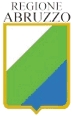 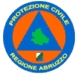 REGIONE ABRUZZODipartimento Opere Pubbliche, Governo del Territorio e Politiche AmbientaliSCHEDA SPECIFICASEZIONE II2.A- AZIONI DI CALCOLO2.A- AZIONI DI CALCOLO2.A- AZIONI DI CALCOLO2.A- AZIONI DI CALCOLO2.A- AZIONI DI CALCOLO2.A- AZIONI DI CALCOLO2.A- AZIONI DI CALCOLO2.A- AZIONI DI CALCOLO2.A- AZIONI DI CALCOLO2.A- AZIONI DI CALCOLO2.A- AZIONI DI CALCOLO2.A- AZIONI DI CALCOLO2.A- AZIONI DI CALCOLO2.A- AZIONI DI CALCOLO2.A- AZIONI DI CALCOLO2.A- AZIONI DI CALCOLO2.A- AZIONI DI CALCOLO2.A- AZIONI DI CALCOLO2.A- AZIONI DI CALCOLO2.A- AZIONI DI CALCOLO2.A- AZIONI DI CALCOLO2.A- AZIONI DI CALCOLO2.A- AZIONI DI CALCOLO2.A- AZIONI DI CALCOLO2.A- AZIONI DI CALCOLO1Valori caratteristici delle azioni in  [daN/mq]Valori caratteristici delle azioni in  [daN/mq]Valori caratteristici delle azioni in  [daN/mq]Valori caratteristici delle azioni in  [daN/mq]Valori caratteristici delle azioni in  [daN/mq]Valori caratteristici delle azioni in  [daN/mq]Valori caratteristici delle azioni in  [daN/mq]Valori caratteristici delle azioni in  [daN/mq]Valori caratteristici delle azioni in  [daN/mq]Valori caratteristici delle azioni in  [daN/mq]Valori caratteristici delle azioni in  [daN/mq]Valori caratteristici delle azioni in  [daN/mq]Valori caratteristici delle azioni in  [daN/mq]Valori caratteristici delle azioni in  [daN/mq]Valori caratteristici delle azioni in  [daN/mq]Valori caratteristici delle azioni in  [daN/mq]Valori caratteristici delle azioni in  [daN/mq]Valori caratteristici delle azioni in  [daN/mq]Valori caratteristici delle azioni in  [daN/mq]Valori caratteristici delle azioni in  [daN/mq]Valori caratteristici delle azioni in  [daN/mq]Valori caratteristici delle azioni in  [daN/mq]Valori caratteristici delle azioni in  [daN/mq]Valori caratteristici delle azioni in  [daN/mq]G1kG1kG1kG1kG2kG2kG2kG2kCategoria carico variabile (tab. 3.1.II NTC 18)Categoria carico variabile (tab. 3.1.II NTC 18)Categoria carico variabile (tab. 3.1.II NTC 18)Categoria carico variabile (tab. 3.1.II NTC 18)Categoria carico variabile (tab. 3.1.II NTC 18)Categoria carico variabile (tab. 3.1.II NTC 18)Categoria carico variabile (tab. 3.1.II NTC 18)Categoria carico variabile (tab. 3.1.II NTC 18)Categoria carico variabile (tab. 3.1.II NTC 18)G1kG1kG1kG1kG2kG2kG2kG2kQk1Qk1Qk1Qk1Qk1Qk2Qk2Qk2Qk2Impalcato da __ a __Impalcato da __ a __Impalcato da __ a __Impalcato da __ a __Impalcato da __ a __Impalcato da __ a __Impalcato da __ a _________________________________________________________________________________Cat___Cat__________________Cat_____Piano _____Piano _____Piano _____Piano _____Piano _____Piano _____Piano ____________________________________________________________________________________Cat___Cat__________________Cat_____Piano _____Piano _____Piano _____Piano _____Piano _____Piano _____Piano ____________________________________________________________________________________Cat___Cat__________________Cat_____Piano _____Piano _____Piano _____Piano _____Piano _____Piano _____Piano ____________________________________________________________________________________Cat___Cat__________________Cat_____Piano _____Piano _____Piano _____Piano _____Piano _____Piano _____Piano ____________________________________________________________________________________Cat___Cat__________________Cat_____Balconi piano_____Balconi piano_____Balconi piano_____Balconi piano_____Balconi piano_____Balconi piano_____Balconi piano____________________________________________________________________________________Cat___Cat__________________Cat_____Balconi piano_____Balconi piano_____Balconi piano_____Balconi piano_____Balconi piano_____Balconi piano_____Balconi piano____________________________________________________________________________________Cat___Cat__________________Cat_____Scala Scala Scala Scala Scala Scala Scala _______________________________________________________________________________Cat___Cat__________________Cat_____CoperturaCoperturaCoperturaCoperturaCoperturaCoperturaCopertura_______________________________________________________________________________Cat___Cat__________________Cat_____altro_________altro_________altro_________altro_________altro_________altro_________altro________________________________________________________________________________________Cat___Cat__________________Cat_____Carico da Vento QkVCarico da Vento QkVCarico da Vento QkVCarico da Vento QkVCarico da Vento QkVCarico da Vento QkVCarico da Vento QkV________________________________________________________________________Carico da Neve QkNCarico da Neve QkNCarico da Neve QkNCarico da Neve QkNCarico da Neve QkNCarico da Neve QkN________________________________________________Incidenza tramezzi(p. 3.1.3 NTC18)Incidenza tramezzi(p. 3.1.3 NTC18)Incidenza tramezzi(p. 3.1.3 NTC18)Incidenza tramezzi(p. 3.1.3 NTC18)Incidenza tramezzi(p. 3.1.3 NTC18)Incidenza tramezzi(p. 3.1.3 NTC18)Incidenza tramezzi(p. 3.1.3 NTC18)Incidenza tramezzi(p. 3.1.3 NTC18)□□□0.40 kN/mq0.40 kN/mq0.40 kN/mq0.40 kN/mqElementi divisori con G2 ≤ 1,00 kN/mqElementi divisori con G2 ≤ 1,00 kN/mqElementi divisori con G2 ≤ 1,00 kN/mqElementi divisori con G2 ≤ 1,00 kN/mqElementi divisori con G2 ≤ 1,00 kN/mqElementi divisori con G2 ≤ 1,00 kN/mqElementi divisori con G2 ≤ 1,00 kN/mqElementi divisori con G2 ≤ 1,00 kN/mqElementi divisori con G2 ≤ 1,00 kN/mqIncidenza tramezzi(p. 3.1.3 NTC18)Incidenza tramezzi(p. 3.1.3 NTC18)Incidenza tramezzi(p. 3.1.3 NTC18)Incidenza tramezzi(p. 3.1.3 NTC18)Incidenza tramezzi(p. 3.1.3 NTC18)Incidenza tramezzi(p. 3.1.3 NTC18)Incidenza tramezzi(p. 3.1.3 NTC18)Incidenza tramezzi(p. 3.1.3 NTC18)□□□0.80 kN/mq0.80 kN/mq0.80 kN/mq0.80 kN/mqElementi divisori con 1,00 < G2 ≤ 2,00 kN/mqElementi divisori con 1,00 < G2 ≤ 2,00 kN/mqElementi divisori con 1,00 < G2 ≤ 2,00 kN/mqElementi divisori con 1,00 < G2 ≤ 2,00 kN/mqElementi divisori con 1,00 < G2 ≤ 2,00 kN/mqElementi divisori con 1,00 < G2 ≤ 2,00 kN/mqElementi divisori con 1,00 < G2 ≤ 2,00 kN/mqElementi divisori con 1,00 < G2 ≤ 2,00 kN/mqElementi divisori con 1,00 < G2 ≤ 2,00 kN/mqIncidenza tramezzi(p. 3.1.3 NTC18)Incidenza tramezzi(p. 3.1.3 NTC18)Incidenza tramezzi(p. 3.1.3 NTC18)Incidenza tramezzi(p. 3.1.3 NTC18)Incidenza tramezzi(p. 3.1.3 NTC18)Incidenza tramezzi(p. 3.1.3 NTC18)Incidenza tramezzi(p. 3.1.3 NTC18)Incidenza tramezzi(p. 3.1.3 NTC18)□□□1.20 kN/mq1.20 kN/mq1.20 kN/mq1.20 kN/mqElementi divisori con 2,00 < G2 ≤ 3,00 kN/mqElementi divisori con 2,00 < G2 ≤ 3,00 kN/mqElementi divisori con 2,00 < G2 ≤ 3,00 kN/mqElementi divisori con 2,00 < G2 ≤ 3,00 kN/mqElementi divisori con 2,00 < G2 ≤ 3,00 kN/mqElementi divisori con 2,00 < G2 ≤ 3,00 kN/mqElementi divisori con 2,00 < G2 ≤ 3,00 kN/mqElementi divisori con 2,00 < G2 ≤ 3,00 kN/mqElementi divisori con 2,00 < G2 ≤ 3,00 kN/mqIncidenza tramezzi(p. 3.1.3 NTC18)Incidenza tramezzi(p. 3.1.3 NTC18)Incidenza tramezzi(p. 3.1.3 NTC18)Incidenza tramezzi(p. 3.1.3 NTC18)Incidenza tramezzi(p. 3.1.3 NTC18)Incidenza tramezzi(p. 3.1.3 NTC18)Incidenza tramezzi(p. 3.1.3 NTC18)Incidenza tramezzi(p. 3.1.3 NTC18)□□□1.60 kN/mq1.60 kN/mq1.60 kN/mq1.60 kN/mqElementi divisori con 3,00 < G2 ≤ 4,00 kN/mqElementi divisori con 3,00 < G2 ≤ 4,00 kN/mqElementi divisori con 3,00 < G2 ≤ 4,00 kN/mqElementi divisori con 3,00 < G2 ≤ 4,00 kN/mqElementi divisori con 3,00 < G2 ≤ 4,00 kN/mqElementi divisori con 3,00 < G2 ≤ 4,00 kN/mqElementi divisori con 3,00 < G2 ≤ 4,00 kN/mqElementi divisori con 3,00 < G2 ≤ 4,00 kN/mqElementi divisori con 3,00 < G2 ≤ 4,00 kN/mqIncidenza tramezzi(p. 3.1.3 NTC18)Incidenza tramezzi(p. 3.1.3 NTC18)Incidenza tramezzi(p. 3.1.3 NTC18)Incidenza tramezzi(p. 3.1.3 NTC18)Incidenza tramezzi(p. 3.1.3 NTC18)Incidenza tramezzi(p. 3.1.3 NTC18)Incidenza tramezzi(p. 3.1.3 NTC18)Incidenza tramezzi(p. 3.1.3 NTC18)□□□2.00 kN/mq2.00 kN/mq2.00 kN/mq2.00 kN/mqElementi divisori con 4,00 < G2 ≤ 5,00 kN/mqElementi divisori con 4,00 < G2 ≤ 5,00 kN/mqElementi divisori con 4,00 < G2 ≤ 5,00 kN/mqElementi divisori con 4,00 < G2 ≤ 5,00 kN/mqElementi divisori con 4,00 < G2 ≤ 5,00 kN/mqElementi divisori con 4,00 < G2 ≤ 5,00 kN/mqElementi divisori con 4,00 < G2 ≤ 5,00 kN/mqElementi divisori con 4,00 < G2 ≤ 5,00 kN/mqElementi divisori con 4,00 < G2 ≤ 5,00 kN/mq2Carichi di lineari [daN/ml]Carichi di lineari [daN/ml]Carichi di lineari [daN/ml]Carichi di lineari [daN/ml]Carichi di lineari [daN/ml]Carichi di lineari [daN/ml]Carichi di lineari [daN/ml]Carichi di lineari [daN/ml]Carichi di lineari [daN/ml]Carichi di lineari [daN/ml]Carichi di lineari [daN/ml]Carichi di lineari [daN/ml]Carichi di lineari [daN/ml]Carichi di lineari [daN/ml]Carichi di lineari [daN/ml]Carichi di lineari [daN/ml]Carichi di lineari [daN/ml]Carichi di lineari [daN/ml]Carichi di lineari [daN/ml]Carichi di lineari [daN/ml]Carichi di lineari [daN/ml]Carichi di lineari [daN/ml]Carichi di lineari [daN/ml]Carichi di lineari [daN/ml]Tamponatura  G2k       ____________Tamponatura  G2k       ____________Tamponatura  G2k       ____________Tamponatura  G2k       ____________Tamponatura  G2k       ____________Tamponatura  G2k       ____________Tamponatura  G2k       ____________Tamponatura  G2k       ____________Tamponatura  G2k       ____________Tamponatura  G2k       ____________Tamponatura  G2k       ____________Tamponatura  G2k       ____________Altro        ____________Altro        ____________Altro        ____________Altro        ____________Altro        ____________Altro        ____________Altro        ____________Altro        ____________Altro        ____________Altro        ____________Altro        ____________Altro        ____________3Combinazioni considerate nella valutazione della sicurezza (p. 2.5.3 NTC18)Combinazioni considerate nella valutazione della sicurezza (p. 2.5.3 NTC18)Combinazioni considerate nella valutazione della sicurezza (p. 2.5.3 NTC18)Combinazioni considerate nella valutazione della sicurezza (p. 2.5.3 NTC18)Combinazioni considerate nella valutazione della sicurezza (p. 2.5.3 NTC18)Combinazioni considerate nella valutazione della sicurezza (p. 2.5.3 NTC18)Combinazioni considerate nella valutazione della sicurezza (p. 2.5.3 NTC18)Combinazioni considerate nella valutazione della sicurezza (p. 2.5.3 NTC18)Combinazioni considerate nella valutazione della sicurezza (p. 2.5.3 NTC18)Combinazioni considerate nella valutazione della sicurezza (p. 2.5.3 NTC18)Combinazioni considerate nella valutazione della sicurezza (p. 2.5.3 NTC18)Combinazioni considerate nella valutazione della sicurezza (p. 2.5.3 NTC18)Combinazioni considerate nella valutazione della sicurezza (p. 2.5.3 NTC18)Combinazioni considerate nella valutazione della sicurezza (p. 2.5.3 NTC18)Combinazioni considerate nella valutazione della sicurezza (p. 2.5.3 NTC18)Combinazioni considerate nella valutazione della sicurezza (p. 2.5.3 NTC18)Combinazioni considerate nella valutazione della sicurezza (p. 2.5.3 NTC18)Combinazioni considerate nella valutazione della sicurezza (p. 2.5.3 NTC18)Combinazioni considerate nella valutazione della sicurezza (p. 2.5.3 NTC18)Combinazioni considerate nella valutazione della sicurezza (p. 2.5.3 NTC18)Combinazioni considerate nella valutazione della sicurezza (p. 2.5.3 NTC18)Combinazioni considerate nella valutazione della sicurezza (p. 2.5.3 NTC18)Combinazioni considerate nella valutazione della sicurezza (p. 2.5.3 NTC18)Combinazioni considerate nella valutazione della sicurezza (p. 2.5.3 NTC18)3.1□3.1□3.1□3.1□Fondamentale (SLU)Fondamentale (SLU)Fondamentale (SLU)Fondamentale (SLU)Fondamentale (SLU)Fondamentale (SLU)Fondamentale (SLU)Fondamentale (SLU)Fondamentale (SLU)γG1×G1,k + γG2×G2,k + γP×P + γQ1×Qk1 + γQ2× ψ02×Qk2 + γQ3× ψ03×Qk3+…γG1×G1,k + γG2×G2,k + γP×P + γQ1×Qk1 + γQ2× ψ02×Qk2 + γQ3× ψ03×Qk3+…γG1×G1,k + γG2×G2,k + γP×P + γQ1×Qk1 + γQ2× ψ02×Qk2 + γQ3× ψ03×Qk3+…γG1×G1,k + γG2×G2,k + γP×P + γQ1×Qk1 + γQ2× ψ02×Qk2 + γQ3× ψ03×Qk3+…γG1×G1,k + γG2×G2,k + γP×P + γQ1×Qk1 + γQ2× ψ02×Qk2 + γQ3× ψ03×Qk3+…γG1×G1,k + γG2×G2,k + γP×P + γQ1×Qk1 + γQ2× ψ02×Qk2 + γQ3× ψ03×Qk3+…γG1×G1,k + γG2×G2,k + γP×P + γQ1×Qk1 + γQ2× ψ02×Qk2 + γQ3× ψ03×Qk3+…γG1×G1,k + γG2×G2,k + γP×P + γQ1×Qk1 + γQ2× ψ02×Qk2 + γQ3× ψ03×Qk3+…γG1×G1,k + γG2×G2,k + γP×P + γQ1×Qk1 + γQ2× ψ02×Qk2 + γQ3× ψ03×Qk3+…γG1×G1,k + γG2×G2,k + γP×P + γQ1×Qk1 + γQ2× ψ02×Qk2 + γQ3× ψ03×Qk3+…γG1×G1,k + γG2×G2,k + γP×P + γQ1×Qk1 + γQ2× ψ02×Qk2 + γQ3× ψ03×Qk3+…3.2□3.2□3.2□3.2□Caratteristica (SLE)Caratteristica (SLE)Caratteristica (SLE)Caratteristica (SLE)Caratteristica (SLE)Caratteristica (SLE)Caratteristica (SLE)Caratteristica (SLE)Caratteristica (SLE)G1 + G2 + P + Qk1 + ψ02×Qk2 + ψ03×Qk3+…G1 + G2 + P + Qk1 + ψ02×Qk2 + ψ03×Qk3+…G1 + G2 + P + Qk1 + ψ02×Qk2 + ψ03×Qk3+…G1 + G2 + P + Qk1 + ψ02×Qk2 + ψ03×Qk3+…G1 + G2 + P + Qk1 + ψ02×Qk2 + ψ03×Qk3+…G1 + G2 + P + Qk1 + ψ02×Qk2 + ψ03×Qk3+…G1 + G2 + P + Qk1 + ψ02×Qk2 + ψ03×Qk3+…G1 + G2 + P + Qk1 + ψ02×Qk2 + ψ03×Qk3+…G1 + G2 + P + Qk1 + ψ02×Qk2 + ψ03×Qk3+…G1 + G2 + P + Qk1 + ψ02×Qk2 + ψ03×Qk3+…G1 + G2 + P + Qk1 + ψ02×Qk2 + ψ03×Qk3+…3.3□3.3□3.3□3.3□ Frequente (SLE) Frequente (SLE) Frequente (SLE) Frequente (SLE) Frequente (SLE) Frequente (SLE) Frequente (SLE) Frequente (SLE) Frequente (SLE)G1 + G2 + P + ψ11 Qk1 + ψ22×Qk2 + ψ23×Qk3+…G1 + G2 + P + ψ11 Qk1 + ψ22×Qk2 + ψ23×Qk3+…G1 + G2 + P + ψ11 Qk1 + ψ22×Qk2 + ψ23×Qk3+…G1 + G2 + P + ψ11 Qk1 + ψ22×Qk2 + ψ23×Qk3+…G1 + G2 + P + ψ11 Qk1 + ψ22×Qk2 + ψ23×Qk3+…G1 + G2 + P + ψ11 Qk1 + ψ22×Qk2 + ψ23×Qk3+…G1 + G2 + P + ψ11 Qk1 + ψ22×Qk2 + ψ23×Qk3+…G1 + G2 + P + ψ11 Qk1 + ψ22×Qk2 + ψ23×Qk3+…G1 + G2 + P + ψ11 Qk1 + ψ22×Qk2 + ψ23×Qk3+…G1 + G2 + P + ψ11 Qk1 + ψ22×Qk2 + ψ23×Qk3+…G1 + G2 + P + ψ11 Qk1 + ψ22×Qk2 + ψ23×Qk3+…3.4□3.4□3.4□3.4□Quasi Permanente (SLE)Quasi Permanente (SLE)Quasi Permanente (SLE)Quasi Permanente (SLE)Quasi Permanente (SLE)Quasi Permanente (SLE)Quasi Permanente (SLE)Quasi Permanente (SLE)Quasi Permanente (SLE)G1 + G2 + P + ψ21 Qk1 + ψ22×Qk2 + ψ23×Qk3+…G1 + G2 + P + ψ21 Qk1 + ψ22×Qk2 + ψ23×Qk3+…G1 + G2 + P + ψ21 Qk1 + ψ22×Qk2 + ψ23×Qk3+…G1 + G2 + P + ψ21 Qk1 + ψ22×Qk2 + ψ23×Qk3+…G1 + G2 + P + ψ21 Qk1 + ψ22×Qk2 + ψ23×Qk3+…G1 + G2 + P + ψ21 Qk1 + ψ22×Qk2 + ψ23×Qk3+…G1 + G2 + P + ψ21 Qk1 + ψ22×Qk2 + ψ23×Qk3+…G1 + G2 + P + ψ21 Qk1 + ψ22×Qk2 + ψ23×Qk3+…G1 + G2 + P + ψ21 Qk1 + ψ22×Qk2 + ψ23×Qk3+…G1 + G2 + P + ψ21 Qk1 + ψ22×Qk2 + ψ23×Qk3+…G1 + G2 + P + ψ21 Qk1 + ψ22×Qk2 + ψ23×Qk3+…3.5□3.5□3.5□3.5□Sismica (E)Sismica (E)Sismica (E)Sismica (E)Sismica (E)Sismica (E)Sismica (E)Sismica (E)Sismica (E)E + G1 + G2 + P + ψ21 Qk1 + ψ22×Qk2 + …E + G1 + G2 + P + ψ21 Qk1 + ψ22×Qk2 + …E + G1 + G2 + P + ψ21 Qk1 + ψ22×Qk2 + …E + G1 + G2 + P + ψ21 Qk1 + ψ22×Qk2 + …E + G1 + G2 + P + ψ21 Qk1 + ψ22×Qk2 + …E + G1 + G2 + P + ψ21 Qk1 + ψ22×Qk2 + …E + G1 + G2 + P + ψ21 Qk1 + ψ22×Qk2 + …E + G1 + G2 + P + ψ21 Qk1 + ψ22×Qk2 + …E + G1 + G2 + P + ψ21 Qk1 + ψ22×Qk2 + …E + G1 + G2 + P + ψ21 Qk1 + ψ22×Qk2 + …E + G1 + G2 + P + ψ21 Qk1 + ψ22×Qk2 + …3.6□3.6□3.6□3.6□Eccezionale (AD)Eccezionale (AD)Eccezionale (AD)Eccezionale (AD)Eccezionale (AD)Eccezionale (AD)Eccezionale (AD)Eccezionale (AD)Eccezionale (AD)E + G1 + G2 + P +AD + ψ21 Qk1 + ψ22×Qk2 + …E + G1 + G2 + P +AD + ψ21 Qk1 + ψ22×Qk2 + …E + G1 + G2 + P +AD + ψ21 Qk1 + ψ22×Qk2 + …E + G1 + G2 + P +AD + ψ21 Qk1 + ψ22×Qk2 + …E + G1 + G2 + P +AD + ψ21 Qk1 + ψ22×Qk2 + …E + G1 + G2 + P +AD + ψ21 Qk1 + ψ22×Qk2 + …E + G1 + G2 + P +AD + ψ21 Qk1 + ψ22×Qk2 + …E + G1 + G2 + P +AD + ψ21 Qk1 + ψ22×Qk2 + …E + G1 + G2 + P +AD + ψ21 Qk1 + ψ22×Qk2 + …E + G1 + G2 + P +AD + ψ21 Qk1 + ψ22×Qk2 + …E + G1 + G2 + P +AD + ψ21 Qk1 + ψ22×Qk2 + …Altro ___________________________________________________________________________Altro ___________________________________________________________________________Altro ___________________________________________________________________________Altro ___________________________________________________________________________Altro ___________________________________________________________________________Altro ___________________________________________________________________________Altro ___________________________________________________________________________Altro ___________________________________________________________________________Altro ___________________________________________________________________________Altro ___________________________________________________________________________Altro ___________________________________________________________________________Altro ___________________________________________________________________________Altro ___________________________________________________________________________Altro ___________________________________________________________________________Altro ___________________________________________________________________________Altro ___________________________________________________________________________Altro ___________________________________________________________________________Altro ___________________________________________________________________________Altro ___________________________________________________________________________Altro ___________________________________________________________________________Altro ___________________________________________________________________________Altro ___________________________________________________________________________Altro ___________________________________________________________________________Altro ___________________________________________________________________________Altro ___________________________________________________________________________2.B- AZIONE SISMICA DI PROGETTO (riferita all’analisi che condiziona il livello di sicurezza)2.B- AZIONE SISMICA DI PROGETTO (riferita all’analisi che condiziona il livello di sicurezza)2.B- AZIONE SISMICA DI PROGETTO (riferita all’analisi che condiziona il livello di sicurezza)2.B- AZIONE SISMICA DI PROGETTO (riferita all’analisi che condiziona il livello di sicurezza)2.B- AZIONE SISMICA DI PROGETTO (riferita all’analisi che condiziona il livello di sicurezza)2.B- AZIONE SISMICA DI PROGETTO (riferita all’analisi che condiziona il livello di sicurezza)2.B- AZIONE SISMICA DI PROGETTO (riferita all’analisi che condiziona il livello di sicurezza)2.B- AZIONE SISMICA DI PROGETTO (riferita all’analisi che condiziona il livello di sicurezza)2.B- AZIONE SISMICA DI PROGETTO (riferita all’analisi che condiziona il livello di sicurezza)2.B- AZIONE SISMICA DI PROGETTO (riferita all’analisi che condiziona il livello di sicurezza)2.B- AZIONE SISMICA DI PROGETTO (riferita all’analisi che condiziona il livello di sicurezza)2.B- AZIONE SISMICA DI PROGETTO (riferita all’analisi che condiziona il livello di sicurezza)2.B- AZIONE SISMICA DI PROGETTO (riferita all’analisi che condiziona il livello di sicurezza)2.B- AZIONE SISMICA DI PROGETTO (riferita all’analisi che condiziona il livello di sicurezza)2.B- AZIONE SISMICA DI PROGETTO (riferita all’analisi che condiziona il livello di sicurezza)2.B- AZIONE SISMICA DI PROGETTO (riferita all’analisi che condiziona il livello di sicurezza)2.B- AZIONE SISMICA DI PROGETTO (riferita all’analisi che condiziona il livello di sicurezza)2.B- AZIONE SISMICA DI PROGETTO (riferita all’analisi che condiziona il livello di sicurezza)2.B- AZIONE SISMICA DI PROGETTO (riferita all’analisi che condiziona il livello di sicurezza)2.B- AZIONE SISMICA DI PROGETTO (riferita all’analisi che condiziona il livello di sicurezza)2.B- AZIONE SISMICA DI PROGETTO (riferita all’analisi che condiziona il livello di sicurezza)2.B- AZIONE SISMICA DI PROGETTO (riferita all’analisi che condiziona il livello di sicurezza)2.B- AZIONE SISMICA DI PROGETTO (riferita all’analisi che condiziona il livello di sicurezza)2.B- AZIONE SISMICA DI PROGETTO (riferita all’analisi che condiziona il livello di sicurezza)2.B- AZIONE SISMICA DI PROGETTO (riferita all’analisi che condiziona il livello di sicurezza)2.B- AZIONE SISMICA DI PROGETTO (riferita all’analisi che condiziona il livello di sicurezza)2.B- AZIONE SISMICA DI PROGETTO (riferita all’analisi che condiziona il livello di sicurezza)2.B- AZIONE SISMICA DI PROGETTO (riferita all’analisi che condiziona il livello di sicurezza)2.B- AZIONE SISMICA DI PROGETTO (riferita all’analisi che condiziona il livello di sicurezza)2.B- AZIONE SISMICA DI PROGETTO (riferita all’analisi che condiziona il livello di sicurezza)2.B- AZIONE SISMICA DI PROGETTO (riferita all’analisi che condiziona il livello di sicurezza)2.B- AZIONE SISMICA DI PROGETTO (riferita all’analisi che condiziona il livello di sicurezza)2.B- AZIONE SISMICA DI PROGETTO (riferita all’analisi che condiziona il livello di sicurezza)2.B- AZIONE SISMICA DI PROGETTO (riferita all’analisi che condiziona il livello di sicurezza)2.B- AZIONE SISMICA DI PROGETTO (riferita all’analisi che condiziona il livello di sicurezza)2.B- AZIONE SISMICA DI PROGETTO (riferita all’analisi che condiziona il livello di sicurezza)2.B- AZIONE SISMICA DI PROGETTO (riferita all’analisi che condiziona il livello di sicurezza)2.B- AZIONE SISMICA DI PROGETTO (riferita all’analisi che condiziona il livello di sicurezza)2.B- AZIONE SISMICA DI PROGETTO (riferita all’analisi che condiziona il livello di sicurezza)2.B- AZIONE SISMICA DI PROGETTO (riferita all’analisi che condiziona il livello di sicurezza)2.B- AZIONE SISMICA DI PROGETTO (riferita all’analisi che condiziona il livello di sicurezza)2.B- AZIONE SISMICA DI PROGETTO (riferita all’analisi che condiziona il livello di sicurezza)2.B- AZIONE SISMICA DI PROGETTO (riferita all’analisi che condiziona il livello di sicurezza)2.B- AZIONE SISMICA DI PROGETTO (riferita all’analisi che condiziona il livello di sicurezza)2.B- AZIONE SISMICA DI PROGETTO (riferita all’analisi che condiziona il livello di sicurezza)2.B- AZIONE SISMICA DI PROGETTO (riferita all’analisi che condiziona il livello di sicurezza)2.B- AZIONE SISMICA DI PROGETTO (riferita all’analisi che condiziona il livello di sicurezza)2.B- AZIONE SISMICA DI PROGETTO (riferita all’analisi che condiziona il livello di sicurezza)2.B- AZIONE SISMICA DI PROGETTO (riferita all’analisi che condiziona il livello di sicurezza)2.B- AZIONE SISMICA DI PROGETTO (riferita all’analisi che condiziona il livello di sicurezza)11Analisi della regolarità (pp.7.2.1 e 7.3.1 NTC18) Analisi della regolarità (pp.7.2.1 e 7.3.1 NTC18) Analisi della regolarità (pp.7.2.1 e 7.3.1 NTC18) Analisi della regolarità (pp.7.2.1 e 7.3.1 NTC18) Analisi della regolarità (pp.7.2.1 e 7.3.1 NTC18) Analisi della regolarità (pp.7.2.1 e 7.3.1 NTC18) Analisi della regolarità (pp.7.2.1 e 7.3.1 NTC18) Analisi della regolarità (pp.7.2.1 e 7.3.1 NTC18) Analisi della regolarità (pp.7.2.1 e 7.3.1 NTC18) Analisi della regolarità (pp.7.2.1 e 7.3.1 NTC18) Analisi della regolarità (pp.7.2.1 e 7.3.1 NTC18) Analisi della regolarità (pp.7.2.1 e 7.3.1 NTC18) Analisi della regolarità (pp.7.2.1 e 7.3.1 NTC18) Analisi della regolarità (pp.7.2.1 e 7.3.1 NTC18) Analisi della regolarità (pp.7.2.1 e 7.3.1 NTC18) Analisi della regolarità (pp.7.2.1 e 7.3.1 NTC18) Analisi della regolarità (pp.7.2.1 e 7.3.1 NTC18) Analisi della regolarità (pp.7.2.1 e 7.3.1 NTC18) Analisi della regolarità (pp.7.2.1 e 7.3.1 NTC18) Analisi della regolarità (pp.7.2.1 e 7.3.1 NTC18) Analisi della regolarità (pp.7.2.1 e 7.3.1 NTC18) Analisi della regolarità (pp.7.2.1 e 7.3.1 NTC18) Analisi della regolarità (pp.7.2.1 e 7.3.1 NTC18) 1.1Regolarità in pianta:  Regolarità in pianta:  Regolarità in pianta:  Regolarità in pianta:  Regolarità in pianta:  Regolarità in pianta:  Regolarità in pianta:  Regolarità in pianta:  □  SI□  SI□  SI□  SI□  SI□  SI□  NO (αu/α1 pari alla media tra 1 ed i valori specifici) □  NO (αu/α1 pari alla media tra 1 ed i valori specifici) □  NO (αu/α1 pari alla media tra 1 ed i valori specifici) □  NO (αu/α1 pari alla media tra 1 ed i valori specifici) □  NO (αu/α1 pari alla media tra 1 ed i valori specifici) □  NO (αu/α1 pari alla media tra 1 ed i valori specifici) □  NO (αu/α1 pari alla media tra 1 ed i valori specifici) □  NO (αu/α1 pari alla media tra 1 ed i valori specifici) 1.2Regolare in elevazioneRegolare in elevazioneRegolare in elevazioneRegolare in elevazioneRegolare in elevazioneRegolare in elevazioneRegolare in elevazioneRegolare in elevazione□  SI (KR=1)□  SI (KR=1)□  SI (KR=1)□  SI (KR=1)□  SI (KR=1)□  SI (KR=1)□  NO (KR=0.80)□  NO (KR=0.80)□  NO (KR=0.80)□  NO (KR=0.80)□  NO (KR=0.80)□  NO (KR=0.80)□  NO (KR=0.80)□  NO (KR=0.80)22Tipologie strutturali e fattori di comportamento q= kw ·q0 · KR   (p.7.3.1, p. 7.4.3.1 NTC18)Tipologie strutturali e fattori di comportamento q= kw ·q0 · KR   (p.7.3.1, p. 7.4.3.1 NTC18)Tipologie strutturali e fattori di comportamento q= kw ·q0 · KR   (p.7.3.1, p. 7.4.3.1 NTC18)Tipologie strutturali e fattori di comportamento q= kw ·q0 · KR   (p.7.3.1, p. 7.4.3.1 NTC18)Tipologie strutturali e fattori di comportamento q= kw ·q0 · KR   (p.7.3.1, p. 7.4.3.1 NTC18)Tipologie strutturali e fattori di comportamento q= kw ·q0 · KR   (p.7.3.1, p. 7.4.3.1 NTC18)Tipologie strutturali e fattori di comportamento q= kw ·q0 · KR   (p.7.3.1, p. 7.4.3.1 NTC18)Tipologie strutturali e fattori di comportamento q= kw ·q0 · KR   (p.7.3.1, p. 7.4.3.1 NTC18)Tipologie strutturali e fattori di comportamento q= kw ·q0 · KR   (p.7.3.1, p. 7.4.3.1 NTC18)Tipologie strutturali e fattori di comportamento q= kw ·q0 · KR   (p.7.3.1, p. 7.4.3.1 NTC18)Tipologie strutturali e fattori di comportamento q= kw ·q0 · KR   (p.7.3.1, p. 7.4.3.1 NTC18)Tipologie strutturali e fattori di comportamento q= kw ·q0 · KR   (p.7.3.1, p. 7.4.3.1 NTC18)Tipologie strutturali e fattori di comportamento q= kw ·q0 · KR   (p.7.3.1, p. 7.4.3.1 NTC18)Tipologie strutturali e fattori di comportamento q= kw ·q0 · KR   (p.7.3.1, p. 7.4.3.1 NTC18)Tipologie strutturali e fattori di comportamento q= kw ·q0 · KR   (p.7.3.1, p. 7.4.3.1 NTC18)Tipologie strutturali e fattori di comportamento q= kw ·q0 · KR   (p.7.3.1, p. 7.4.3.1 NTC18)Tipologie strutturali e fattori di comportamento q= kw ·q0 · KR   (p.7.3.1, p. 7.4.3.1 NTC18)Tipologie strutturali e fattori di comportamento q= kw ·q0 · KR   (p.7.3.1, p. 7.4.3.1 NTC18)Tipologie strutturali e fattori di comportamento q= kw ·q0 · KR   (p.7.3.1, p. 7.4.3.1 NTC18)Tipologie strutturali e fattori di comportamento q= kw ·q0 · KR   (p.7.3.1, p. 7.4.3.1 NTC18)Tipologie strutturali e fattori di comportamento q= kw ·q0 · KR   (p.7.3.1, p. 7.4.3.1 NTC18)Tipologie strutturali e fattori di comportamento q= kw ·q0 · KR   (p.7.3.1, p. 7.4.3.1 NTC18)Tipologie strutturali e fattori di comportamento q= kw ·q0 · KR   (p.7.3.1, p. 7.4.3.1 NTC18)2.1Comportamento Dissipativo, fattore q per classe di duttilità BASSA - “CDB” Comportamento Dissipativo, fattore q per classe di duttilità BASSA - “CDB” Comportamento Dissipativo, fattore q per classe di duttilità BASSA - “CDB” Comportamento Dissipativo, fattore q per classe di duttilità BASSA - “CDB” Comportamento Dissipativo, fattore q per classe di duttilità BASSA - “CDB” Comportamento Dissipativo, fattore q per classe di duttilità BASSA - “CDB” Comportamento Dissipativo, fattore q per classe di duttilità BASSA - “CDB” Comportamento Dissipativo, fattore q per classe di duttilità BASSA - “CDB” Comportamento Dissipativo, fattore q per classe di duttilità BASSA - “CDB” Comportamento Dissipativo, fattore q per classe di duttilità BASSA - “CDB” Comportamento Dissipativo, fattore q per classe di duttilità BASSA - “CDB” Comportamento Dissipativo, fattore q per classe di duttilità BASSA - “CDB” Comportamento Dissipativo, fattore q per classe di duttilità BASSA - “CDB” Comportamento Dissipativo, fattore q per classe di duttilità BASSA - “CDB” Comportamento Dissipativo, fattore q per classe di duttilità BASSA - “CDB” Comportamento Dissipativo, fattore q per classe di duttilità BASSA - “CDB” Comportamento Dissipativo, fattore q per classe di duttilità BASSA - “CDB” Comportamento Dissipativo, fattore q per classe di duttilità BASSA - “CDB” Comportamento Dissipativo, fattore q per classe di duttilità BASSA - “CDB” Comportamento Dissipativo, fattore q per classe di duttilità BASSA - “CDB” Comportamento Dissipativo, fattore q per classe di duttilità BASSA - “CDB” Comportamento Dissipativo, fattore q per classe di duttilità BASSA - “CDB” TIPOLOGIA(tab. 7.3.II NTC18)TIPOLOGIA(tab. 7.3.II NTC18)TIPOLOGIA(tab. 7.3.II NTC18)TIPOLOGIA(tab. 7.3.II NTC18)TIPOLOGIA(tab. 7.3.II NTC18)TIPOLOGIA(tab. 7.3.II NTC18)TIPOLOGIA(tab. 7.3.II NTC18)TIPOLOGIA(tab. 7.3.II NTC18)TIPOLOGIA(tab. 7.3.II NTC18)Reg. in piantaReg. in piantaαu/α1q0q0Fattore qCDBFattore qCDBFattore qCDBFattore qCDBFattore qCDBTIPOLOGIA(tab. 7.3.II NTC18)TIPOLOGIA(tab. 7.3.II NTC18)TIPOLOGIA(tab. 7.3.II NTC18)TIPOLOGIA(tab. 7.3.II NTC18)TIPOLOGIA(tab. 7.3.II NTC18)TIPOLOGIA(tab. 7.3.II NTC18)TIPOLOGIA(tab. 7.3.II NTC18)TIPOLOGIA(tab. 7.3.II NTC18)TIPOLOGIA(tab. 7.3.II NTC18)Reg. in piantaReg. in piantaαu/α1q0q0Regolare in altezzaRegolare in altezzaRegolare in altezzaNon regolare in altezzaNon regolare in altezza2.1.12.1.12.1.1Strutture a telaio, a pareti accoppiate, misteStrutture a telaio, a pareti accoppiate, misteStrutture a telaio, a pareti accoppiate, misteStrutture a telaio, a pareti accoppiate, misteStrutture a telaio, a pareti accoppiate, misteStrutture a telaio, a pareti accoppiate, misteStrutture a telaio, a pareti accoppiate, misteStrutture a telaio, a pareti accoppiate, misteStrutture a telaio, a pareti accoppiate, misteReg. in piantaReg. in piantaαu/α1q0q0Strutture a telaio o miste equivalenti a telaiStrutture a telaio o miste equivalenti a telaiStrutture a telaio o miste equivalenti a telaiStrutture a telaio o miste equivalenti a telaiStrutture a telaio o miste equivalenti a telaiStrutture a telaio o miste equivalenti a telaiStrutture a telaio o miste equivalenti a telaiStrutture a telaio o miste equivalenti a telaiStrutture a telaio o miste equivalenti a telaiastrutture a telaio di un piano strutture a telaio di un piano strutture a telaio di un piano strutture a telaio di un piano strutture a telaio di un piano strutture a telaio di un piano strutture a telaio di un piano strutture a telaio di un piano SISI1,13,33,3□ 3,30□ 3,30□ 3,30□ 2,64□ 2,64astrutture a telaio di un piano strutture a telaio di un piano strutture a telaio di un piano strutture a telaio di un piano strutture a telaio di un piano strutture a telaio di un piano strutture a telaio di un piano strutture a telaio di un piano NONO1,053,153,15□ 3,15□ 3,15□ 3,15□ 2,52□ 2,52bstrutture a telaio con più piani ed una sola campatastrutture a telaio con più piani ed una sola campatastrutture a telaio con più piani ed una sola campatastrutture a telaio con più piani ed una sola campatastrutture a telaio con più piani ed una sola campatastrutture a telaio con più piani ed una sola campatastrutture a telaio con più piani ed una sola campatastrutture a telaio con più piani ed una sola campataSISI1,23,63,6□ 3,60□ 3,60□ 3,60□ 2,88□ 2,88bstrutture a telaio con più piani ed una sola campatastrutture a telaio con più piani ed una sola campatastrutture a telaio con più piani ed una sola campatastrutture a telaio con più piani ed una sola campatastrutture a telaio con più piani ed una sola campatastrutture a telaio con più piani ed una sola campatastrutture a telaio con più piani ed una sola campatastrutture a telaio con più piani ed una sola campataNONO1,13,33,3□ 3,30□ 3,30□ 3,30□ 2,64□ 2,64cstrutture a telaio con più piani e più campate strutture a telaio con più piani e più campate strutture a telaio con più piani e più campate strutture a telaio con più piani e più campate strutture a telaio con più piani e più campate strutture a telaio con più piani e più campate strutture a telaio con più piani e più campate strutture a telaio con più piani e più campate SISI1,33,93,9□ 3,90□ 3,90□ 3,90□ 3,12□ 3,12cstrutture a telaio con più piani e più campate strutture a telaio con più piani e più campate strutture a telaio con più piani e più campate strutture a telaio con più piani e più campate strutture a telaio con più piani e più campate strutture a telaio con più piani e più campate strutture a telaio con più piani e più campate strutture a telaio con più piani e più campate NONO1,153,453,45□ 3,45□ 3,45□ 3,45□ 2,76□ 2,76Strutture a pareti o miste equivalenti a paretiStrutture a pareti o miste equivalenti a paretiStrutture a pareti o miste equivalenti a paretiStrutture a pareti o miste equivalenti a paretiStrutture a pareti o miste equivalenti a paretiStrutture a pareti o miste equivalenti a paretiStrutture a pareti o miste equivalenti a paretiStrutture a pareti o miste equivalenti a paretiStrutture a pareti o miste equivalenti a paretiastrutture con solo due pareti non accoppiate per direzione orizzontale strutture con solo due pareti non accoppiate per direzione orizzontale strutture con solo due pareti non accoppiate per direzione orizzontale strutture con solo due pareti non accoppiate per direzione orizzontale strutture con solo due pareti non accoppiate per direzione orizzontale strutture con solo due pareti non accoppiate per direzione orizzontale strutture con solo due pareti non accoppiate per direzione orizzontale strutture con solo due pareti non accoppiate per direzione orizzontale SISI1,03,03,0□ 3,00·kw= ____□ 3,00·kw= ____□ 3,00·kw= ____□2,40·kw=____□2,40·kw=____astrutture con solo due pareti non accoppiate per direzione orizzontale strutture con solo due pareti non accoppiate per direzione orizzontale strutture con solo due pareti non accoppiate per direzione orizzontale strutture con solo due pareti non accoppiate per direzione orizzontale strutture con solo due pareti non accoppiate per direzione orizzontale strutture con solo due pareti non accoppiate per direzione orizzontale strutture con solo due pareti non accoppiate per direzione orizzontale strutture con solo due pareti non accoppiate per direzione orizzontale NONO1,03,03,0□ 3,00·kw=____□ 3,00·kw=____□ 3,00·kw=____□2,40·kw=____□2,40·kw=____baltre strutture a pareti non accoppiate altre strutture a pareti non accoppiate altre strutture a pareti non accoppiate altre strutture a pareti non accoppiate altre strutture a pareti non accoppiate altre strutture a pareti non accoppiate altre strutture a pareti non accoppiate altre strutture a pareti non accoppiate SISI1,13,33,3□ 3,30·kw=____□ 3,30·kw=____□ 3,30·kw=____□2,64·kw=____□2,64·kw=____baltre strutture a pareti non accoppiate altre strutture a pareti non accoppiate altre strutture a pareti non accoppiate altre strutture a pareti non accoppiate altre strutture a pareti non accoppiate altre strutture a pareti non accoppiate altre strutture a pareti non accoppiate altre strutture a pareti non accoppiate NONO1,053,153,15□ 3,15·kw=____□ 3,15·kw=____□ 3,15·kw=____□2,52·kw=____□2,52·kw=____cstrutture a pareti accoppiate o miste equivalenti a paretistrutture a pareti accoppiate o miste equivalenti a paretistrutture a pareti accoppiate o miste equivalenti a paretistrutture a pareti accoppiate o miste equivalenti a paretistrutture a pareti accoppiate o miste equivalenti a paretistrutture a pareti accoppiate o miste equivalenti a paretistrutture a pareti accoppiate o miste equivalenti a paretistrutture a pareti accoppiate o miste equivalenti a paretiSISI1,23,63,6□ 3,60·kw=____□ 3,60·kw=____□ 3,60·kw=____□2,88·kw=____□2,88·kw=____cstrutture a pareti accoppiate o miste equivalenti a paretistrutture a pareti accoppiate o miste equivalenti a paretistrutture a pareti accoppiate o miste equivalenti a paretistrutture a pareti accoppiate o miste equivalenti a paretistrutture a pareti accoppiate o miste equivalenti a paretistrutture a pareti accoppiate o miste equivalenti a paretistrutture a pareti accoppiate o miste equivalenti a paretistrutture a pareti accoppiate o miste equivalenti a paretiNONO1,13,33,3□ 3,30·kw=____□ 3,30·kw=____□ 3,30·kw=____□2,64·kw=____□2,64·kw=____2.1.22.1.22.1.2Strutture a pareti non accoppiateStrutture a pareti non accoppiateStrutture a pareti non accoppiateStrutture a pareti non accoppiateStrutture a pareti non accoppiateStrutture a pareti non accoppiateStrutture a pareti non accoppiateStrutture a pareti non accoppiateStrutture a pareti non accoppiateStrutture a pareti non accoppiateStrutture a pareti non accoppiateStrutture a pareti non accoppiate3,03,0□ 3,00·kw=____□ 3,00·kw=____□ 3,00·kw=____□2,40·kw=____□2,40·kw=____2.1.32.1.32.1.3Strutture deformabili torsionalmente Strutture deformabili torsionalmente Strutture deformabili torsionalmente Strutture deformabili torsionalmente Strutture deformabili torsionalmente Strutture deformabili torsionalmente Strutture deformabili torsionalmente Strutture deformabili torsionalmente Strutture deformabili torsionalmente Strutture deformabili torsionalmente Strutture deformabili torsionalmente Strutture deformabili torsionalmente 2,02,0□ 2,00·kw=____□ 2,00·kw=____□ 2,00·kw=____□ 1,60·kw=____□ 1,60·kw=____2.1.42.1.42.1.4Strutture a pendolo inversoStrutture a pendolo inversoStrutture a pendolo inversoStrutture a pendolo inversoStrutture a pendolo inversoStrutture a pendolo inversoStrutture a pendolo inversoStrutture a pendolo inversoStrutture a pendolo inversoStrutture a pendolo inversoStrutture a pendolo inversoStrutture a pendolo inverso1,51,5□1,50·kw=____□1,50·kw=____□1,50·kw=____□1,20·kw=____□1,20·kw=____2.1.52.1.52.1.5Strutture a pendolo inverso intelaiate monopianoStrutture a pendolo inverso intelaiate monopianoStrutture a pendolo inverso intelaiate monopianoStrutture a pendolo inverso intelaiate monopianoStrutture a pendolo inverso intelaiate monopianoStrutture a pendolo inverso intelaiate monopianoStrutture a pendolo inverso intelaiate monopianoStrutture a pendolo inverso intelaiate monopianoStrutture a pendolo inverso intelaiate monopianoStrutture a pendolo inverso intelaiate monopianoStrutture a pendolo inverso intelaiate monopianoStrutture a pendolo inverso intelaiate monopiano2,52,5□2,50·kw=____□2,50·kw=____□2,50·kw=____□2,00·kw=____□2,00·kw=____2.1.62.1.62.1.6Kw = ____________ compreso tra 0.5 e 1 (p. 7.3.1 NTC18)Kw = ____________ compreso tra 0.5 e 1 (p. 7.3.1 NTC18)Kw = ____________ compreso tra 0.5 e 1 (p. 7.3.1 NTC18)Kw = ____________ compreso tra 0.5 e 1 (p. 7.3.1 NTC18)Kw = ____________ compreso tra 0.5 e 1 (p. 7.3.1 NTC18)Kw = ____________ compreso tra 0.5 e 1 (p. 7.3.1 NTC18)Kw = ____________ compreso tra 0.5 e 1 (p. 7.3.1 NTC18)Kw = ____________ compreso tra 0.5 e 1 (p. 7.3.1 NTC18)Kw = ____________ compreso tra 0.5 e 1 (p. 7.3.1 NTC18)Kw = ____________ compreso tra 0.5 e 1 (p. 7.3.1 NTC18)Kw = ____________ compreso tra 0.5 e 1 (p. 7.3.1 NTC18)Kw = ____________ compreso tra 0.5 e 1 (p. 7.3.1 NTC18)Kw = ____________ compreso tra 0.5 e 1 (p. 7.3.1 NTC18)Kw = ____________ compreso tra 0.5 e 1 (p. 7.3.1 NTC18)Kw = ____________ compreso tra 0.5 e 1 (p. 7.3.1 NTC18)Kw = ____________ compreso tra 0.5 e 1 (p. 7.3.1 NTC18)Kw = ____________ compreso tra 0.5 e 1 (p. 7.3.1 NTC18)Kw = ____________ compreso tra 0.5 e 1 (p. 7.3.1 NTC18)Kw = ____________ compreso tra 0.5 e 1 (p. 7.3.1 NTC18)2.2□ Comportamento NON DISSIPATIVO qND =0.66 x qCDB = __________  (compreso tra 1.00 e 1.50, p.7.3.1 NTC18)□ Comportamento NON DISSIPATIVO qND =0.66 x qCDB = __________  (compreso tra 1.00 e 1.50, p.7.3.1 NTC18)□ Comportamento NON DISSIPATIVO qND =0.66 x qCDB = __________  (compreso tra 1.00 e 1.50, p.7.3.1 NTC18)□ Comportamento NON DISSIPATIVO qND =0.66 x qCDB = __________  (compreso tra 1.00 e 1.50, p.7.3.1 NTC18)□ Comportamento NON DISSIPATIVO qND =0.66 x qCDB = __________  (compreso tra 1.00 e 1.50, p.7.3.1 NTC18)□ Comportamento NON DISSIPATIVO qND =0.66 x qCDB = __________  (compreso tra 1.00 e 1.50, p.7.3.1 NTC18)□ Comportamento NON DISSIPATIVO qND =0.66 x qCDB = __________  (compreso tra 1.00 e 1.50, p.7.3.1 NTC18)□ Comportamento NON DISSIPATIVO qND =0.66 x qCDB = __________  (compreso tra 1.00 e 1.50, p.7.3.1 NTC18)□ Comportamento NON DISSIPATIVO qND =0.66 x qCDB = __________  (compreso tra 1.00 e 1.50, p.7.3.1 NTC18)□ Comportamento NON DISSIPATIVO qND =0.66 x qCDB = __________  (compreso tra 1.00 e 1.50, p.7.3.1 NTC18)□ Comportamento NON DISSIPATIVO qND =0.66 x qCDB = __________  (compreso tra 1.00 e 1.50, p.7.3.1 NTC18)□ Comportamento NON DISSIPATIVO qND =0.66 x qCDB = __________  (compreso tra 1.00 e 1.50, p.7.3.1 NTC18)□ Comportamento NON DISSIPATIVO qND =0.66 x qCDB = __________  (compreso tra 1.00 e 1.50, p.7.3.1 NTC18)□ Comportamento NON DISSIPATIVO qND =0.66 x qCDB = __________  (compreso tra 1.00 e 1.50, p.7.3.1 NTC18)□ Comportamento NON DISSIPATIVO qND =0.66 x qCDB = __________  (compreso tra 1.00 e 1.50, p.7.3.1 NTC18)□ Comportamento NON DISSIPATIVO qND =0.66 x qCDB = __________  (compreso tra 1.00 e 1.50, p.7.3.1 NTC18)□ Comportamento NON DISSIPATIVO qND =0.66 x qCDB = __________  (compreso tra 1.00 e 1.50, p.7.3.1 NTC18)□ Comportamento NON DISSIPATIVO qND =0.66 x qCDB = __________  (compreso tra 1.00 e 1.50, p.7.3.1 NTC18)□ Comportamento NON DISSIPATIVO qND =0.66 x qCDB = __________  (compreso tra 1.00 e 1.50, p.7.3.1 NTC18)□ Comportamento NON DISSIPATIVO qND =0.66 x qCDB = __________  (compreso tra 1.00 e 1.50, p.7.3.1 NTC18)□ Comportamento NON DISSIPATIVO qND =0.66 x qCDB = __________  (compreso tra 1.00 e 1.50, p.7.3.1 NTC18)□ Comportamento NON DISSIPATIVO qND =0.66 x qCDB = __________  (compreso tra 1.00 e 1.50, p.7.3.1 NTC18)2.3□ Coefficiente di struttura per Classe di duttilità Alta – “CDA”         qCDA =__________□ Coefficiente di struttura per Classe di duttilità Alta – “CDA”         qCDA =__________□ Coefficiente di struttura per Classe di duttilità Alta – “CDA”         qCDA =__________□ Coefficiente di struttura per Classe di duttilità Alta – “CDA”         qCDA =__________□ Coefficiente di struttura per Classe di duttilità Alta – “CDA”         qCDA =__________□ Coefficiente di struttura per Classe di duttilità Alta – “CDA”         qCDA =__________□ Coefficiente di struttura per Classe di duttilità Alta – “CDA”         qCDA =__________□ Coefficiente di struttura per Classe di duttilità Alta – “CDA”         qCDA =__________□ Coefficiente di struttura per Classe di duttilità Alta – “CDA”         qCDA =__________□ Coefficiente di struttura per Classe di duttilità Alta – “CDA”         qCDA =__________□ Coefficiente di struttura per Classe di duttilità Alta – “CDA”         qCDA =__________□ Coefficiente di struttura per Classe di duttilità Alta – “CDA”         qCDA =__________□ Coefficiente di struttura per Classe di duttilità Alta – “CDA”         qCDA =__________□ Coefficiente di struttura per Classe di duttilità Alta – “CDA”         qCDA =__________□ Coefficiente di struttura per Classe di duttilità Alta – “CDA”         qCDA =__________□ Coefficiente di struttura per Classe di duttilità Alta – “CDA”         qCDA =__________□ Coefficiente di struttura per Classe di duttilità Alta – “CDA”         qCDA =__________□ Coefficiente di struttura per Classe di duttilità Alta – “CDA”         qCDA =__________□ Coefficiente di struttura per Classe di duttilità Alta – “CDA”         qCDA =__________□ Coefficiente di struttura per Classe di duttilità Alta – “CDA”         qCDA =__________□ Coefficiente di struttura per Classe di duttilità Alta – “CDA”         qCDA =__________□ Coefficiente di struttura per Classe di duttilità Alta – “CDA”         qCDA =__________2.4□ Calcolato a mezzo di analisi statica non lineare □ Calcolato a mezzo di analisi statica non lineare □ Calcolato a mezzo di analisi statica non lineare □ Calcolato a mezzo di analisi statica non lineare □ Calcolato a mezzo di analisi statica non lineare □ Calcolato a mezzo di analisi statica non lineare □ Calcolato a mezzo di analisi statica non lineare □ Calcolato a mezzo di analisi statica non lineare □ Calcolato a mezzo di analisi statica non lineare □ Calcolato a mezzo di analisi statica non lineare □ Calcolato a mezzo di analisi statica non lineare □ Calcolato a mezzo di analisi statica non lineare □ Calcolato a mezzo di analisi statica non lineare □ Calcolato a mezzo di analisi statica non lineare □ Calcolato a mezzo di analisi statica non lineare q= _________q= _________q= _________q= _________q= _________q= _________q= _________2.5□ altro q = ___________     specificare scelta adottata:________________________________________________□ altro q = ___________     specificare scelta adottata:________________________________________________□ altro q = ___________     specificare scelta adottata:________________________________________________□ altro q = ___________     specificare scelta adottata:________________________________________________□ altro q = ___________     specificare scelta adottata:________________________________________________□ altro q = ___________     specificare scelta adottata:________________________________________________□ altro q = ___________     specificare scelta adottata:________________________________________________□ altro q = ___________     specificare scelta adottata:________________________________________________□ altro q = ___________     specificare scelta adottata:________________________________________________□ altro q = ___________     specificare scelta adottata:________________________________________________□ altro q = ___________     specificare scelta adottata:________________________________________________□ altro q = ___________     specificare scelta adottata:________________________________________________□ altro q = ___________     specificare scelta adottata:________________________________________________□ altro q = ___________     specificare scelta adottata:________________________________________________□ altro q = ___________     specificare scelta adottata:________________________________________________□ altro q = ___________     specificare scelta adottata:________________________________________________□ altro q = ___________     specificare scelta adottata:________________________________________________□ altro q = ___________     specificare scelta adottata:________________________________________________□ altro q = ___________     specificare scelta adottata:________________________________________________□ altro q = ___________     specificare scelta adottata:________________________________________________□ altro q = ___________     specificare scelta adottata:________________________________________________□ altro q = ___________     specificare scelta adottata:________________________________________________33□ Quota dello “Zero sismico” ______________ m□ Quota dello “Zero sismico” ______________ m□ Quota dello “Zero sismico” ______________ m□ Quota dello “Zero sismico” ______________ m□ Quota dello “Zero sismico” ______________ m□ Quota dello “Zero sismico” ______________ m□ Quota dello “Zero sismico” ______________ m□ Quota dello “Zero sismico” ______________ m□ Quota dello “Zero sismico” ______________ m□ Quota dello “Zero sismico” ______________ m□ Quota dello “Zero sismico” ______________ m□ Quota dello “Zero sismico” ______________ m□ Quota dello “Zero sismico” ______________ m□ Quota dello “Zero sismico” ______________ m□ Quota dello “Zero sismico” ______________ m□ Quota dello “Zero sismico” ______________ m□ Quota dello “Zero sismico” ______________ m□ Quota dello “Zero sismico” ______________ m□ Quota dello “Zero sismico” ______________ m□ Quota dello “Zero sismico” ______________ m□ Quota dello “Zero sismico” ______________ m□ Quota dello “Zero sismico” ______________ m□ Quota dello “Zero sismico” ______________ m44Componente Verticale del Sisma (se obbligatoria con qlim = 1.5 - pp. 7.2.2 e 7.3.1 NTC18)Componente Verticale del Sisma (se obbligatoria con qlim = 1.5 - pp. 7.2.2 e 7.3.1 NTC18)Componente Verticale del Sisma (se obbligatoria con qlim = 1.5 - pp. 7.2.2 e 7.3.1 NTC18)Componente Verticale del Sisma (se obbligatoria con qlim = 1.5 - pp. 7.2.2 e 7.3.1 NTC18)Componente Verticale del Sisma (se obbligatoria con qlim = 1.5 - pp. 7.2.2 e 7.3.1 NTC18)Componente Verticale del Sisma (se obbligatoria con qlim = 1.5 - pp. 7.2.2 e 7.3.1 NTC18)Componente Verticale del Sisma (se obbligatoria con qlim = 1.5 - pp. 7.2.2 e 7.3.1 NTC18)Componente Verticale del Sisma (se obbligatoria con qlim = 1.5 - pp. 7.2.2 e 7.3.1 NTC18)Componente Verticale del Sisma (se obbligatoria con qlim = 1.5 - pp. 7.2.2 e 7.3.1 NTC18)Componente Verticale del Sisma (se obbligatoria con qlim = 1.5 - pp. 7.2.2 e 7.3.1 NTC18)Componente Verticale del Sisma (se obbligatoria con qlim = 1.5 - pp. 7.2.2 e 7.3.1 NTC18)Componente Verticale del Sisma (se obbligatoria con qlim = 1.5 - pp. 7.2.2 e 7.3.1 NTC18)Componente Verticale del Sisma (se obbligatoria con qlim = 1.5 - pp. 7.2.2 e 7.3.1 NTC18)Componente Verticale del Sisma (se obbligatoria con qlim = 1.5 - pp. 7.2.2 e 7.3.1 NTC18)Componente Verticale del Sisma (se obbligatoria con qlim = 1.5 - pp. 7.2.2 e 7.3.1 NTC18)Componente Verticale del Sisma (se obbligatoria con qlim = 1.5 - pp. 7.2.2 e 7.3.1 NTC18)Componente Verticale del Sisma (se obbligatoria con qlim = 1.5 - pp. 7.2.2 e 7.3.1 NTC18)Componente Verticale del Sisma (se obbligatoria con qlim = 1.5 - pp. 7.2.2 e 7.3.1 NTC18)Componente Verticale del Sisma (se obbligatoria con qlim = 1.5 - pp. 7.2.2 e 7.3.1 NTC18)Componente Verticale del Sisma (se obbligatoria con qlim = 1.5 - pp. 7.2.2 e 7.3.1 NTC18)Componente Verticale del Sisma (se obbligatoria con qlim = 1.5 - pp. 7.2.2 e 7.3.1 NTC18)Componente Verticale del Sisma (se obbligatoria con qlim = 1.5 - pp. 7.2.2 e 7.3.1 NTC18)Componente Verticale del Sisma (se obbligatoria con qlim = 1.5 - pp. 7.2.2 e 7.3.1 NTC18)4.1□ Trascurata□ Trascurata□ Trascurata□ Trascurata□ Trascurata□ Trascurata□ Trascurata□ Trascurata□ Trascurata□ Trascurata□ Trascurata□ Trascurata□ Trascurata□ Trascurata□ Trascurata□ Trascurata□ Trascurata□ Trascurata□ Trascurata□ Trascurata□ Trascurata□ Trascurata4.2□ Presenza di elementi pressoché orizzontali con luce superiore a 20 m□ Presenza di elementi pressoché orizzontali con luce superiore a 20 m□ Presenza di elementi pressoché orizzontali con luce superiore a 20 m□ Presenza di elementi pressoché orizzontali con luce superiore a 20 m□ Presenza di elementi pressoché orizzontali con luce superiore a 20 m□ Presenza di elementi pressoché orizzontali con luce superiore a 20 m□ Presenza di elementi pressoché orizzontali con luce superiore a 20 m□ Presenza di elementi pressoché orizzontali con luce superiore a 20 m□ Presenza di elementi pressoché orizzontali con luce superiore a 20 m□ Presenza di elementi pressoché orizzontali con luce superiore a 20 m□ Presenza di elementi pressoché orizzontali con luce superiore a 20 m□ Presenza di elementi pressoché orizzontali con luce superiore a 20 m□ Presenza di elementi pressoché orizzontali con luce superiore a 20 m□ Presenza di elementi pressoché orizzontali con luce superiore a 20 m□ Presenza di elementi pressoché orizzontali con luce superiore a 20 m□ Presenza di elementi pressoché orizzontali con luce superiore a 20 m□ Presenza di elementi pressoché orizzontali con luce superiore a 20 m□ Presenza di elementi pressoché orizzontali con luce superiore a 20 m□ Presenza di elementi pressoché orizzontali con luce superiore a 20 m□ Presenza di elementi pressoché orizzontali con luce superiore a 20 m□ Presenza di elementi pressoché orizzontali con luce superiore a 20 m□ Presenza di elementi pressoché orizzontali con luce superiore a 20 m4.3□ Elementi precompressi (con l’esclusione dei solai di luce inferiore a 8 m)□ Elementi precompressi (con l’esclusione dei solai di luce inferiore a 8 m)□ Elementi precompressi (con l’esclusione dei solai di luce inferiore a 8 m)□ Elementi precompressi (con l’esclusione dei solai di luce inferiore a 8 m)□ Elementi precompressi (con l’esclusione dei solai di luce inferiore a 8 m)□ Elementi precompressi (con l’esclusione dei solai di luce inferiore a 8 m)□ Elementi precompressi (con l’esclusione dei solai di luce inferiore a 8 m)□ Elementi precompressi (con l’esclusione dei solai di luce inferiore a 8 m)□ Elementi precompressi (con l’esclusione dei solai di luce inferiore a 8 m)□ Elementi precompressi (con l’esclusione dei solai di luce inferiore a 8 m)□ Elementi precompressi (con l’esclusione dei solai di luce inferiore a 8 m)□ Elementi precompressi (con l’esclusione dei solai di luce inferiore a 8 m)□ Elementi precompressi (con l’esclusione dei solai di luce inferiore a 8 m)□ Elementi precompressi (con l’esclusione dei solai di luce inferiore a 8 m)□ Elementi precompressi (con l’esclusione dei solai di luce inferiore a 8 m)□ Elementi precompressi (con l’esclusione dei solai di luce inferiore a 8 m)□ Elementi precompressi (con l’esclusione dei solai di luce inferiore a 8 m)□ Elementi precompressi (con l’esclusione dei solai di luce inferiore a 8 m)□ Elementi precompressi (con l’esclusione dei solai di luce inferiore a 8 m)□ Elementi precompressi (con l’esclusione dei solai di luce inferiore a 8 m)□ Elementi precompressi (con l’esclusione dei solai di luce inferiore a 8 m)□ Elementi precompressi (con l’esclusione dei solai di luce inferiore a 8 m)4.4□ Elementi a mensola di luce superiore a 4 m;□ Elementi a mensola di luce superiore a 4 m;□ Elementi a mensola di luce superiore a 4 m;□ Elementi a mensola di luce superiore a 4 m;□ Elementi a mensola di luce superiore a 4 m;□ Elementi a mensola di luce superiore a 4 m;□ Elementi a mensola di luce superiore a 4 m;□ Elementi a mensola di luce superiore a 4 m;□ Elementi a mensola di luce superiore a 4 m;□ Elementi a mensola di luce superiore a 4 m;□ Elementi a mensola di luce superiore a 4 m;□ Elementi a mensola di luce superiore a 4 m;□ Elementi a mensola di luce superiore a 4 m;□ Elementi a mensola di luce superiore a 4 m;□ Elementi a mensola di luce superiore a 4 m;□ Elementi a mensola di luce superiore a 4 m;□ Elementi a mensola di luce superiore a 4 m;□ Elementi a mensola di luce superiore a 4 m;□ Elementi a mensola di luce superiore a 4 m;□ Elementi a mensola di luce superiore a 4 m;□ Elementi a mensola di luce superiore a 4 m;□ Elementi a mensola di luce superiore a 4 m;4.5□ Strutture di tipo spingente, pilastri in falso, edifici con piani sospesi;□ Strutture di tipo spingente, pilastri in falso, edifici con piani sospesi;□ Strutture di tipo spingente, pilastri in falso, edifici con piani sospesi;□ Strutture di tipo spingente, pilastri in falso, edifici con piani sospesi;□ Strutture di tipo spingente, pilastri in falso, edifici con piani sospesi;□ Strutture di tipo spingente, pilastri in falso, edifici con piani sospesi;□ Strutture di tipo spingente, pilastri in falso, edifici con piani sospesi;□ Strutture di tipo spingente, pilastri in falso, edifici con piani sospesi;□ Strutture di tipo spingente, pilastri in falso, edifici con piani sospesi;□ Strutture di tipo spingente, pilastri in falso, edifici con piani sospesi;□ Strutture di tipo spingente, pilastri in falso, edifici con piani sospesi;□ Strutture di tipo spingente, pilastri in falso, edifici con piani sospesi;□ Strutture di tipo spingente, pilastri in falso, edifici con piani sospesi;□ Strutture di tipo spingente, pilastri in falso, edifici con piani sospesi;□ Strutture di tipo spingente, pilastri in falso, edifici con piani sospesi;□ Strutture di tipo spingente, pilastri in falso, edifici con piani sospesi;□ Strutture di tipo spingente, pilastri in falso, edifici con piani sospesi;□ Strutture di tipo spingente, pilastri in falso, edifici con piani sospesi;□ Strutture di tipo spingente, pilastri in falso, edifici con piani sospesi;□ Strutture di tipo spingente, pilastri in falso, edifici con piani sospesi;□ Strutture di tipo spingente, pilastri in falso, edifici con piani sospesi;□ Strutture di tipo spingente, pilastri in falso, edifici con piani sospesi;4.6□ Costruzioni con isolamento sismico nei casi specificati al p. 7.10.5.3.2 NTC18;□ Costruzioni con isolamento sismico nei casi specificati al p. 7.10.5.3.2 NTC18;□ Costruzioni con isolamento sismico nei casi specificati al p. 7.10.5.3.2 NTC18;□ Costruzioni con isolamento sismico nei casi specificati al p. 7.10.5.3.2 NTC18;□ Costruzioni con isolamento sismico nei casi specificati al p. 7.10.5.3.2 NTC18;□ Costruzioni con isolamento sismico nei casi specificati al p. 7.10.5.3.2 NTC18;□ Costruzioni con isolamento sismico nei casi specificati al p. 7.10.5.3.2 NTC18;□ Costruzioni con isolamento sismico nei casi specificati al p. 7.10.5.3.2 NTC18;□ Costruzioni con isolamento sismico nei casi specificati al p. 7.10.5.3.2 NTC18;□ Costruzioni con isolamento sismico nei casi specificati al p. 7.10.5.3.2 NTC18;□ Costruzioni con isolamento sismico nei casi specificati al p. 7.10.5.3.2 NTC18;□ Costruzioni con isolamento sismico nei casi specificati al p. 7.10.5.3.2 NTC18;□ Costruzioni con isolamento sismico nei casi specificati al p. 7.10.5.3.2 NTC18;□ Costruzioni con isolamento sismico nei casi specificati al p. 7.10.5.3.2 NTC18;□ Costruzioni con isolamento sismico nei casi specificati al p. 7.10.5.3.2 NTC18;□ Costruzioni con isolamento sismico nei casi specificati al p. 7.10.5.3.2 NTC18;□ Costruzioni con isolamento sismico nei casi specificati al p. 7.10.5.3.2 NTC18;□ Costruzioni con isolamento sismico nei casi specificati al p. 7.10.5.3.2 NTC18;□ Costruzioni con isolamento sismico nei casi specificati al p. 7.10.5.3.2 NTC18;□ Costruzioni con isolamento sismico nei casi specificati al p. 7.10.5.3.2 NTC18;□ Costruzioni con isolamento sismico nei casi specificati al p. 7.10.5.3.2 NTC18;□ Costruzioni con isolamento sismico nei casi specificati al p. 7.10.5.3.2 NTC18;55Interazione STRUTTURA - elementi NON STRUTTURALIInterazione STRUTTURA - elementi NON STRUTTURALIInterazione STRUTTURA - elementi NON STRUTTURALIInterazione STRUTTURA - elementi NON STRUTTURALIInterazione STRUTTURA - elementi NON STRUTTURALIInterazione STRUTTURA - elementi NON STRUTTURALIInterazione STRUTTURA - elementi NON STRUTTURALIInterazione STRUTTURA - elementi NON STRUTTURALIInterazione STRUTTURA - elementi NON STRUTTURALIInterazione STRUTTURA - elementi NON STRUTTURALIInterazione STRUTTURA - elementi NON STRUTTURALIInterazione STRUTTURA - elementi NON STRUTTURALIInterazione STRUTTURA - elementi NON STRUTTURALIInterazione STRUTTURA - elementi NON STRUTTURALIInterazione STRUTTURA - elementi NON STRUTTURALIInterazione STRUTTURA - elementi NON STRUTTURALIInterazione STRUTTURA - elementi NON STRUTTURALIInterazione STRUTTURA - elementi NON STRUTTURALIInterazione STRUTTURA - elementi NON STRUTTURALIInterazione STRUTTURA - elementi NON STRUTTURALIInterazione STRUTTURA - elementi NON STRUTTURALIInterazione STRUTTURA - elementi NON STRUTTURALIInterazione STRUTTURA - elementi NON STRUTTURALI5.15.1Distribuzione fortemente irregolare in pianta delle tamponatureDistribuzione fortemente irregolare in pianta delle tamponatureDistribuzione fortemente irregolare in pianta delle tamponatureDistribuzione fortemente irregolare in pianta delle tamponatureDistribuzione fortemente irregolare in pianta delle tamponatureDistribuzione fortemente irregolare in pianta delle tamponature□  NO□  NO□ SI: in assenza di specifiche valutazioni gli effetti torsionali considerati incrementando di un fattore 2 l’eccentricità accidentale (p.7.2.3 NTC18)□ SI: in assenza di specifiche valutazioni gli effetti torsionali considerati incrementando di un fattore 2 l’eccentricità accidentale (p.7.2.3 NTC18)□ SI: in assenza di specifiche valutazioni gli effetti torsionali considerati incrementando di un fattore 2 l’eccentricità accidentale (p.7.2.3 NTC18)□ SI: in assenza di specifiche valutazioni gli effetti torsionali considerati incrementando di un fattore 2 l’eccentricità accidentale (p.7.2.3 NTC18)□ SI: in assenza di specifiche valutazioni gli effetti torsionali considerati incrementando di un fattore 2 l’eccentricità accidentale (p.7.2.3 NTC18)□ SI: in assenza di specifiche valutazioni gli effetti torsionali considerati incrementando di un fattore 2 l’eccentricità accidentale (p.7.2.3 NTC18)□ SI: in assenza di specifiche valutazioni gli effetti torsionali considerati incrementando di un fattore 2 l’eccentricità accidentale (p.7.2.3 NTC18)□ SI: in assenza di specifiche valutazioni gli effetti torsionali considerati incrementando di un fattore 2 l’eccentricità accidentale (p.7.2.3 NTC18)□ SI: in assenza di specifiche valutazioni gli effetti torsionali considerati incrementando di un fattore 2 l’eccentricità accidentale (p.7.2.3 NTC18)□ SI: in assenza di specifiche valutazioni gli effetti torsionali considerati incrementando di un fattore 2 l’eccentricità accidentale (p.7.2.3 NTC18)□ SI: in assenza di specifiche valutazioni gli effetti torsionali considerati incrementando di un fattore 2 l’eccentricità accidentale (p.7.2.3 NTC18)□ SI: in assenza di specifiche valutazioni gli effetti torsionali considerati incrementando di un fattore 2 l’eccentricità accidentale (p.7.2.3 NTC18)□ SI: in assenza di specifiche valutazioni gli effetti torsionali considerati incrementando di un fattore 2 l’eccentricità accidentale (p.7.2.3 NTC18)5.25.2Distribuzione fortemente irregolare in altezza delle tamponature Distribuzione fortemente irregolare in altezza delle tamponature Distribuzione fortemente irregolare in altezza delle tamponature Distribuzione fortemente irregolare in altezza delle tamponature Distribuzione fortemente irregolare in altezza delle tamponature Distribuzione fortemente irregolare in altezza delle tamponature □  NO□  NO□ SI: in assenza di specifiche valutazioni le concentrazioni di danno attese sono considerate incrementando di un fattore 1.4 le sollecitazioni sismiche sui pilastri e sulle pareti dei livelli con riduzione di rigidezza (p.7.2.3 NTC18)□ SI: in assenza di specifiche valutazioni le concentrazioni di danno attese sono considerate incrementando di un fattore 1.4 le sollecitazioni sismiche sui pilastri e sulle pareti dei livelli con riduzione di rigidezza (p.7.2.3 NTC18)□ SI: in assenza di specifiche valutazioni le concentrazioni di danno attese sono considerate incrementando di un fattore 1.4 le sollecitazioni sismiche sui pilastri e sulle pareti dei livelli con riduzione di rigidezza (p.7.2.3 NTC18)□ SI: in assenza di specifiche valutazioni le concentrazioni di danno attese sono considerate incrementando di un fattore 1.4 le sollecitazioni sismiche sui pilastri e sulle pareti dei livelli con riduzione di rigidezza (p.7.2.3 NTC18)□ SI: in assenza di specifiche valutazioni le concentrazioni di danno attese sono considerate incrementando di un fattore 1.4 le sollecitazioni sismiche sui pilastri e sulle pareti dei livelli con riduzione di rigidezza (p.7.2.3 NTC18)□ SI: in assenza di specifiche valutazioni le concentrazioni di danno attese sono considerate incrementando di un fattore 1.4 le sollecitazioni sismiche sui pilastri e sulle pareti dei livelli con riduzione di rigidezza (p.7.2.3 NTC18)□ SI: in assenza di specifiche valutazioni le concentrazioni di danno attese sono considerate incrementando di un fattore 1.4 le sollecitazioni sismiche sui pilastri e sulle pareti dei livelli con riduzione di rigidezza (p.7.2.3 NTC18)□ SI: in assenza di specifiche valutazioni le concentrazioni di danno attese sono considerate incrementando di un fattore 1.4 le sollecitazioni sismiche sui pilastri e sulle pareti dei livelli con riduzione di rigidezza (p.7.2.3 NTC18)□ SI: in assenza di specifiche valutazioni le concentrazioni di danno attese sono considerate incrementando di un fattore 1.4 le sollecitazioni sismiche sui pilastri e sulle pareti dei livelli con riduzione di rigidezza (p.7.2.3 NTC18)□ SI: in assenza di specifiche valutazioni le concentrazioni di danno attese sono considerate incrementando di un fattore 1.4 le sollecitazioni sismiche sui pilastri e sulle pareti dei livelli con riduzione di rigidezza (p.7.2.3 NTC18)□ SI: in assenza di specifiche valutazioni le concentrazioni di danno attese sono considerate incrementando di un fattore 1.4 le sollecitazioni sismiche sui pilastri e sulle pareti dei livelli con riduzione di rigidezza (p.7.2.3 NTC18)□ SI: in assenza di specifiche valutazioni le concentrazioni di danno attese sono considerate incrementando di un fattore 1.4 le sollecitazioni sismiche sui pilastri e sulle pareti dei livelli con riduzione di rigidezza (p.7.2.3 NTC18)□ SI: in assenza di specifiche valutazioni le concentrazioni di danno attese sono considerate incrementando di un fattore 1.4 le sollecitazioni sismiche sui pilastri e sulle pareti dei livelli con riduzione di rigidezza (p.7.2.3 NTC18)Osservazioni ________________________________________________________________________________________________________________________________________________________________________________________________________________________________________________________________________________________________________________________________________________________________________Osservazioni ________________________________________________________________________________________________________________________________________________________________________________________________________________________________________________________________________________________________________________________________________________________________________Osservazioni ________________________________________________________________________________________________________________________________________________________________________________________________________________________________________________________________________________________________________________________________________________________________________Osservazioni ________________________________________________________________________________________________________________________________________________________________________________________________________________________________________________________________________________________________________________________________________________________________________Osservazioni ________________________________________________________________________________________________________________________________________________________________________________________________________________________________________________________________________________________________________________________________________________________________________Osservazioni ________________________________________________________________________________________________________________________________________________________________________________________________________________________________________________________________________________________________________________________________________________________________________Osservazioni ________________________________________________________________________________________________________________________________________________________________________________________________________________________________________________________________________________________________________________________________________________________________________Osservazioni ________________________________________________________________________________________________________________________________________________________________________________________________________________________________________________________________________________________________________________________________________________________________________Osservazioni ________________________________________________________________________________________________________________________________________________________________________________________________________________________________________________________________________________________________________________________________________________________________________Osservazioni ________________________________________________________________________________________________________________________________________________________________________________________________________________________________________________________________________________________________________________________________________________________________________Osservazioni ________________________________________________________________________________________________________________________________________________________________________________________________________________________________________________________________________________________________________________________________________________________________________Osservazioni ________________________________________________________________________________________________________________________________________________________________________________________________________________________________________________________________________________________________________________________________________________________________________Osservazioni ________________________________________________________________________________________________________________________________________________________________________________________________________________________________________________________________________________________________________________________________________________________________________Osservazioni ________________________________________________________________________________________________________________________________________________________________________________________________________________________________________________________________________________________________________________________________________________________________________Osservazioni ________________________________________________________________________________________________________________________________________________________________________________________________________________________________________________________________________________________________________________________________________________________________________Osservazioni ________________________________________________________________________________________________________________________________________________________________________________________________________________________________________________________________________________________________________________________________________________________________________Osservazioni ________________________________________________________________________________________________________________________________________________________________________________________________________________________________________________________________________________________________________________________________________________________________________Osservazioni ________________________________________________________________________________________________________________________________________________________________________________________________________________________________________________________________________________________________________________________________________________________________________Osservazioni ________________________________________________________________________________________________________________________________________________________________________________________________________________________________________________________________________________________________________________________________________________________________________Osservazioni ________________________________________________________________________________________________________________________________________________________________________________________________________________________________________________________________________________________________________________________________________________________________________Osservazioni ________________________________________________________________________________________________________________________________________________________________________________________________________________________________________________________________________________________________________________________________________________________________________Osservazioni ________________________________________________________________________________________________________________________________________________________________________________________________________________________________________________________________________________________________________________________________________________________________________Osservazioni ________________________________________________________________________________________________________________________________________________________________________________________________________________________________________________________________________________________________________________________________________________________________________2.C- CARATTERISTICHE DEI MATERIALI 2.C- CARATTERISTICHE DEI MATERIALI 2.C- CARATTERISTICHE DEI MATERIALI 2.C- CARATTERISTICHE DEI MATERIALI 2.C- CARATTERISTICHE DEI MATERIALI 2.C- CARATTERISTICHE DEI MATERIALI 2.C- CARATTERISTICHE DEI MATERIALI 2.C- CARATTERISTICHE DEI MATERIALI 2.C- CARATTERISTICHE DEI MATERIALI 2.C- CARATTERISTICHE DEI MATERIALI 2.C- CARATTERISTICHE DEI MATERIALI 2.C- CARATTERISTICHE DEI MATERIALI 2.C- CARATTERISTICHE DEI MATERIALI 2.C- CARATTERISTICHE DEI MATERIALI 2.C- CARATTERISTICHE DEI MATERIALI 2.C- CARATTERISTICHE DEI MATERIALI 2.C- CARATTERISTICHE DEI MATERIALI 2.C- CARATTERISTICHE DEI MATERIALI 2.C- CARATTERISTICHE DEI MATERIALI 1Caratteristiche meccaniche del calcestruzzo e barre di armatura in sede di progetto (p. 4.1 – NTC18)Caratteristiche meccaniche del calcestruzzo e barre di armatura in sede di progetto (p. 4.1 – NTC18)Caratteristiche meccaniche del calcestruzzo e barre di armatura in sede di progetto (p. 4.1 – NTC18)Caratteristiche meccaniche del calcestruzzo e barre di armatura in sede di progetto (p. 4.1 – NTC18)Caratteristiche meccaniche del calcestruzzo e barre di armatura in sede di progetto (p. 4.1 – NTC18)Caratteristiche meccaniche del calcestruzzo e barre di armatura in sede di progetto (p. 4.1 – NTC18)Caratteristiche meccaniche del calcestruzzo e barre di armatura in sede di progetto (p. 4.1 – NTC18)Caratteristiche meccaniche del calcestruzzo e barre di armatura in sede di progetto (p. 4.1 – NTC18)Caratteristiche meccaniche del calcestruzzo e barre di armatura in sede di progetto (p. 4.1 – NTC18)Caratteristiche meccaniche del calcestruzzo e barre di armatura in sede di progetto (p. 4.1 – NTC18)Caratteristiche meccaniche del calcestruzzo e barre di armatura in sede di progetto (p. 4.1 – NTC18)Caratteristiche meccaniche del calcestruzzo e barre di armatura in sede di progetto (p. 4.1 – NTC18)Caratteristiche meccaniche del calcestruzzo e barre di armatura in sede di progetto (p. 4.1 – NTC18)Caratteristiche meccaniche del calcestruzzo e barre di armatura in sede di progetto (p. 4.1 – NTC18)Caratteristiche meccaniche del calcestruzzo e barre di armatura in sede di progetto (p. 4.1 – NTC18)Caratteristiche meccaniche del calcestruzzo e barre di armatura in sede di progetto (p. 4.1 – NTC18)Caratteristiche meccaniche del calcestruzzo e barre di armatura in sede di progetto (p. 4.1 – NTC18)Caratteristiche meccaniche del calcestruzzo e barre di armatura in sede di progetto (p. 4.1 – NTC18)1.1 Calcestruzzo Resistenza a compressione di calcolo (p. 4.1.2.1.1.1 NTC18): fcd=αccfck/γcCalcestruzzo Resistenza a compressione di calcolo (p. 4.1.2.1.1.1 NTC18): fcd=αccfck/γcCalcestruzzo Resistenza a compressione di calcolo (p. 4.1.2.1.1.1 NTC18): fcd=αccfck/γcCalcestruzzo Resistenza a compressione di calcolo (p. 4.1.2.1.1.1 NTC18): fcd=αccfck/γcCalcestruzzo Resistenza a compressione di calcolo (p. 4.1.2.1.1.1 NTC18): fcd=αccfck/γcCalcestruzzo Resistenza a compressione di calcolo (p. 4.1.2.1.1.1 NTC18): fcd=αccfck/γcCalcestruzzo Resistenza a compressione di calcolo (p. 4.1.2.1.1.1 NTC18): fcd=αccfck/γcCalcestruzzo Resistenza a compressione di calcolo (p. 4.1.2.1.1.1 NTC18): fcd=αccfck/γcCalcestruzzo Resistenza a compressione di calcolo (p. 4.1.2.1.1.1 NTC18): fcd=αccfck/γcCalcestruzzo Resistenza a compressione di calcolo (p. 4.1.2.1.1.1 NTC18): fcd=αccfck/γcCalcestruzzo Resistenza a compressione di calcolo (p. 4.1.2.1.1.1 NTC18): fcd=αccfck/γcCalcestruzzo Resistenza a compressione di calcolo (p. 4.1.2.1.1.1 NTC18): fcd=αccfck/γcCalcestruzzo Resistenza a compressione di calcolo (p. 4.1.2.1.1.1 NTC18): fcd=αccfck/γcCalcestruzzo Resistenza a compressione di calcolo (p. 4.1.2.1.1.1 NTC18): fcd=αccfck/γcCalcestruzzo Resistenza a compressione di calcolo (p. 4.1.2.1.1.1 NTC18): fcd=αccfck/γcCalcestruzzo Resistenza a compressione di calcolo (p. 4.1.2.1.1.1 NTC18): fcd=αccfck/γcCalcestruzzo Resistenza a compressione di calcolo (p. 4.1.2.1.1.1 NTC18): fcd=αccfck/γcClasse di resistenzaC8/10C12/15C12/15C16/20C20/25C25/30C28/35C32/40C35/40C40/45C45/55C50/60C55/67C________fcd (MPa)5779111416182023262831_____NON AMMESSI IN ZONA SISMICA (p. 7.4.2.1 NTC18)NON AMMESSI IN ZONA SISMICA (p. 7.4.2.1 NTC18)NON AMMESSI IN ZONA SISMICA (p. 7.4.2.1 NTC18)NON AMMESSI IN ZONA SISMICA (p. 7.4.2.1 NTC18)1.1.11.1.1Indicare le classi utilizzate per le opere di fondazione:Indicare le classi utilizzate per le opere di fondazione:Indicare le classi utilizzate per le opere di fondazione:Indicare le classi utilizzate per le opere di fondazione:Indicare le classi utilizzate per le opere di fondazione:Indicare le classi utilizzate per le opere di fondazione:Indicare le classi utilizzate per le opere di fondazione:Indicare le classi utilizzate per le opere di fondazione:Indicare le classi utilizzate per le opere di fondazione:Indicare le classi utilizzate per le opere di fondazione:Indicare le classi utilizzate per le opere di fondazione:Indicare le classi utilizzate per le opere di fondazione:Indicare le classi utilizzate per le opere di fondazione:Indicare le classi utilizzate per le opere di fondazione:Indicare le classi utilizzate per le opere di fondazione:1.1.11.1.1elemento/i strutturale 1___________________ classe C_____/ _____        fcd=________MPaelemento/i strutturale 1___________________ classe C_____/ _____        fcd=________MPaelemento/i strutturale 1___________________ classe C_____/ _____        fcd=________MPaelemento/i strutturale 1___________________ classe C_____/ _____        fcd=________MPaelemento/i strutturale 1___________________ classe C_____/ _____        fcd=________MPaelemento/i strutturale 1___________________ classe C_____/ _____        fcd=________MPaelemento/i strutturale 1___________________ classe C_____/ _____        fcd=________MPaelemento/i strutturale 1___________________ classe C_____/ _____        fcd=________MPaelemento/i strutturale 1___________________ classe C_____/ _____        fcd=________MPaelemento/i strutturale 1___________________ classe C_____/ _____        fcd=________MPaelemento/i strutturale 1___________________ classe C_____/ _____        fcd=________MPaelemento/i strutturale 1___________________ classe C_____/ _____        fcd=________MPaelemento/i strutturale 1___________________ classe C_____/ _____        fcd=________MPaelemento/i strutturale 1___________________ classe C_____/ _____        fcd=________MPaelemento/i strutturale 1___________________ classe C_____/ _____        fcd=________MPa1.1.11.1.1elemento/i strutturale 2___________________ classe C_____/ _____        fcd=________MPaelemento/i strutturale 2___________________ classe C_____/ _____        fcd=________MPaelemento/i strutturale 2___________________ classe C_____/ _____        fcd=________MPaelemento/i strutturale 2___________________ classe C_____/ _____        fcd=________MPaelemento/i strutturale 2___________________ classe C_____/ _____        fcd=________MPaelemento/i strutturale 2___________________ classe C_____/ _____        fcd=________MPaelemento/i strutturale 2___________________ classe C_____/ _____        fcd=________MPaelemento/i strutturale 2___________________ classe C_____/ _____        fcd=________MPaelemento/i strutturale 2___________________ classe C_____/ _____        fcd=________MPaelemento/i strutturale 2___________________ classe C_____/ _____        fcd=________MPaelemento/i strutturale 2___________________ classe C_____/ _____        fcd=________MPaelemento/i strutturale 2___________________ classe C_____/ _____        fcd=________MPaelemento/i strutturale 2___________________ classe C_____/ _____        fcd=________MPaelemento/i strutturale 2___________________ classe C_____/ _____        fcd=________MPaelemento/i strutturale 2___________________ classe C_____/ _____        fcd=________MPa1.1.11.1.1elemento/i strutturale 3___________________ classe C_____/ _____        fcd=________MPaelemento/i strutturale 3___________________ classe C_____/ _____        fcd=________MPaelemento/i strutturale 3___________________ classe C_____/ _____        fcd=________MPaelemento/i strutturale 3___________________ classe C_____/ _____        fcd=________MPaelemento/i strutturale 3___________________ classe C_____/ _____        fcd=________MPaelemento/i strutturale 3___________________ classe C_____/ _____        fcd=________MPaelemento/i strutturale 3___________________ classe C_____/ _____        fcd=________MPaelemento/i strutturale 3___________________ classe C_____/ _____        fcd=________MPaelemento/i strutturale 3___________________ classe C_____/ _____        fcd=________MPaelemento/i strutturale 3___________________ classe C_____/ _____        fcd=________MPaelemento/i strutturale 3___________________ classe C_____/ _____        fcd=________MPaelemento/i strutturale 3___________________ classe C_____/ _____        fcd=________MPaelemento/i strutturale 3___________________ classe C_____/ _____        fcd=________MPaelemento/i strutturale 3___________________ classe C_____/ _____        fcd=________MPaelemento/i strutturale 3___________________ classe C_____/ _____        fcd=________MPa1.1.21.1.2Indicare le classi utilizzate per le opere in elevazione:Indicare le classi utilizzate per le opere in elevazione:Indicare le classi utilizzate per le opere in elevazione:Indicare le classi utilizzate per le opere in elevazione:Indicare le classi utilizzate per le opere in elevazione:Indicare le classi utilizzate per le opere in elevazione:Indicare le classi utilizzate per le opere in elevazione:Indicare le classi utilizzate per le opere in elevazione:Indicare le classi utilizzate per le opere in elevazione:Indicare le classi utilizzate per le opere in elevazione:Indicare le classi utilizzate per le opere in elevazione:Indicare le classi utilizzate per le opere in elevazione:Indicare le classi utilizzate per le opere in elevazione:Indicare le classi utilizzate per le opere in elevazione:Indicare le classi utilizzate per le opere in elevazione:1.1.21.1.2elemento/i strutturale 1 ___________________ classe C_____/ _____        fcd=________MPaelemento/i strutturale 1 ___________________ classe C_____/ _____        fcd=________MPaelemento/i strutturale 1 ___________________ classe C_____/ _____        fcd=________MPaelemento/i strutturale 1 ___________________ classe C_____/ _____        fcd=________MPaelemento/i strutturale 1 ___________________ classe C_____/ _____        fcd=________MPaelemento/i strutturale 1 ___________________ classe C_____/ _____        fcd=________MPaelemento/i strutturale 1 ___________________ classe C_____/ _____        fcd=________MPaelemento/i strutturale 1 ___________________ classe C_____/ _____        fcd=________MPaelemento/i strutturale 1 ___________________ classe C_____/ _____        fcd=________MPaelemento/i strutturale 1 ___________________ classe C_____/ _____        fcd=________MPaelemento/i strutturale 1 ___________________ classe C_____/ _____        fcd=________MPaelemento/i strutturale 1 ___________________ classe C_____/ _____        fcd=________MPaelemento/i strutturale 1 ___________________ classe C_____/ _____        fcd=________MPaelemento/i strutturale 1 ___________________ classe C_____/ _____        fcd=________MPaelemento/i strutturale 1 ___________________ classe C_____/ _____        fcd=________MPa1.1.21.1.2elemento/i strutturale 2 ___________________ classe C_____/ _____        fcd=________MPaelemento/i strutturale 2 ___________________ classe C_____/ _____        fcd=________MPaelemento/i strutturale 2 ___________________ classe C_____/ _____        fcd=________MPaelemento/i strutturale 2 ___________________ classe C_____/ _____        fcd=________MPaelemento/i strutturale 2 ___________________ classe C_____/ _____        fcd=________MPaelemento/i strutturale 2 ___________________ classe C_____/ _____        fcd=________MPaelemento/i strutturale 2 ___________________ classe C_____/ _____        fcd=________MPaelemento/i strutturale 2 ___________________ classe C_____/ _____        fcd=________MPaelemento/i strutturale 2 ___________________ classe C_____/ _____        fcd=________MPaelemento/i strutturale 2 ___________________ classe C_____/ _____        fcd=________MPaelemento/i strutturale 2 ___________________ classe C_____/ _____        fcd=________MPaelemento/i strutturale 2 ___________________ classe C_____/ _____        fcd=________MPaelemento/i strutturale 2 ___________________ classe C_____/ _____        fcd=________MPaelemento/i strutturale 2 ___________________ classe C_____/ _____        fcd=________MPaelemento/i strutturale 2 ___________________ classe C_____/ _____        fcd=________MPa1.1.21.1.2elemento/i strutturale 3 ___________________ classe C_____/ _____        fcd=________MPaelemento/i strutturale 3 ___________________ classe C_____/ _____        fcd=________MPaelemento/i strutturale 3 ___________________ classe C_____/ _____        fcd=________MPaelemento/i strutturale 3 ___________________ classe C_____/ _____        fcd=________MPaelemento/i strutturale 3 ___________________ classe C_____/ _____        fcd=________MPaelemento/i strutturale 3 ___________________ classe C_____/ _____        fcd=________MPaelemento/i strutturale 3 ___________________ classe C_____/ _____        fcd=________MPaelemento/i strutturale 3 ___________________ classe C_____/ _____        fcd=________MPaelemento/i strutturale 3 ___________________ classe C_____/ _____        fcd=________MPaelemento/i strutturale 3 ___________________ classe C_____/ _____        fcd=________MPaelemento/i strutturale 3 ___________________ classe C_____/ _____        fcd=________MPaelemento/i strutturale 3 ___________________ classe C_____/ _____        fcd=________MPaelemento/i strutturale 3 ___________________ classe C_____/ _____        fcd=________MPaelemento/i strutturale 3 ___________________ classe C_____/ _____        fcd=________MPaelemento/i strutturale 3 ___________________ classe C_____/ _____        fcd=________MPa1.1.21.1.2elemento/i strutturale 4___________________ classe C_____/ _____        fcd=________MPaelemento/i strutturale 4___________________ classe C_____/ _____        fcd=________MPaelemento/i strutturale 4___________________ classe C_____/ _____        fcd=________MPaelemento/i strutturale 4___________________ classe C_____/ _____        fcd=________MPaelemento/i strutturale 4___________________ classe C_____/ _____        fcd=________MPaelemento/i strutturale 4___________________ classe C_____/ _____        fcd=________MPaelemento/i strutturale 4___________________ classe C_____/ _____        fcd=________MPaelemento/i strutturale 4___________________ classe C_____/ _____        fcd=________MPaelemento/i strutturale 4___________________ classe C_____/ _____        fcd=________MPaelemento/i strutturale 4___________________ classe C_____/ _____        fcd=________MPaelemento/i strutturale 4___________________ classe C_____/ _____        fcd=________MPaelemento/i strutturale 4___________________ classe C_____/ _____        fcd=________MPaelemento/i strutturale 4___________________ classe C_____/ _____        fcd=________MPaelemento/i strutturale 4___________________ classe C_____/ _____        fcd=________MPaelemento/i strutturale 4___________________ classe C_____/ _____        fcd=________MPa1.1.31.1.3Indicare se si è utilizzato il legame per Calcestruzzo Confinato (p. 4.1.2.1.2.1 NTC18) fcd,c=αccfck,c/γcIndicare se si è utilizzato il legame per Calcestruzzo Confinato (p. 4.1.2.1.2.1 NTC18) fcd,c=αccfck,c/γcIndicare se si è utilizzato il legame per Calcestruzzo Confinato (p. 4.1.2.1.2.1 NTC18) fcd,c=αccfck,c/γcIndicare se si è utilizzato il legame per Calcestruzzo Confinato (p. 4.1.2.1.2.1 NTC18) fcd,c=αccfck,c/γcIndicare se si è utilizzato il legame per Calcestruzzo Confinato (p. 4.1.2.1.2.1 NTC18) fcd,c=αccfck,c/γcIndicare se si è utilizzato il legame per Calcestruzzo Confinato (p. 4.1.2.1.2.1 NTC18) fcd,c=αccfck,c/γcIndicare se si è utilizzato il legame per Calcestruzzo Confinato (p. 4.1.2.1.2.1 NTC18) fcd,c=αccfck,c/γcIndicare se si è utilizzato il legame per Calcestruzzo Confinato (p. 4.1.2.1.2.1 NTC18) fcd,c=αccfck,c/γcIndicare se si è utilizzato il legame per Calcestruzzo Confinato (p. 4.1.2.1.2.1 NTC18) fcd,c=αccfck,c/γcIndicare se si è utilizzato il legame per Calcestruzzo Confinato (p. 4.1.2.1.2.1 NTC18) fcd,c=αccfck,c/γcIndicare se si è utilizzato il legame per Calcestruzzo Confinato (p. 4.1.2.1.2.1 NTC18) fcd,c=αccfck,c/γcIndicare se si è utilizzato il legame per Calcestruzzo Confinato (p. 4.1.2.1.2.1 NTC18) fcd,c=αccfck,c/γcIndicare se si è utilizzato il legame per Calcestruzzo Confinato (p. 4.1.2.1.2.1 NTC18) fcd,c=αccfck,c/γcIndicare se si è utilizzato il legame per Calcestruzzo Confinato (p. 4.1.2.1.2.1 NTC18) fcd,c=αccfck,c/γcIndicare se si è utilizzato il legame per Calcestruzzo Confinato (p. 4.1.2.1.2.1 NTC18) fcd,c=αccfck,c/γc1.1.31.1.3elemento/i 1 ___________________ classe nominale C_____/ _____        fcd,c =________MPaelemento/i 1 ___________________ classe nominale C_____/ _____        fcd,c =________MPaelemento/i 1 ___________________ classe nominale C_____/ _____        fcd,c =________MPaelemento/i 1 ___________________ classe nominale C_____/ _____        fcd,c =________MPaelemento/i 1 ___________________ classe nominale C_____/ _____        fcd,c =________MPaelemento/i 1 ___________________ classe nominale C_____/ _____        fcd,c =________MPaelemento/i 1 ___________________ classe nominale C_____/ _____        fcd,c =________MPaelemento/i 1 ___________________ classe nominale C_____/ _____        fcd,c =________MPaelemento/i 1 ___________________ classe nominale C_____/ _____        fcd,c =________MPaelemento/i 1 ___________________ classe nominale C_____/ _____        fcd,c =________MPaelemento/i 1 ___________________ classe nominale C_____/ _____        fcd,c =________MPaelemento/i 1 ___________________ classe nominale C_____/ _____        fcd,c =________MPaelemento/i 1 ___________________ classe nominale C_____/ _____        fcd,c =________MPaelemento/i 1 ___________________ classe nominale C_____/ _____        fcd,c =________MPaelemento/i 1 ___________________ classe nominale C_____/ _____        fcd,c =________MPa1.1.31.1.3elemento/i 2 ___________________ classe nominale C_____/ _____        fcd,c =________MPaelemento/i 2 ___________________ classe nominale C_____/ _____        fcd,c =________MPaelemento/i 2 ___________________ classe nominale C_____/ _____        fcd,c =________MPaelemento/i 2 ___________________ classe nominale C_____/ _____        fcd,c =________MPaelemento/i 2 ___________________ classe nominale C_____/ _____        fcd,c =________MPaelemento/i 2 ___________________ classe nominale C_____/ _____        fcd,c =________MPaelemento/i 2 ___________________ classe nominale C_____/ _____        fcd,c =________MPaelemento/i 2 ___________________ classe nominale C_____/ _____        fcd,c =________MPaelemento/i 2 ___________________ classe nominale C_____/ _____        fcd,c =________MPaelemento/i 2 ___________________ classe nominale C_____/ _____        fcd,c =________MPaelemento/i 2 ___________________ classe nominale C_____/ _____        fcd,c =________MPaelemento/i 2 ___________________ classe nominale C_____/ _____        fcd,c =________MPaelemento/i 2 ___________________ classe nominale C_____/ _____        fcd,c =________MPaelemento/i 2 ___________________ classe nominale C_____/ _____        fcd,c =________MPaelemento/i 2 ___________________ classe nominale C_____/ _____        fcd,c =________MPa1.1.31.1.3elemento/i 3 ___________________ classe nominale C_____/ _____        fcd,c =________MPaelemento/i 3 ___________________ classe nominale C_____/ _____        fcd,c =________MPaelemento/i 3 ___________________ classe nominale C_____/ _____        fcd,c =________MPaelemento/i 3 ___________________ classe nominale C_____/ _____        fcd,c =________MPaelemento/i 3 ___________________ classe nominale C_____/ _____        fcd,c =________MPaelemento/i 3 ___________________ classe nominale C_____/ _____        fcd,c =________MPaelemento/i 3 ___________________ classe nominale C_____/ _____        fcd,c =________MPaelemento/i 3 ___________________ classe nominale C_____/ _____        fcd,c =________MPaelemento/i 3 ___________________ classe nominale C_____/ _____        fcd,c =________MPaelemento/i 3 ___________________ classe nominale C_____/ _____        fcd,c =________MPaelemento/i 3 ___________________ classe nominale C_____/ _____        fcd,c =________MPaelemento/i 3 ___________________ classe nominale C_____/ _____        fcd,c =________MPaelemento/i 3 ___________________ classe nominale C_____/ _____        fcd,c =________MPaelemento/i 3 ___________________ classe nominale C_____/ _____        fcd,c =________MPaelemento/i 3 ___________________ classe nominale C_____/ _____        fcd,c =________MPa1.2Acciaio per gettoAcciaio per gettoAcciaio per gettoAcciaio per gettoAcciaio per gettoAcciaio per gettoAcciaio per gettoAcciaio per gettoAcciaio per gettoAcciaio per gettoAcciaio per gettoAcciaio per gettoAcciaio per gettoAcciaio per gettoAcciaio per gettoAcciaio per gettoAcciaio per getto1.2□□B450C         fyd=fyk/γs=450/1,15=391,3 MPa  (p.4.1.2.1.1.3 NTC18)B450C         fyd=fyk/γs=450/1,15=391,3 MPa  (p.4.1.2.1.1.3 NTC18)B450C         fyd=fyk/γs=450/1,15=391,3 MPa  (p.4.1.2.1.1.3 NTC18)B450C         fyd=fyk/γs=450/1,15=391,3 MPa  (p.4.1.2.1.1.3 NTC18)B450C         fyd=fyk/γs=450/1,15=391,3 MPa  (p.4.1.2.1.1.3 NTC18)B450C         fyd=fyk/γs=450/1,15=391,3 MPa  (p.4.1.2.1.1.3 NTC18)B450C         fyd=fyk/γs=450/1,15=391,3 MPa  (p.4.1.2.1.1.3 NTC18)B450C         fyd=fyk/γs=450/1,15=391,3 MPa  (p.4.1.2.1.1.3 NTC18)B450C         fyd=fyk/γs=450/1,15=391,3 MPa  (p.4.1.2.1.1.3 NTC18)B450C         fyd=fyk/γs=450/1,15=391,3 MPa  (p.4.1.2.1.1.3 NTC18)B450C         fyd=fyk/γs=450/1,15=391,3 MPa  (p.4.1.2.1.1.3 NTC18)B450C         fyd=fyk/γs=450/1,15=391,3 MPa  (p.4.1.2.1.1.3 NTC18)B450C         fyd=fyk/γs=450/1,15=391,3 MPa  (p.4.1.2.1.1.3 NTC18)B450C         fyd=fyk/γs=450/1,15=391,3 MPa  (p.4.1.2.1.1.3 NTC18)B450C         fyd=fyk/γs=450/1,15=391,3 MPa  (p.4.1.2.1.1.3 NTC18)1.2□□B450A  (in zone sismiche per barre di diametro tra 5 e 10 mm, reti e tralicci, armature trasversale nelle condizioni di cui al p. 7.4.2.2 NTC18)        B450A  (in zone sismiche per barre di diametro tra 5 e 10 mm, reti e tralicci, armature trasversale nelle condizioni di cui al p. 7.4.2.2 NTC18)        B450A  (in zone sismiche per barre di diametro tra 5 e 10 mm, reti e tralicci, armature trasversale nelle condizioni di cui al p. 7.4.2.2 NTC18)        B450A  (in zone sismiche per barre di diametro tra 5 e 10 mm, reti e tralicci, armature trasversale nelle condizioni di cui al p. 7.4.2.2 NTC18)        B450A  (in zone sismiche per barre di diametro tra 5 e 10 mm, reti e tralicci, armature trasversale nelle condizioni di cui al p. 7.4.2.2 NTC18)        B450A  (in zone sismiche per barre di diametro tra 5 e 10 mm, reti e tralicci, armature trasversale nelle condizioni di cui al p. 7.4.2.2 NTC18)        B450A  (in zone sismiche per barre di diametro tra 5 e 10 mm, reti e tralicci, armature trasversale nelle condizioni di cui al p. 7.4.2.2 NTC18)        B450A  (in zone sismiche per barre di diametro tra 5 e 10 mm, reti e tralicci, armature trasversale nelle condizioni di cui al p. 7.4.2.2 NTC18)        B450A  (in zone sismiche per barre di diametro tra 5 e 10 mm, reti e tralicci, armature trasversale nelle condizioni di cui al p. 7.4.2.2 NTC18)        B450A  (in zone sismiche per barre di diametro tra 5 e 10 mm, reti e tralicci, armature trasversale nelle condizioni di cui al p. 7.4.2.2 NTC18)        B450A  (in zone sismiche per barre di diametro tra 5 e 10 mm, reti e tralicci, armature trasversale nelle condizioni di cui al p. 7.4.2.2 NTC18)        B450A  (in zone sismiche per barre di diametro tra 5 e 10 mm, reti e tralicci, armature trasversale nelle condizioni di cui al p. 7.4.2.2 NTC18)        B450A  (in zone sismiche per barre di diametro tra 5 e 10 mm, reti e tralicci, armature trasversale nelle condizioni di cui al p. 7.4.2.2 NTC18)        B450A  (in zone sismiche per barre di diametro tra 5 e 10 mm, reti e tralicci, armature trasversale nelle condizioni di cui al p. 7.4.2.2 NTC18)        B450A  (in zone sismiche per barre di diametro tra 5 e 10 mm, reti e tralicci, armature trasversale nelle condizioni di cui al p. 7.4.2.2 NTC18)        2Altri materiali utilizzati Altri materiali utilizzati Altri materiali utilizzati Altri materiali utilizzati Altri materiali utilizzati Altri materiali utilizzati Altri materiali utilizzati Altri materiali utilizzati Altri materiali utilizzati Altri materiali utilizzati Altri materiali utilizzati Altri materiali utilizzati Altri materiali utilizzati Altri materiali utilizzati Altri materiali utilizzati Altri materiali utilizzati Altri materiali utilizzati Altri materiali utilizzati 2.12.1Acciaio da carpenteriaAcciaio da carpenteriaAcciaio da carpenteriaAcciaio da carpenteriaclasse di resistenza ____________ fyd=___________MPaclasse di resistenza ____________ fyd=___________MPaclasse di resistenza ____________ fyd=___________MPaclasse di resistenza ____________ fyd=___________MPaclasse di resistenza ____________ fyd=___________MPaclasse di resistenza ____________ fyd=___________MPaclasse di resistenza ____________ fyd=___________MPaclasse di resistenza ____________ fyd=___________MPaclasse di resistenza ____________ fyd=___________MPaclasse di resistenza ____________ fyd=___________MPaclasse di resistenza ____________ fyd=___________MPaclasse di resistenza ____________ fyd=___________MPa2.22.2Legno massiccio/lamellareLegno massiccio/lamellareLegno massiccio/lamellareLegno massiccio/lamellareclasse di resistenza _________________________classe di resistenza _________________________classe di resistenza _________________________classe di resistenza _________________________classe di resistenza _________________________classe di resistenza _________________________classe di resistenza _________________________classe di resistenza _________________________classe di resistenza _________________________classe di resistenza _________________________classe di resistenza _________________________classe di resistenza _________________________2.32.3Altri materiali utilizzati__________________________________________________________________________________________________________________________________________________________________________________________________________________________________________Altri materiali utilizzati__________________________________________________________________________________________________________________________________________________________________________________________________________________________________________Altri materiali utilizzati__________________________________________________________________________________________________________________________________________________________________________________________________________________________________________Altri materiali utilizzati__________________________________________________________________________________________________________________________________________________________________________________________________________________________________________Altri materiali utilizzati__________________________________________________________________________________________________________________________________________________________________________________________________________________________________________Altri materiali utilizzati__________________________________________________________________________________________________________________________________________________________________________________________________________________________________________Altri materiali utilizzati__________________________________________________________________________________________________________________________________________________________________________________________________________________________________________Altri materiali utilizzati__________________________________________________________________________________________________________________________________________________________________________________________________________________________________________Altri materiali utilizzati__________________________________________________________________________________________________________________________________________________________________________________________________________________________________________Altri materiali utilizzati__________________________________________________________________________________________________________________________________________________________________________________________________________________________________________Altri materiali utilizzati__________________________________________________________________________________________________________________________________________________________________________________________________________________________________________Altri materiali utilizzati__________________________________________________________________________________________________________________________________________________________________________________________________________________________________________Altri materiali utilizzati__________________________________________________________________________________________________________________________________________________________________________________________________________________________________________Altri materiali utilizzati__________________________________________________________________________________________________________________________________________________________________________________________________________________________________________Altri materiali utilizzati__________________________________________________________________________________________________________________________________________________________________________________________________________________________________________Altri materiali utilizzati__________________________________________________________________________________________________________________________________________________________________________________________________________________________________________3Osservazioni ____________________________________________________________________________________________________________________________________________________________________________________Osservazioni ____________________________________________________________________________________________________________________________________________________________________________________Osservazioni ____________________________________________________________________________________________________________________________________________________________________________________Osservazioni ____________________________________________________________________________________________________________________________________________________________________________________Osservazioni ____________________________________________________________________________________________________________________________________________________________________________________Osservazioni ____________________________________________________________________________________________________________________________________________________________________________________Osservazioni ____________________________________________________________________________________________________________________________________________________________________________________Osservazioni ____________________________________________________________________________________________________________________________________________________________________________________Osservazioni ____________________________________________________________________________________________________________________________________________________________________________________Osservazioni ____________________________________________________________________________________________________________________________________________________________________________________Osservazioni ____________________________________________________________________________________________________________________________________________________________________________________Osservazioni ____________________________________________________________________________________________________________________________________________________________________________________Osservazioni ____________________________________________________________________________________________________________________________________________________________________________________Osservazioni ____________________________________________________________________________________________________________________________________________________________________________________Osservazioni ____________________________________________________________________________________________________________________________________________________________________________________Osservazioni ____________________________________________________________________________________________________________________________________________________________________________________Osservazioni ____________________________________________________________________________________________________________________________________________________________________________________Osservazioni ____________________________________________________________________________________________________________________________________________________________________________________2.D- CRITERI DI MODELLAZIONE 2.D- CRITERI DI MODELLAZIONE 2.D- CRITERI DI MODELLAZIONE 2.D- CRITERI DI MODELLAZIONE 2.D- CRITERI DI MODELLAZIONE 2.D- CRITERI DI MODELLAZIONE 2.D- CRITERI DI MODELLAZIONE 2.D- CRITERI DI MODELLAZIONE 1Caratteristiche dei solai ai fini della modellazione strutturaleCaratteristiche dei solai ai fini della modellazione strutturaleCaratteristiche dei solai ai fini della modellazione strutturaleCaratteristiche dei solai ai fini della modellazione strutturaleCaratteristiche dei solai ai fini della modellazione strutturaleCaratteristiche dei solai ai fini della modellazione strutturaleCaratteristiche dei solai ai fini della modellazione strutturale1.1 Solai infinitamente rigidi nel loro piano (p. 7.2.6 NTC18):Solai infinitamente rigidi nel loro piano (p. 7.2.6 NTC18):Solai infinitamente rigidi nel loro piano (p. 7.2.6 NTC18):Solai infinitamente rigidi nel loro piano (p. 7.2.6 NTC18):Solai infinitamente rigidi nel loro piano (p. 7.2.6 NTC18):Solai infinitamente rigidi nel loro piano (p. 7.2.6 NTC18):1.1.1□1.1.1□Solai in calcestruzzo armato oppure in latero-cemento, privi di aperture significative, con soletta in c.a. non inferiore a 4 cm. Solai in calcestruzzo armato oppure in latero-cemento, privi di aperture significative, con soletta in c.a. non inferiore a 4 cm. Solai in calcestruzzo armato oppure in latero-cemento, privi di aperture significative, con soletta in c.a. non inferiore a 4 cm. Solai in calcestruzzo armato oppure in latero-cemento, privi di aperture significative, con soletta in c.a. non inferiore a 4 cm. 1.1.2□1.1.2□Solai misti legno e acciaio e soletta in calcestruzzo armato di soletta di almeno 5 cm collegata con connettori a taglio, privi di aperture significative.Solai misti legno e acciaio e soletta in calcestruzzo armato di soletta di almeno 5 cm collegata con connettori a taglio, privi di aperture significative.Solai misti legno e acciaio e soletta in calcestruzzo armato di soletta di almeno 5 cm collegata con connettori a taglio, privi di aperture significative.Solai misti legno e acciaio e soletta in calcestruzzo armato di soletta di almeno 5 cm collegata con connettori a taglio, privi di aperture significative.1.1.3□1.1.3□Solai che rispettano la verifica analitica di cui al p. C7.2.6 Circ. Min. 617/09. Solai che rispettano la verifica analitica di cui al p. C7.2.6 Circ. Min. 617/09. Solai che rispettano la verifica analitica di cui al p. C7.2.6 Circ. Min. 617/09. Solai che rispettano la verifica analitica di cui al p. C7.2.6 Circ. Min. 617/09. 1.2In presenza di solai deformabili (se presenti)In presenza di solai deformabili (se presenti)In presenza di solai deformabili (se presenti)In presenza di solai deformabili (se presenti)In presenza di solai deformabili (se presenti)In presenza di solai deformabili (se presenti)1.2.1□1.2.1□Non considerati nel modello di calcolo (infinitamente deformabili)Non considerati nel modello di calcolo (infinitamente deformabili)Non considerati nel modello di calcolo (infinitamente deformabili)Non considerati nel modello di calcolo (infinitamente deformabili)1.2.2□1.2.2□Modellati con propria rigidezza (indicare l’elaborato ed il paragrafo dove è illustrata la modalità di modellazione): ________________________________________________________________Modellati con propria rigidezza (indicare l’elaborato ed il paragrafo dove è illustrata la modalità di modellazione): ________________________________________________________________Modellati con propria rigidezza (indicare l’elaborato ed il paragrafo dove è illustrata la modalità di modellazione): ________________________________________________________________Modellati con propria rigidezza (indicare l’elaborato ed il paragrafo dove è illustrata la modalità di modellazione): ________________________________________________________________1.3Indicare la distribuzione degli impalcati nel modello di calcoloIndicare la distribuzione degli impalcati nel modello di calcoloIndicare la distribuzione degli impalcati nel modello di calcoloIndicare la distribuzione degli impalcati nel modello di calcoloIndicare la distribuzione degli impalcati nel modello di calcoloIndicare la distribuzione degli impalcati nel modello di calcoloTUTTI i solai di pianoTUTTI i solai di pianoTUTTI i solai di piano □ Rigidi □ Infinitamente Deformabili □ con propria rigidezzaSolaio da Piano n. ___ a n. ____Solaio da Piano n. ___ a n. ____Solaio da Piano n. ___ a n. ____□ Rigido□ Infinitamente Deformabile□ con propria rigidezzaSolaio a Piano n. ________Solaio a Piano n. ________Solaio a Piano n. ________□ Rigido □ Infinitamente Deformabile□ con propria rigidezzaSolaio a Piano n. ________Solaio a Piano n. ________Solaio a Piano n. ________□ Rigido□ Infinitamente Deformabile□ con propria rigidezzaSolaio a Piano n. ________Solaio a Piano n. ________Solaio a Piano n. ________□ Rigido□ Infinitamente Deformabile□ con propria rigidezzaSolaio a Piano n. ________Solaio a Piano n. ________Solaio a Piano n. ________□ Rigido□ Infinitamente Deformabile□ con propria rigidezzaCopertura/e:Copertura/e:Copertura/e:□ Rigido□ Infinitamente Deformabile□ con propria rigidezzaAltro ________________Altro ________________Altro ________________□ Rigido□ Infinitamente Deformabile□ con propria rigidezzaAltro ______________________________________________________________________________Altro ______________________________________________________________________________Altro ______________________________________________________________________________Altro ______________________________________________________________________________Altro ______________________________________________________________________________Altro ______________________________________________________________________________2 Elementi di fondazione Elementi di fondazione Elementi di fondazione Elementi di fondazione Elementi di fondazione Elementi di fondazione Elementi di fondazione 2.1 □2.1 □non modellati (incastro alla base) e verificati a parte.non modellati (incastro alla base) e verificati a parte.non modellati (incastro alla base) e verificati a parte.non modellati (incastro alla base) e verificati a parte.non modellati (incastro alla base) e verificati a parte.2.2 □2.2 □Modellati elasticamente (Winkler).Modellati elasticamente (Winkler).Modellati elasticamente (Winkler).Modellati elasticamente (Winkler).Modellati elasticamente (Winkler).2.2 □2.2 □INTERAZIONE TERRENO-STRUTTURA: la risultante globale di taglio e sforzo normale all’estradosso del sistema di fondazione è non inferiore al 70% di quella corrispondente ad modello strutturale identico con vincoli fissi all’estradosso della fondazione e spettro di risposta per un sottosuolo di tipo A (p. 7.2.6 NTC18) INTERAZIONE TERRENO-STRUTTURA: la risultante globale di taglio e sforzo normale all’estradosso del sistema di fondazione è non inferiore al 70% di quella corrispondente ad modello strutturale identico con vincoli fissi all’estradosso della fondazione e spettro di risposta per un sottosuolo di tipo A (p. 7.2.6 NTC18) INTERAZIONE TERRENO-STRUTTURA: la risultante globale di taglio e sforzo normale all’estradosso del sistema di fondazione è non inferiore al 70% di quella corrispondente ad modello strutturale identico con vincoli fissi all’estradosso della fondazione e spettro di risposta per un sottosuolo di tipo A (p. 7.2.6 NTC18) INTERAZIONE TERRENO-STRUTTURA: la risultante globale di taglio e sforzo normale all’estradosso del sistema di fondazione è non inferiore al 70% di quella corrispondente ad modello strutturale identico con vincoli fissi all’estradosso della fondazione e spettro di risposta per un sottosuolo di tipo A (p. 7.2.6 NTC18) INTERAZIONE TERRENO-STRUTTURA: la risultante globale di taglio e sforzo normale all’estradosso del sistema di fondazione è non inferiore al 70% di quella corrispondente ad modello strutturale identico con vincoli fissi all’estradosso della fondazione e spettro di risposta per un sottosuolo di tipo A (p. 7.2.6 NTC18)  3Osservazioni __________________________________________________________________________________________________________________________________________________________________________________________________________Osservazioni __________________________________________________________________________________________________________________________________________________________________________________________________________Osservazioni __________________________________________________________________________________________________________________________________________________________________________________________________________Osservazioni __________________________________________________________________________________________________________________________________________________________________________________________________________Osservazioni __________________________________________________________________________________________________________________________________________________________________________________________________________Osservazioni __________________________________________________________________________________________________________________________________________________________________________________________________________Osservazioni __________________________________________________________________________________________________________________________________________________________________________________________________________2.E – ANALISI STRUTTURALE ESEGUITA (riferita all’analisi che condiziona il livello di sicurezza)2.E – ANALISI STRUTTURALE ESEGUITA (riferita all’analisi che condiziona il livello di sicurezza)2.E – ANALISI STRUTTURALE ESEGUITA (riferita all’analisi che condiziona il livello di sicurezza)2.E – ANALISI STRUTTURALE ESEGUITA (riferita all’analisi che condiziona il livello di sicurezza)2.E – ANALISI STRUTTURALE ESEGUITA (riferita all’analisi che condiziona il livello di sicurezza)2.E – ANALISI STRUTTURALE ESEGUITA (riferita all’analisi che condiziona il livello di sicurezza)2.E – ANALISI STRUTTURALE ESEGUITA (riferita all’analisi che condiziona il livello di sicurezza)2.E – ANALISI STRUTTURALE ESEGUITA (riferita all’analisi che condiziona il livello di sicurezza)2.E – ANALISI STRUTTURALE ESEGUITA (riferita all’analisi che condiziona il livello di sicurezza)1□Analisi Statica Lineare (p. 7.3.3.2 NTC18) Analisi Statica Lineare (p. 7.3.3.2 NTC18) Analisi Statica Lineare (p. 7.3.3.2 NTC18) Analisi Statica Lineare (p. 7.3.3.2 NTC18) Analisi Statica Lineare (p. 7.3.3.2 NTC18) Analisi Statica Lineare (p. 7.3.3.2 NTC18) Analisi Statica Lineare (p. 7.3.3.2 NTC18) Analisi Statica Lineare (p. 7.3.3.2 NTC18) 1.1□ Periodo fondamentale di vibrazione    (d=spostamento laterale elastico del punto più alto dell’edificio per la combinazione dei carichi [2.5.7] NTC18)□ Periodo fondamentale di vibrazione    (d=spostamento laterale elastico del punto più alto dell’edificio per la combinazione dei carichi [2.5.7] NTC18)□ Periodo fondamentale di vibrazione    (d=spostamento laterale elastico del punto più alto dell’edificio per la combinazione dei carichi [2.5.7] NTC18)□ Periodo fondamentale di vibrazione    (d=spostamento laterale elastico del punto più alto dell’edificio per la combinazione dei carichi [2.5.7] NTC18)□ Periodo fondamentale di vibrazione    (d=spostamento laterale elastico del punto più alto dell’edificio per la combinazione dei carichi [2.5.7] NTC18)□ Periodo fondamentale di vibrazione    (d=spostamento laterale elastico del punto più alto dell’edificio per la combinazione dei carichi [2.5.7] NTC18)□ Periodo fondamentale di vibrazione    (d=spostamento laterale elastico del punto più alto dell’edificio per la combinazione dei carichi [2.5.7] NTC18)1.2□ Rispettate le condizioni: T1≤2,5TC  oppure T1≤TD  □ Rispettate le condizioni: T1≤2,5TC  oppure T1≤TD  □ Rispettate le condizioni: T1≤2,5TC  oppure T1≤TD  □ Rispettate le condizioni: T1≤2,5TC  oppure T1≤TD  □ Rispettate le condizioni: T1≤2,5TC  oppure T1≤TD  □ Costruzione REGOLARE IN ALTEZZA □ Costruzione REGOLARE IN ALTEZZA 1.3□ Eccentricità accidentale 5%  (p. 7.3.3 e p. 7.2.6 NTC18) □ Eccentricità accidentale 5%  (p. 7.3.3 e p. 7.2.6 NTC18) □ Eccentricità accidentale 5%  (p. 7.3.3 e p. 7.2.6 NTC18) □ Eccentricità accidentale 10%  per distribuzione fortemente irregolare in pianta degli elementi non strutturali (p. 7.2.3, 7.3.3 e 7.2.6 NTC18)□ Eccentricità accidentale 10%  per distribuzione fortemente irregolare in pianta degli elementi non strutturali (p. 7.2.3, 7.3.3 e 7.2.6 NTC18)□ Eccentricità accidentale 10%  per distribuzione fortemente irregolare in pianta degli elementi non strutturali (p. 7.2.3, 7.3.3 e 7.2.6 NTC18)□ Eccentricità accidentale 10%  per distribuzione fortemente irregolare in pianta degli elementi non strutturali (p. 7.2.3, 7.3.3 e 7.2.6 NTC18)2□Dinamica Lineare con spettro di risposta (p. 7.3.3.1 NTC18)Dinamica Lineare con spettro di risposta (p. 7.3.3.1 NTC18)Dinamica Lineare con spettro di risposta (p. 7.3.3.1 NTC18)Dinamica Lineare con spettro di risposta (p. 7.3.3.1 NTC18)Dinamica Lineare con spettro di risposta (p. 7.3.3.1 NTC18)Dinamica Lineare con spettro di risposta (p. 7.3.3.1 NTC18)Dinamica Lineare con spettro di risposta (p. 7.3.3.1 NTC18)Dinamica Lineare con spettro di risposta (p. 7.3.3.1 NTC18)2.1□Sono stati considerati un numero di modi la cui massima partecipante è pari a  _______%   > 85%Sono stati considerati un numero di modi la cui massima partecipante è pari a  _______%   > 85%Sono stati considerati un numero di modi la cui massima partecipante è pari a  _______%   > 85%Sono stati considerati un numero di modi la cui massima partecipante è pari a  _______%   > 85%Sono stati considerati un numero di modi la cui massima partecipante è pari a  _______%   > 85%Sono stati considerati un numero di modi la cui massima partecipante è pari a  _______%   > 85%Sono stati considerati un numero di modi la cui massima partecipante è pari a  _______%   > 85%2.2□Si è tenuto conto degli effetti torsionali applicando un’eccentricità accidentale 5% o 10 % (p. 7.2.3, 7.3.3 e 7.2.6 NTC18)Si è tenuto conto degli effetti torsionali applicando un’eccentricità accidentale 5% o 10 % (p. 7.2.3, 7.3.3 e 7.2.6 NTC18)Si è tenuto conto degli effetti torsionali applicando un’eccentricità accidentale 5% o 10 % (p. 7.2.3, 7.3.3 e 7.2.6 NTC18)Si è tenuto conto degli effetti torsionali applicando un’eccentricità accidentale 5% o 10 % (p. 7.2.3, 7.3.3 e 7.2.6 NTC18)Si è tenuto conto degli effetti torsionali applicando un’eccentricità accidentale 5% o 10 % (p. 7.2.3, 7.3.3 e 7.2.6 NTC18)Si è tenuto conto degli effetti torsionali applicando un’eccentricità accidentale 5% o 10 % (p. 7.2.3, 7.3.3 e 7.2.6 NTC18)Si è tenuto conto degli effetti torsionali applicando un’eccentricità accidentale 5% o 10 % (p. 7.2.3, 7.3.3 e 7.2.6 NTC18)2.3□Caratteristiche modali della struttura:Caratteristiche modali della struttura:Caratteristiche modali della struttura:Caratteristiche modali della struttura:Caratteristiche modali della struttura:Caratteristiche modali della struttura:Caratteristiche modali della struttura:Modi principaliModi principaliPeriodo  [sec]Periodo  [sec]Massa partecipante [%]Massa partecipante [%]Direzione prevalente [X,Y,ROT]Modo n.  ______Modo n.  __________________________________________________________________Modo n.  ______Modo n.  __________________________________________________________________Modo n.  ______Modo n.  __________________________________________________________________3□Analisi statica non lineare (p. 7.3.4.2 NTC18)Analisi statica non lineare (p. 7.3.4.2 NTC18)Analisi statica non lineare (p. 7.3.4.2 NTC18)Analisi statica non lineare (p. 7.3.4.2 NTC18)Analisi statica non lineare (p. 7.3.4.2 NTC18)Analisi statica non lineare (p. 7.3.4.2 NTC18)Analisi statica non lineare (p. 7.3.4.2 NTC18)Analisi statica non lineare (p. 7.3.4.2 NTC18)3.1Distribuzione di forze adottata: Gruppo 1 – Distribuzione principale Distribuzione di forze adottata: Gruppo 1 – Distribuzione principale Distribuzione di forze adottata: Gruppo 1 – Distribuzione principale Distribuzione di forze adottata: Gruppo 1 – Distribuzione principale Distribuzione di forze adottata: Gruppo 1 – Distribuzione principale Distribuzione di forze adottata: Gruppo 1 – Distribuzione principale Distribuzione di forze adottata: Gruppo 1 – Distribuzione principale 3.1.1□Proporzionale alle forze statiche se il modo fondamentale ha massa partecipante vibrare ≥75%  ed a patto di utilizzare la distribuzione uniforme del Gruppo 2Proporzionale alle forze statiche se il modo fondamentale ha massa partecipante vibrare ≥75%  ed a patto di utilizzare la distribuzione uniforme del Gruppo 2Proporzionale alle forze statiche se il modo fondamentale ha massa partecipante vibrare ≥75%  ed a patto di utilizzare la distribuzione uniforme del Gruppo 2Proporzionale alle forze statiche se il modo fondamentale ha massa partecipante vibrare ≥75%  ed a patto di utilizzare la distribuzione uniforme del Gruppo 2Proporzionale alle forze statiche se il modo fondamentale ha massa partecipante vibrare ≥75%  ed a patto di utilizzare la distribuzione uniforme del Gruppo 2Proporzionale alle forze statiche se il modo fondamentale ha massa partecipante vibrare ≥75%  ed a patto di utilizzare la distribuzione uniforme del Gruppo 23.1.2□Proporzionale alla forma modale se il modo fondamentale ha massa partecipante vibrare ≥75 %  Proporzionale alla forma modale se il modo fondamentale ha massa partecipante vibrare ≥75 %  Proporzionale alla forma modale se il modo fondamentale ha massa partecipante vibrare ≥75 %  Proporzionale alla forma modale se il modo fondamentale ha massa partecipante vibrare ≥75 %  Proporzionale alla forma modale se il modo fondamentale ha massa partecipante vibrare ≥75 %  Proporzionale alla forma modale se il modo fondamentale ha massa partecipante vibrare ≥75 %  3.1.3□Proporzionale ai tagli di piano calcolati con analisi dinamica lineare che mobiliti una massa partecipante complessiva ≥85 %.  OBBLIGATORIA SE TI>1.3Tc    TI= __________  sec     e   1.3Tc= _________ secProporzionale ai tagli di piano calcolati con analisi dinamica lineare che mobiliti una massa partecipante complessiva ≥85 %.  OBBLIGATORIA SE TI>1.3Tc    TI= __________  sec     e   1.3Tc= _________ secProporzionale ai tagli di piano calcolati con analisi dinamica lineare che mobiliti una massa partecipante complessiva ≥85 %.  OBBLIGATORIA SE TI>1.3Tc    TI= __________  sec     e   1.3Tc= _________ secProporzionale ai tagli di piano calcolati con analisi dinamica lineare che mobiliti una massa partecipante complessiva ≥85 %.  OBBLIGATORIA SE TI>1.3Tc    TI= __________  sec     e   1.3Tc= _________ secProporzionale ai tagli di piano calcolati con analisi dinamica lineare che mobiliti una massa partecipante complessiva ≥85 %.  OBBLIGATORIA SE TI>1.3Tc    TI= __________  sec     e   1.3Tc= _________ secProporzionale ai tagli di piano calcolati con analisi dinamica lineare che mobiliti una massa partecipante complessiva ≥85 %.  OBBLIGATORIA SE TI>1.3Tc    TI= __________  sec     e   1.3Tc= _________ sec3.2Distribuzione di forze adottata: Gruppo 2 – Distribuzione SecondariaDistribuzione di forze adottata: Gruppo 2 – Distribuzione SecondariaDistribuzione di forze adottata: Gruppo 2 – Distribuzione SecondariaDistribuzione di forze adottata: Gruppo 2 – Distribuzione SecondariaDistribuzione di forze adottata: Gruppo 2 – Distribuzione SecondariaDistribuzione di forze adottata: Gruppo 2 – Distribuzione SecondariaDistribuzione di forze adottata: Gruppo 2 – Distribuzione Secondaria3.2.1□Distribuzione uniformeDistribuzione uniformeDistribuzione uniformeDistribuzione uniformeDistribuzione uniformeDistribuzione uniforme3.2.2□Distribuzione adattivaDistribuzione adattivaDistribuzione adattivaDistribuzione adattivaDistribuzione adattivaDistribuzione adattiva3.2.3□Distribuzione multimodale considerando almeno n.6 modi significativiDistribuzione multimodale considerando almeno n.6 modi significativiDistribuzione multimodale considerando almeno n.6 modi significativiDistribuzione multimodale considerando almeno n.6 modi significativiDistribuzione multimodale considerando almeno n.6 modi significativiDistribuzione multimodale considerando almeno n.6 modi significativi3.3□Si è tenuto conto degli effetti torsionali applicando un’eccentricità accidentale 5% o 10 % (p. 7.2.3, 7.3.3 e 7.2.6 NTC18)Si è tenuto conto degli effetti torsionali applicando un’eccentricità accidentale 5% o 10 % (p. 7.2.3, 7.3.3 e 7.2.6 NTC18)Si è tenuto conto degli effetti torsionali applicando un’eccentricità accidentale 5% o 10 % (p. 7.2.3, 7.3.3 e 7.2.6 NTC18)Si è tenuto conto degli effetti torsionali applicando un’eccentricità accidentale 5% o 10 % (p. 7.2.3, 7.3.3 e 7.2.6 NTC18)Si è tenuto conto degli effetti torsionali applicando un’eccentricità accidentale 5% o 10 % (p. 7.2.3, 7.3.3 e 7.2.6 NTC18)Si è tenuto conto degli effetti torsionali applicando un’eccentricità accidentale 5% o 10 % (p. 7.2.3, 7.3.3 e 7.2.6 NTC18)Si è tenuto conto degli effetti torsionali applicando un’eccentricità accidentale 5% o 10 % (p. 7.2.3, 7.3.3 e 7.2.6 NTC18)3.4□Si forniscono le curve di capacità in allegato al progettoSi forniscono le curve di capacità in allegato al progettoSi forniscono le curve di capacità in allegato al progettoSi forniscono le curve di capacità in allegato al progettoSi forniscono le curve di capacità in allegato al progettoSi forniscono le curve di capacità in allegato al progettoSi forniscono le curve di capacità in allegato al progetto4□Analisi non lineare dinamica TIME HISTORY (p. 7.3.4.1 NTC18)Analisi non lineare dinamica TIME HISTORY (p. 7.3.4.1 NTC18)Analisi non lineare dinamica TIME HISTORY (p. 7.3.4.1 NTC18)Analisi non lineare dinamica TIME HISTORY (p. 7.3.4.1 NTC18)Analisi non lineare dinamica TIME HISTORY (p. 7.3.4.1 NTC18)Analisi non lineare dinamica TIME HISTORY (p. 7.3.4.1 NTC18)Analisi non lineare dinamica TIME HISTORY (p. 7.3.4.1 NTC18)Analisi non lineare dinamica TIME HISTORY (p. 7.3.4.1 NTC18)Altro___________________________________________________________________________________________________________________________________________________________________________________________________________________________________________________________________________Altro___________________________________________________________________________________________________________________________________________________________________________________________________________________________________________________________________________Altro___________________________________________________________________________________________________________________________________________________________________________________________________________________________________________________________________________Altro___________________________________________________________________________________________________________________________________________________________________________________________________________________________________________________________________________Altro___________________________________________________________________________________________________________________________________________________________________________________________________________________________________________________________________________Altro___________________________________________________________________________________________________________________________________________________________________________________________________________________________________________________________________________Altro___________________________________________________________________________________________________________________________________________________________________________________________________________________________________________________________________________Altro___________________________________________________________________________________________________________________________________________________________________________________________________________________________________________________________________________2.F- VERIFICHE DI SICUREZZA PER I VARI LIVELLI PRESTAZIONALI2.F- VERIFICHE DI SICUREZZA PER I VARI LIVELLI PRESTAZIONALI2.F- VERIFICHE DI SICUREZZA PER I VARI LIVELLI PRESTAZIONALI2.F- VERIFICHE DI SICUREZZA PER I VARI LIVELLI PRESTAZIONALI2.F- VERIFICHE DI SICUREZZA PER I VARI LIVELLI PRESTAZIONALI2.F- VERIFICHE DI SICUREZZA PER I VARI LIVELLI PRESTAZIONALI2.F- VERIFICHE DI SICUREZZA PER I VARI LIVELLI PRESTAZIONALI2.F- VERIFICHE DI SICUREZZA PER I VARI LIVELLI PRESTAZIONALI2.F- VERIFICHE DI SICUREZZA PER I VARI LIVELLI PRESTAZIONALI2.F- VERIFICHE DI SICUREZZA PER I VARI LIVELLI PRESTAZIONALI2.F- VERIFICHE DI SICUREZZA PER I VARI LIVELLI PRESTAZIONALI2.F- VERIFICHE DI SICUREZZA PER I VARI LIVELLI PRESTAZIONALI1Verifiche di sicurezza della struttura in elevazione:Verifiche di sicurezza della struttura in elevazione:Verifiche di sicurezza della struttura in elevazione:Verifiche di sicurezza della struttura in elevazione:Verifiche di sicurezza della struttura in elevazione:Verifiche di sicurezza della struttura in elevazione:Verifiche di sicurezza della struttura in elevazione:Verifiche di sicurezza della struttura in elevazione:Verifiche di sicurezza della struttura in elevazione:Verifiche di sicurezza della struttura in elevazione:Verifiche di sicurezza della struttura in elevazione:1.1Resistenza per la combinazione fondamentale allo stato limite ultimo SLU  (p. 4.1.2.3 NTC18)Resistenza SLV su strutture NON dissipative (p.7.4.1 NTC18)Resistenza per la combinazione fondamentale allo stato limite ultimo SLU  (p. 4.1.2.3 NTC18)Resistenza SLV su strutture NON dissipative (p.7.4.1 NTC18)Resistenza per la combinazione fondamentale allo stato limite ultimo SLU  (p. 4.1.2.3 NTC18)Resistenza SLV su strutture NON dissipative (p.7.4.1 NTC18)Resistenza per la combinazione fondamentale allo stato limite ultimo SLU  (p. 4.1.2.3 NTC18)Resistenza SLV su strutture NON dissipative (p.7.4.1 NTC18)Resistenza per la combinazione fondamentale allo stato limite ultimo SLU  (p. 4.1.2.3 NTC18)Resistenza SLV su strutture NON dissipative (p.7.4.1 NTC18)Resistenza per la combinazione fondamentale allo stato limite ultimo SLU  (p. 4.1.2.3 NTC18)Resistenza SLV su strutture NON dissipative (p.7.4.1 NTC18)Resistenza per la combinazione fondamentale allo stato limite ultimo SLU  (p. 4.1.2.3 NTC18)Resistenza SLV su strutture NON dissipative (p.7.4.1 NTC18)Resistenza per la combinazione fondamentale allo stato limite ultimo SLU  (p. 4.1.2.3 NTC18)Resistenza SLV su strutture NON dissipative (p.7.4.1 NTC18)Resistenza per la combinazione fondamentale allo stato limite ultimo SLU  (p. 4.1.2.3 NTC18)Resistenza SLV su strutture NON dissipative (p.7.4.1 NTC18)Resistenza per la combinazione fondamentale allo stato limite ultimo SLU  (p. 4.1.2.3 NTC18)Resistenza SLV su strutture NON dissipative (p.7.4.1 NTC18)1.1.1Verifiche di resistenza sforzo normale e flessione (p. 4.1.2.3.4.2 NTC18)Verifiche di resistenza sforzo normale e flessione (p. 4.1.2.3.4.2 NTC18)Verifiche di resistenza sforzo normale e flessione (p. 4.1.2.3.4.2 NTC18)Verifiche di resistenza sforzo normale e flessione (p. 4.1.2.3.4.2 NTC18)Verifiche di resistenza sforzo normale e flessione (p. 4.1.2.3.4.2 NTC18)Verifiche di resistenza sforzo normale e flessione (p. 4.1.2.3.4.2 NTC18)□ SI□ SI□ OMESSE 1.1.3Verifiche a Taglio (p. 4.1.2.3.5 NTC18)  Verifiche a Taglio (p. 4.1.2.3.5 NTC18)  Verifiche a Taglio (p. 4.1.2.3.5 NTC18)  Verifiche a Taglio (p. 4.1.2.3.5 NTC18)  Verifiche a Taglio (p. 4.1.2.3.5 NTC18)  Verifiche a Taglio (p. 4.1.2.3.5 NTC18)  □ SI□ SI□ OMESSE 1.1.4Punzonamento (p. 4.1.2.1.3.4 NTC18)Punzonamento (p. 4.1.2.1.3.4 NTC18)Punzonamento (p. 4.1.2.1.3.4 NTC18)Punzonamento (p. 4.1.2.1.3.4 NTC18)Punzonamento (p. 4.1.2.1.3.4 NTC18)Punzonamento (p. 4.1.2.1.3.4 NTC18)□ SI□ SI□ OMESSE 1.1.5Momento Torcente (p. 4.1.2.3.6 NTC18)Momento Torcente (p. 4.1.2.3.6 NTC18)Momento Torcente (p. 4.1.2.3.6 NTC18)Momento Torcente (p. 4.1.2.3.6 NTC18)Momento Torcente (p. 4.1.2.3.6 NTC18)Momento Torcente (p. 4.1.2.3.6 NTC18)□ SI□ SI□ OMESSE 1.1.6Altro: resistenza elementi tozzi (p.4.1.2.3.7 NTC18), fatica (p.4.1.2.3.8 NTC18), stabilità elementi snelli (p.4.1.2.3.9.2 NTC18)Altro: resistenza elementi tozzi (p.4.1.2.3.7 NTC18), fatica (p.4.1.2.3.8 NTC18), stabilità elementi snelli (p.4.1.2.3.9.2 NTC18)Altro: resistenza elementi tozzi (p.4.1.2.3.7 NTC18), fatica (p.4.1.2.3.8 NTC18), stabilità elementi snelli (p.4.1.2.3.9.2 NTC18)Altro: resistenza elementi tozzi (p.4.1.2.3.7 NTC18), fatica (p.4.1.2.3.8 NTC18), stabilità elementi snelli (p.4.1.2.3.9.2 NTC18)Altro: resistenza elementi tozzi (p.4.1.2.3.7 NTC18), fatica (p.4.1.2.3.8 NTC18), stabilità elementi snelli (p.4.1.2.3.9.2 NTC18)Altro: resistenza elementi tozzi (p.4.1.2.3.7 NTC18), fatica (p.4.1.2.3.8 NTC18), stabilità elementi snelli (p.4.1.2.3.9.2 NTC18)□ SI□ SI□ OMESSE 1.1.7Elementi a bassa percentuale di armatura (30 kg/mc, p.4.1.11 NTC18)Elementi a bassa percentuale di armatura (30 kg/mc, p.4.1.11 NTC18)Elementi a bassa percentuale di armatura (30 kg/mc, p.4.1.11 NTC18)Elementi a bassa percentuale di armatura (30 kg/mc, p.4.1.11 NTC18)Elementi a bassa percentuale di armatura (30 kg/mc, p.4.1.11 NTC18)Elementi a bassa percentuale di armatura (30 kg/mc, p.4.1.11 NTC18)□ SI□ SI□ OMESSEMotivo omissioni ______________________________________________________________________________________________________________________________________________________________________________________________Motivo omissioni ______________________________________________________________________________________________________________________________________________________________________________________________Motivo omissioni ______________________________________________________________________________________________________________________________________________________________________________________________Motivo omissioni ______________________________________________________________________________________________________________________________________________________________________________________________Motivo omissioni ______________________________________________________________________________________________________________________________________________________________________________________________Motivo omissioni ______________________________________________________________________________________________________________________________________________________________________________________________Motivo omissioni ______________________________________________________________________________________________________________________________________________________________________________________________Motivo omissioni ______________________________________________________________________________________________________________________________________________________________________________________________Motivo omissioni ______________________________________________________________________________________________________________________________________________________________________________________________Motivo omissioni ______________________________________________________________________________________________________________________________________________________________________________________________1.2VERFICHE SLV/SLC per strutture a comportamento dissipativo (p. 7.4 NTC18) VERFICHE SLV/SLC per strutture a comportamento dissipativo (p. 7.4 NTC18) VERFICHE SLV/SLC per strutture a comportamento dissipativo (p. 7.4 NTC18) VERFICHE SLV/SLC per strutture a comportamento dissipativo (p. 7.4 NTC18) VERFICHE SLV/SLC per strutture a comportamento dissipativo (p. 7.4 NTC18) VERFICHE SLV/SLC per strutture a comportamento dissipativo (p. 7.4 NTC18) VERFICHE SLV/SLC per strutture a comportamento dissipativo (p. 7.4 NTC18) VERFICHE SLV/SLC per strutture a comportamento dissipativo (p. 7.4 NTC18) VERFICHE SLV/SLC per strutture a comportamento dissipativo (p. 7.4 NTC18) VERFICHE SLV/SLC per strutture a comportamento dissipativo (p. 7.4 NTC18) 1.21.2.1 Travi: resistenza a taglio con applicazione della gerarchia delle resistenze (p.7.4.4.1.1 NTC18)Travi: resistenza a taglio con applicazione della gerarchia delle resistenze (p.7.4.4.1.1 NTC18)Travi: resistenza a taglio con applicazione della gerarchia delle resistenze (p.7.4.4.1.1 NTC18)Travi: resistenza a taglio con applicazione della gerarchia delle resistenze (p.7.4.4.1.1 NTC18)Travi: resistenza a taglio con applicazione della gerarchia delle resistenze (p.7.4.4.1.1 NTC18)Travi: resistenza a taglio con applicazione della gerarchia delle resistenze (p.7.4.4.1.1 NTC18)□ SI□ SI□ OMESSE 1.21.2.2 Verifiche di Duttilità per le TRAVI che non rispettano le limitazioni sui dettagli costruttivi (p.7.4.4.1.2 e 7.3.6.1 NTC18)Verifiche di Duttilità per le TRAVI che non rispettano le limitazioni sui dettagli costruttivi (p.7.4.4.1.2 e 7.3.6.1 NTC18)Verifiche di Duttilità per le TRAVI che non rispettano le limitazioni sui dettagli costruttivi (p.7.4.4.1.2 e 7.3.6.1 NTC18)Verifiche di Duttilità per le TRAVI che non rispettano le limitazioni sui dettagli costruttivi (p.7.4.4.1.2 e 7.3.6.1 NTC18)Verifiche di Duttilità per le TRAVI che non rispettano le limitazioni sui dettagli costruttivi (p.7.4.4.1.2 e 7.3.6.1 NTC18)Verifiche di Duttilità per le TRAVI che non rispettano le limitazioni sui dettagli costruttivi (p.7.4.4.1.2 e 7.3.6.1 NTC18)□ SI□ SI□ OMESSE 1.21.2.3Pilastri: verifiche a resistenza a presso-flessione e taglio con applicazione della gerarchia delle resistenze (p.7.4.4.2.1 NTC18)Pilastri: verifiche a resistenza a presso-flessione e taglio con applicazione della gerarchia delle resistenze (p.7.4.4.2.1 NTC18)Pilastri: verifiche a resistenza a presso-flessione e taglio con applicazione della gerarchia delle resistenze (p.7.4.4.2.1 NTC18)Pilastri: verifiche a resistenza a presso-flessione e taglio con applicazione della gerarchia delle resistenze (p.7.4.4.2.1 NTC18)Pilastri: verifiche a resistenza a presso-flessione e taglio con applicazione della gerarchia delle resistenze (p.7.4.4.2.1 NTC18)Pilastri: verifiche a resistenza a presso-flessione e taglio con applicazione della gerarchia delle resistenze (p.7.4.4.2.1 NTC18)□ SI□ SI□ OMESSE 1.21.2.4Verifiche di Duttilità per i PILASTRI che non rispettano le limitazioni sui dettagli  costruttivi (p.7.4.4.2.1 NTC18 e 7.3.6.1 NTC18)Verifiche di Duttilità per i PILASTRI che non rispettano le limitazioni sui dettagli  costruttivi (p.7.4.4.2.1 NTC18 e 7.3.6.1 NTC18)Verifiche di Duttilità per i PILASTRI che non rispettano le limitazioni sui dettagli  costruttivi (p.7.4.4.2.1 NTC18 e 7.3.6.1 NTC18)Verifiche di Duttilità per i PILASTRI che non rispettano le limitazioni sui dettagli  costruttivi (p.7.4.4.2.1 NTC18 e 7.3.6.1 NTC18)Verifiche di Duttilità per i PILASTRI che non rispettano le limitazioni sui dettagli  costruttivi (p.7.4.4.2.1 NTC18 e 7.3.6.1 NTC18)Verifiche di Duttilità per i PILASTRI che non rispettano le limitazioni sui dettagli  costruttivi (p.7.4.4.2.1 NTC18 e 7.3.6.1 NTC18)□ SI□ SI□ OMESSE 1.21.2.5Nodi trave- pilastro (p.7.4.4.3.1 NTC18)Nodi trave- pilastro (p.7.4.4.3.1 NTC18)Nodi trave- pilastro (p.7.4.4.3.1 NTC18)Nodi trave- pilastro (p.7.4.4.3.1 NTC18)Nodi trave- pilastro (p.7.4.4.3.1 NTC18)Nodi trave- pilastro (p.7.4.4.3.1 NTC18)□ SI□ SI□ OMESSE 1.21.2.6Verifica di resistenza degli orizzontamenti  (p.7.4.4.4.1 NTC18)Verifica di resistenza degli orizzontamenti  (p.7.4.4.4.1 NTC18)Verifica di resistenza degli orizzontamenti  (p.7.4.4.4.1 NTC18)Verifica di resistenza degli orizzontamenti  (p.7.4.4.4.1 NTC18)Verifica di resistenza degli orizzontamenti  (p.7.4.4.4.1 NTC18)Verifica di resistenza degli orizzontamenti  (p.7.4.4.4.1 NTC18)□ SI□ SI□ OMESSE 1.21.2.7Pareti dissipative (p.7.4.4.5.1 e 7.4.4.5.2 NTC18)Pareti dissipative (p.7.4.4.5.1 e 7.4.4.5.2 NTC18)Pareti dissipative (p.7.4.4.5.1 e 7.4.4.5.2 NTC18)Pareti dissipative (p.7.4.4.5.1 e 7.4.4.5.2 NTC18)Pareti dissipative (p.7.4.4.5.1 e 7.4.4.5.2 NTC18)Pareti dissipative (p.7.4.4.5.1 e 7.4.4.5.2 NTC18)□ SI□ SI□ OMESSE 1.21.2.8Travi di accoppiamento dei sistemi di parete (p.7.4.4.6 NTC18)Travi di accoppiamento dei sistemi di parete (p.7.4.4.6 NTC18)Travi di accoppiamento dei sistemi di parete (p.7.4.4.6 NTC18)Travi di accoppiamento dei sistemi di parete (p.7.4.4.6 NTC18)Travi di accoppiamento dei sistemi di parete (p.7.4.4.6 NTC18)Travi di accoppiamento dei sistemi di parete (p.7.4.4.6 NTC18)□ SI□ SI□ OMESSE 1.21.2.9Pareti estese debolmente armate (T1>Tc , p.7.4.3.1 NTC18)Pareti estese debolmente armate (T1>Tc , p.7.4.3.1 NTC18)Pareti estese debolmente armate (T1>Tc , p.7.4.3.1 NTC18)Pareti estese debolmente armate (T1>Tc , p.7.4.3.1 NTC18)Pareti estese debolmente armate (T1>Tc , p.7.4.3.1 NTC18)Pareti estese debolmente armate (T1>Tc , p.7.4.3.1 NTC18)□ SI□ SI□ OMESSE 1.2Motivo omissioni _______________________________________________________________________________________________Motivo omissioni _______________________________________________________________________________________________Motivo omissioni _______________________________________________________________________________________________Motivo omissioni _______________________________________________________________________________________________Motivo omissioni _______________________________________________________________________________________________Motivo omissioni _______________________________________________________________________________________________Motivo omissioni _______________________________________________________________________________________________Motivo omissioni _______________________________________________________________________________________________Motivo omissioni _______________________________________________________________________________________________Motivo omissioni _______________________________________________________________________________________________1.3STATI LIMITE DI ESERCIZIO (p.4.1.2.2 NTC18)STATI LIMITE DI ESERCIZIO (p.4.1.2.2 NTC18)STATI LIMITE DI ESERCIZIO (p.4.1.2.2 NTC18)STATI LIMITE DI ESERCIZIO (p.4.1.2.2 NTC18)STATI LIMITE DI ESERCIZIO (p.4.1.2.2 NTC18)STATI LIMITE DI ESERCIZIO (p.4.1.2.2 NTC18)STATI LIMITE DI ESERCIZIO (p.4.1.2.2 NTC18)STATI LIMITE DI ESERCIZIO (p.4.1.2.2 NTC18)STATI LIMITE DI ESERCIZIO (p.4.1.2.2 NTC18)STATI LIMITE DI ESERCIZIO (p.4.1.2.2 NTC18)1.3.1Verifiche di deformabilità (p. 4.1.2.2.2 NTC18)Verifiche di deformabilità (p. 4.1.2.2.2 NTC18)Verifiche di deformabilità (p. 4.1.2.2.2 NTC18)Verifiche di deformabilità (p. 4.1.2.2.2 NTC18)Verifiche di deformabilità (p. 4.1.2.2.2 NTC18)Verifiche di deformabilità (p. 4.1.2.2.2 NTC18)□ SI□ SI□ OMESSE 1.3.2Verifiche di fessurazione (p. 4.1.2.2.4.5 NTC18)Verifiche di fessurazione (p. 4.1.2.2.4.5 NTC18)Verifiche di fessurazione (p. 4.1.2.2.4.5 NTC18)Verifiche di fessurazione (p. 4.1.2.2.4.5 NTC18)Verifiche di fessurazione (p. 4.1.2.2.4.5 NTC18)Verifiche di fessurazione (p. 4.1.2.2.4.5 NTC18)□ SI□ SI□ OMESSE 1.3.3Verifica delle tensioni di esercizio (p. 4.1.2.2.5. NTC 18)Verifica delle tensioni di esercizio (p. 4.1.2.2.5. NTC 18)Verifica delle tensioni di esercizio (p. 4.1.2.2.5. NTC 18)Verifica delle tensioni di esercizio (p. 4.1.2.2.5. NTC 18)Verifica delle tensioni di esercizio (p. 4.1.2.2.5. NTC 18)Verifica delle tensioni di esercizio (p. 4.1.2.2.5. NTC 18)□ SI□ SI□ OMESSE 1.3.4Altro (fatica, vibrazioni..)Altro (fatica, vibrazioni..)Altro (fatica, vibrazioni..)Altro (fatica, vibrazioni..)Altro (fatica, vibrazioni..)Altro (fatica, vibrazioni..)□ SI□ SI□ OMESSE Motivo omissioni _______________________________________________________________________________________________Motivo omissioni _______________________________________________________________________________________________Motivo omissioni _______________________________________________________________________________________________Motivo omissioni _______________________________________________________________________________________________Motivo omissioni _______________________________________________________________________________________________Motivo omissioni _______________________________________________________________________________________________Motivo omissioni _______________________________________________________________________________________________Motivo omissioni _______________________________________________________________________________________________Motivo omissioni _______________________________________________________________________________________________Motivo omissioni _______________________________________________________________________________________________1.4 VERIFICA IN RIGIDEZZA (RIG) (pp. 7.3.6 e 7.3.6.1 NTC18)          VERIFICA IN RIGIDEZZA (RIG) (pp. 7.3.6 e 7.3.6.1 NTC18)          VERIFICA IN RIGIDEZZA (RIG) (pp. 7.3.6 e 7.3.6.1 NTC18)          VERIFICA IN RIGIDEZZA (RIG) (pp. 7.3.6 e 7.3.6.1 NTC18)          VERIFICA IN RIGIDEZZA (RIG) (pp. 7.3.6 e 7.3.6.1 NTC18)          VERIFICA IN RIGIDEZZA (RIG) (pp. 7.3.6 e 7.3.6.1 NTC18)          VERIFICA IN RIGIDEZZA (RIG) (pp. 7.3.6 e 7.3.6.1 NTC18)          VERIFICA IN RIGIDEZZA (RIG) (pp. 7.3.6 e 7.3.6.1 NTC18)          VERIFICA IN RIGIDEZZA (RIG) (pp. 7.3.6 e 7.3.6.1 NTC18)          VERIFICA IN RIGIDEZZA (RIG) (pp. 7.3.6 e 7.3.6.1 NTC18)          1.4.1Classi d’uso I e II allo SLD (Tab. 7.3.III NTC18)dr = spostamento di interpiano nel modello privo di tamponature;h= altezza di interpianoClassi d’uso I e II allo SLD (Tab. 7.3.III NTC18)dr = spostamento di interpiano nel modello privo di tamponature;h= altezza di interpianoClassi d’uso I e II allo SLD (Tab. 7.3.III NTC18)dr = spostamento di interpiano nel modello privo di tamponature;h= altezza di interpianoClassi d’uso I e II allo SLD (Tab. 7.3.III NTC18)dr = spostamento di interpiano nel modello privo di tamponature;h= altezza di interpianoClassi d’uso I e II allo SLD (Tab. 7.3.III NTC18)dr = spostamento di interpiano nel modello privo di tamponature;h= altezza di interpianoClassi d’uso I e II allo SLD (Tab. 7.3.III NTC18)dr = spostamento di interpiano nel modello privo di tamponature;h= altezza di interpianoClassi d’uso I e II allo SLD (Tab. 7.3.III NTC18)dr = spostamento di interpiano nel modello privo di tamponature;h= altezza di interpianoClassi d’uso I e II allo SLD (Tab. 7.3.III NTC18)dr = spostamento di interpiano nel modello privo di tamponature;h= altezza di interpianoClassi d’uso I e II allo SLD (Tab. 7.3.III NTC18)dr = spostamento di interpiano nel modello privo di tamponature;h= altezza di interpianoTamponamenti collegati rigidamente alla struttura, che interferiscono con la deformabilità della stessaTamponamenti collegati rigidamente alla struttura, che interferiscono con la deformabilità della stessaTamponamenti collegati rigidamente alla struttura, che interferiscono con la deformabilità della stessaTamponamenti collegati rigidamente alla struttura, che interferiscono con la deformabilità della stessaTamponamenti collegati rigidamente alla struttura, che interferiscono con la deformabilità della stessaTamponamenti collegati rigidamente alla struttura, che interferiscono con la deformabilità della stessa□ SI□ SI□ OMESSE □ Elementi di tamponamento  FRAGILI  qdr<0,005h□ Elementi di tamponamento  FRAGILI  qdr<0,005h□  Elementi di tamponamento DUTTILIqdr<0,0075 h□  Elementi di tamponamento DUTTILIqdr<0,0075 h□  Elementi di tamponamento DUTTILIqdr<0,0075 h□  Elementi di tamponamento DUTTILIqdr<0,0075 h□ SI□ SI□ OMESSE Tamponamenti progettati in modo da non subire danni a seguito di spostamenti di interpiano drp per effetto della loro deformabilità intrinseca ovvero dei collegamenti della struttura Tamponamenti progettati in modo da non subire danni a seguito di spostamenti di interpiano drp per effetto della loro deformabilità intrinseca ovvero dei collegamenti della struttura Tamponamenti progettati in modo da non subire danni a seguito di spostamenti di interpiano drp per effetto della loro deformabilità intrinseca ovvero dei collegamenti della struttura Tamponamenti progettati in modo da non subire danni a seguito di spostamenti di interpiano drp per effetto della loro deformabilità intrinseca ovvero dei collegamenti della struttura Tamponamenti progettati in modo da non subire danni a seguito di spostamenti di interpiano drp per effetto della loro deformabilità intrinseca ovvero dei collegamenti della struttura Tamponamenti progettati in modo da non subire danni a seguito di spostamenti di interpiano drp per effetto della loro deformabilità intrinseca ovvero dei collegamenti della struttura □ SI□ SI□ OMESSE qdr ≤drp≤0,0100 hqdr ≤drp≤0,0100 hqdr ≤drp≤0,0100 hqdr ≤drp≤0,0100 hqdr ≤drp≤0,0100 hqdr ≤drp≤0,0100 h□ SI□ SI□ OMESSE 1.4.2Classi d’uso III e IV allo SLO(Tab. 7.3.III NTC18)Classi d’uso III e IV allo SLO(Tab. 7.3.III NTC18)Classi d’uso III e IV allo SLO(Tab. 7.3.III NTC18)Classi d’uso III e IV allo SLO(Tab. 7.3.III NTC18)Classi d’uso III e IV allo SLO(Tab. 7.3.III NTC18)Classi d’uso III e IV allo SLO(Tab. 7.3.III NTC18)Classi d’uso III e IV allo SLO(Tab. 7.3.III NTC18)Classi d’uso III e IV allo SLO(Tab. 7.3.III NTC18)Classi d’uso III e IV allo SLO(Tab. 7.3.III NTC18)1.4.2Tamponamenti collegati rigidamente alla struttura, che interferiscono con la deformabilità della stessaTamponamenti collegati rigidamente alla struttura, che interferiscono con la deformabilità della stessaTamponamenti collegati rigidamente alla struttura, che interferiscono con la deformabilità della stessaTamponamenti collegati rigidamente alla struttura, che interferiscono con la deformabilità della stessaTamponamenti collegati rigidamente alla struttura, che interferiscono con la deformabilità della stessaTamponamenti collegati rigidamente alla struttura, che interferiscono con la deformabilità della stessa□ SI□ SI□ OMESSE 1.4.2□ Elementi di tamponamento  FRAGILI qdr<0,0033 h□ Elementi di tamponamento  FRAGILI qdr<0,0033 h□ Elementi di tamponamento  FRAGILI qdr<0,0033 h□  Elementi di tamponamento DUTTILI qdr<0,005 h□  Elementi di tamponamento DUTTILI qdr<0,005 h□  Elementi di tamponamento DUTTILI qdr<0,005 h□ SI□ SI□ OMESSE 1.4.2Tamponamenti progettati in modo da non subire danni a seguito di spostamenti di interpiano drp per effetto della loro deformabilità intrinseca ovvero dei collegamenti della strutturaTamponamenti progettati in modo da non subire danni a seguito di spostamenti di interpiano drp per effetto della loro deformabilità intrinseca ovvero dei collegamenti della strutturaTamponamenti progettati in modo da non subire danni a seguito di spostamenti di interpiano drp per effetto della loro deformabilità intrinseca ovvero dei collegamenti della strutturaTamponamenti progettati in modo da non subire danni a seguito di spostamenti di interpiano drp per effetto della loro deformabilità intrinseca ovvero dei collegamenti della strutturaTamponamenti progettati in modo da non subire danni a seguito di spostamenti di interpiano drp per effetto della loro deformabilità intrinseca ovvero dei collegamenti della strutturaTamponamenti progettati in modo da non subire danni a seguito di spostamenti di interpiano drp per effetto della loro deformabilità intrinseca ovvero dei collegamenti della struttura□ SI□ SI□ OMESSE 1.4.2qdr ≤drp≤0,0066 hqdr ≤drp≤0,0066 hqdr ≤drp≤0,0066 hqdr ≤drp≤0,0066 hqdr ≤drp≤0,0066 hqdr ≤drp≤0,0066 h□ SI□ SI□ OMESSE 1.4.3Motivo omissioni  ________________________________________________________________________________________Motivo omissioni  ________________________________________________________________________________________Motivo omissioni  ________________________________________________________________________________________Motivo omissioni  ________________________________________________________________________________________Motivo omissioni  ________________________________________________________________________________________Motivo omissioni  ________________________________________________________________________________________Motivo omissioni  ________________________________________________________________________________________Motivo omissioni  ________________________________________________________________________________________Motivo omissioni  ________________________________________________________________________________________1.5VERIFICA IN DUTTILITA’ (DUT) (p. 7.3.6.1 NTC18) VERIFICA IN DUTTILITA’ (DUT) (p. 7.3.6.1 NTC18) VERIFICA IN DUTTILITA’ (DUT) (p. 7.3.6.1 NTC18) VERIFICA IN DUTTILITA’ (DUT) (p. 7.3.6.1 NTC18) VERIFICA IN DUTTILITA’ (DUT) (p. 7.3.6.1 NTC18) VERIFICA IN DUTTILITA’ (DUT) (p. 7.3.6.1 NTC18) VERIFICA IN DUTTILITA’ (DUT) (p. 7.3.6.1 NTC18) VERIFICA IN DUTTILITA’ (DUT) (p. 7.3.6.1 NTC18) VERIFICA IN DUTTILITA’ (DUT) (p. 7.3.6.1 NTC18) VERIFICA IN DUTTILITA’ (DUT) (p. 7.3.6.1 NTC18) 1.5.1 In corrispondenza dello spiccato di fondazione o della struttura scatolare rigida al di sopra delle fondazioni, indipendentemente dai dettagli costruttivi deve verificarsi che:In corrispondenza dello spiccato di fondazione o della struttura scatolare rigida al di sopra delle fondazioni, indipendentemente dai dettagli costruttivi deve verificarsi che:In corrispondenza dello spiccato di fondazione o della struttura scatolare rigida al di sopra delle fondazioni, indipendentemente dai dettagli costruttivi deve verificarsi che:In corrispondenza dello spiccato di fondazione o della struttura scatolare rigida al di sopra delle fondazioni, indipendentemente dai dettagli costruttivi deve verificarsi che:In corrispondenza dello spiccato di fondazione o della struttura scatolare rigida al di sopra delle fondazioni, indipendentemente dai dettagli costruttivi deve verificarsi che:In corrispondenza dello spiccato di fondazione o della struttura scatolare rigida al di sopra delle fondazioni, indipendentemente dai dettagli costruttivi deve verificarsi che:In corrispondenza dello spiccato di fondazione o della struttura scatolare rigida al di sopra delle fondazioni, indipendentemente dai dettagli costruttivi deve verificarsi che:In corrispondenza dello spiccato di fondazione o della struttura scatolare rigida al di sopra delle fondazioni, indipendentemente dai dettagli costruttivi deve verificarsi che:In corrispondenza dello spiccato di fondazione o della struttura scatolare rigida al di sopra delle fondazioni, indipendentemente dai dettagli costruttivi deve verificarsi che:1.5.1 Allo SLVCapacità duttile > 1.2 domanda in duttilitàAllo SLVCapacità duttile > 1.2 domanda in duttilitàAllo SLVCapacità duttile > 1.2 domanda in duttilitàAllo SLVCapacità duttile > 1.2 domanda in duttilità□ SI□ SI□ SI□ OMESSE□ OMESSE1.5.1 Allo SLCCapacità duttile > domanda in duttilitàAllo SLCCapacità duttile > domanda in duttilitàAllo SLCCapacità duttile > domanda in duttilitàAllo SLCCapacità duttile > domanda in duttilità□ SI□ SI□ SI□ OMESSE□ OMESSEMotivo omissione  ______________________________________________________________________________________________Motivo omissione  ______________________________________________________________________________________________Motivo omissione  ______________________________________________________________________________________________Motivo omissione  ______________________________________________________________________________________________Motivo omissione  ______________________________________________________________________________________________Motivo omissione  ______________________________________________________________________________________________Motivo omissione  ______________________________________________________________________________________________Motivo omissione  ______________________________________________________________________________________________Motivo omissione  ______________________________________________________________________________________________Motivo omissione  ______________________________________________________________________________________________1.6VERIFICA ELEMENTI NON STRUTTURALI (STA) allo SLV (p. 7.3.6.2 e tab. 7.3.III NTC18)     Verifica all’espulsione fuori dal piano sotto l’azione della forma di carico Fa al p. 7.2.3 NTC18 VERIFICA ELEMENTI NON STRUTTURALI (STA) allo SLV (p. 7.3.6.2 e tab. 7.3.III NTC18)     Verifica all’espulsione fuori dal piano sotto l’azione della forma di carico Fa al p. 7.2.3 NTC18 VERIFICA ELEMENTI NON STRUTTURALI (STA) allo SLV (p. 7.3.6.2 e tab. 7.3.III NTC18)     Verifica all’espulsione fuori dal piano sotto l’azione della forma di carico Fa al p. 7.2.3 NTC18 VERIFICA ELEMENTI NON STRUTTURALI (STA) allo SLV (p. 7.3.6.2 e tab. 7.3.III NTC18)     Verifica all’espulsione fuori dal piano sotto l’azione della forma di carico Fa al p. 7.2.3 NTC18 VERIFICA ELEMENTI NON STRUTTURALI (STA) allo SLV (p. 7.3.6.2 e tab. 7.3.III NTC18)     Verifica all’espulsione fuori dal piano sotto l’azione della forma di carico Fa al p. 7.2.3 NTC18 VERIFICA ELEMENTI NON STRUTTURALI (STA) allo SLV (p. 7.3.6.2 e tab. 7.3.III NTC18)     Verifica all’espulsione fuori dal piano sotto l’azione della forma di carico Fa al p. 7.2.3 NTC18 □ SI□ OMESSE□ OMESSE□ OMESSE1.7VERIFICA DEGLI IMPIANTI (STA e FUN) (p. 7.3.6.3 2 e tab. 7.3.III NTC18) Verifica di resistenza delle strutture di sostegno degli impianti principali e di collegamento alla struttura portante e di funzionamentoVERIFICA DEGLI IMPIANTI (STA e FUN) (p. 7.3.6.3 2 e tab. 7.3.III NTC18) Verifica di resistenza delle strutture di sostegno degli impianti principali e di collegamento alla struttura portante e di funzionamentoVERIFICA DEGLI IMPIANTI (STA e FUN) (p. 7.3.6.3 2 e tab. 7.3.III NTC18) Verifica di resistenza delle strutture di sostegno degli impianti principali e di collegamento alla struttura portante e di funzionamentoVERIFICA DEGLI IMPIANTI (STA e FUN) (p. 7.3.6.3 2 e tab. 7.3.III NTC18) Verifica di resistenza delle strutture di sostegno degli impianti principali e di collegamento alla struttura portante e di funzionamentoVERIFICA DEGLI IMPIANTI (STA e FUN) (p. 7.3.6.3 2 e tab. 7.3.III NTC18) Verifica di resistenza delle strutture di sostegno degli impianti principali e di collegamento alla struttura portante e di funzionamentoVERIFICA DEGLI IMPIANTI (STA e FUN) (p. 7.3.6.3 2 e tab. 7.3.III NTC18) Verifica di resistenza delle strutture di sostegno degli impianti principali e di collegamento alla struttura portante e di funzionamento1.7Classe d’uso II:Verifica di stabilità (STA) allo SLV Classe d’uso II:Verifica di stabilità (STA) allo SLV Classe d’uso II:Verifica di stabilità (STA) allo SLV Classe d’uso II:Verifica di stabilità (STA) allo SLV Classe d’uso II:Verifica di stabilità (STA) allo SLV Classe d’uso II:Verifica di stabilità (STA) allo SLV □ SI□ OMESSE□ OMESSE□ OMESSE1.7Classe d’uso III e IV:Verifica di stabilità (STA) allo SLVVerifica di Funzionamento (FUN) allo SLO Classe d’uso III e IV:Verifica di stabilità (STA) allo SLVVerifica di Funzionamento (FUN) allo SLO Classe d’uso III e IV:Verifica di stabilità (STA) allo SLVVerifica di Funzionamento (FUN) allo SLO Classe d’uso III e IV:Verifica di stabilità (STA) allo SLVVerifica di Funzionamento (FUN) allo SLO Classe d’uso III e IV:Verifica di stabilità (STA) allo SLVVerifica di Funzionamento (FUN) allo SLO Classe d’uso III e IV:Verifica di stabilità (STA) allo SLVVerifica di Funzionamento (FUN) allo SLO □ SI□ OMESSE□ OMESSE□ OMESSE1.8Motivo omissione  ___________________________________________________________________________________________________________________________________________________________________________Motivo omissione  ___________________________________________________________________________________________________________________________________________________________________________Motivo omissione  ___________________________________________________________________________________________________________________________________________________________________________Motivo omissione  ___________________________________________________________________________________________________________________________________________________________________________Motivo omissione  ___________________________________________________________________________________________________________________________________________________________________________Motivo omissione  ___________________________________________________________________________________________________________________________________________________________________________Motivo omissione  ___________________________________________________________________________________________________________________________________________________________________________Motivo omissione  ___________________________________________________________________________________________________________________________________________________________________________Motivo omissione  ___________________________________________________________________________________________________________________________________________________________________________Motivo omissione  ___________________________________________________________________________________________________________________________________________________________________________2Verifiche sul sistema di fondazione Verifiche sul sistema di fondazione Verifiche sul sistema di fondazione Verifiche sul sistema di fondazione Verifiche sul sistema di fondazione Verifiche sul sistema di fondazione Verifiche sul sistema di fondazione Verifiche sul sistema di fondazione Verifiche sul sistema di fondazione Verifiche sul sistema di fondazione Verifiche sul sistema di fondazione 2.1Fondazioni superficiali (pp. 6.4.2.1, 6.4.2.2, 7.11.3.5 e 7.11.5.3.1 NTC18)Fondazioni superficiali (pp. 6.4.2.1, 6.4.2.2, 7.11.3.5 e 7.11.5.3.1 NTC18)Fondazioni superficiali (pp. 6.4.2.1, 6.4.2.2, 7.11.3.5 e 7.11.5.3.1 NTC18)Fondazioni superficiali (pp. 6.4.2.1, 6.4.2.2, 7.11.3.5 e 7.11.5.3.1 NTC18)Fondazioni superficiali (pp. 6.4.2.1, 6.4.2.2, 7.11.3.5 e 7.11.5.3.1 NTC18)Fondazioni superficiali (pp. 6.4.2.1, 6.4.2.2, 7.11.3.5 e 7.11.5.3.1 NTC18)Fondazioni superficiali (pp. 6.4.2.1, 6.4.2.2, 7.11.3.5 e 7.11.5.3.1 NTC18)Fondazioni superficiali (pp. 6.4.2.1, 6.4.2.2, 7.11.3.5 e 7.11.5.3.1 NTC18)Fondazioni superficiali (pp. 6.4.2.1, 6.4.2.2, 7.11.3.5 e 7.11.5.3.1 NTC18)Fondazioni superficiali (pp. 6.4.2.1, 6.4.2.2, 7.11.3.5 e 7.11.5.3.1 NTC18)2.1.1SLU e SLV: Carico limite terreno/fondazione (GEO) SLU e SLV: Carico limite terreno/fondazione (GEO) SLU e SLV: Carico limite terreno/fondazione (GEO) SLU e SLV: Carico limite terreno/fondazione (GEO) SLU e SLV: Carico limite terreno/fondazione (GEO) SLU e SLV: Carico limite terreno/fondazione (GEO) □ SI□ SI□ OMESSE 2.1.2SLU e SLV: Collasso per scorrimento sul piano di posa (GEO) SLU e SLV: Collasso per scorrimento sul piano di posa (GEO) SLU e SLV: Collasso per scorrimento sul piano di posa (GEO) SLU e SLV: Collasso per scorrimento sul piano di posa (GEO) SLU e SLV: Collasso per scorrimento sul piano di posa (GEO) SLU e SLV: Collasso per scorrimento sul piano di posa (GEO) □ SI□ SI□ OMESSE 2.1.3 SLU e SLV: Stabilità globale (GEO)  SLU e SLV: Stabilità globale (GEO)  SLU e SLV: Stabilità globale (GEO)  SLU e SLV: Stabilità globale (GEO)  SLU e SLV: Stabilità globale (GEO)  SLU e SLV: Stabilità globale (GEO) □ SI□ SI□ OMESSE2.1.4SLU e SLV: Raggiungimento della resistenza negli elementi strutturali (STR) SLU e SLV: Raggiungimento della resistenza negli elementi strutturali (STR) SLU e SLV: Raggiungimento della resistenza negli elementi strutturali (STR) SLU e SLV: Raggiungimento della resistenza negli elementi strutturali (STR) SLU e SLV: Raggiungimento della resistenza negli elementi strutturali (STR) SLU e SLV: Raggiungimento della resistenza negli elementi strutturali (STR) □ SI□ SI□ OMESSE 2.1.5SLE e SLD: Compatibilità dei cedimenti e delle distorsioni SLE e SLD: Compatibilità dei cedimenti e delle distorsioni SLE e SLD: Compatibilità dei cedimenti e delle distorsioni SLE e SLD: Compatibilità dei cedimenti e delle distorsioni SLE e SLD: Compatibilità dei cedimenti e delle distorsioni SLE e SLD: Compatibilità dei cedimenti e delle distorsioni □ SI□ SI□ OMESSE Motivo omissioni  ______________________________________________________________________________________________________________________________________________________________________________________________Motivo omissioni  ______________________________________________________________________________________________________________________________________________________________________________________________Motivo omissioni  ______________________________________________________________________________________________________________________________________________________________________________________________Motivo omissioni  ______________________________________________________________________________________________________________________________________________________________________________________________Motivo omissioni  ______________________________________________________________________________________________________________________________________________________________________________________________Motivo omissioni  ______________________________________________________________________________________________________________________________________________________________________________________________Motivo omissioni  ______________________________________________________________________________________________________________________________________________________________________________________________Motivo omissioni  ______________________________________________________________________________________________________________________________________________________________________________________________Motivo omissioni  ______________________________________________________________________________________________________________________________________________________________________________________________Motivo omissioni  ______________________________________________________________________________________________________________________________________________________________________________________________2.2Fondazioni su pali (pp. 6.4.3, 7.11.3.5 e 7.11.5.3.2 NTC18)Fondazioni su pali (pp. 6.4.3, 7.11.3.5 e 7.11.5.3.2 NTC18)Fondazioni su pali (pp. 6.4.3, 7.11.3.5 e 7.11.5.3.2 NTC18)Fondazioni su pali (pp. 6.4.3, 7.11.3.5 e 7.11.5.3.2 NTC18)Fondazioni su pali (pp. 6.4.3, 7.11.3.5 e 7.11.5.3.2 NTC18)Fondazioni su pali (pp. 6.4.3, 7.11.3.5 e 7.11.5.3.2 NTC18)Fondazioni su pali (pp. 6.4.3, 7.11.3.5 e 7.11.5.3.2 NTC18)Fondazioni su pali (pp. 6.4.3, 7.11.3.5 e 7.11.5.3.2 NTC18)Fondazioni su pali (pp. 6.4.3, 7.11.3.5 e 7.11.5.3.2 NTC18)Fondazioni su pali (pp. 6.4.3, 7.11.3.5 e 7.11.5.3.2 NTC18)2.2.1SLU e SLV: Carico limite azioni assiali (GEO)SLU e SLV: Carico limite azioni assiali (GEO)SLU e SLV: Carico limite azioni assiali (GEO)SLU e SLV: Carico limite azioni assiali (GEO)SLU e SLV: Carico limite azioni assiali (GEO)SLU e SLV: Carico limite azioni assiali (GEO)□ SI□ SI□ OMESSE 2.2.2SLU e SLV: Carico limite azioni trasversali (GEO)SLU e SLV: Carico limite azioni trasversali (GEO)SLU e SLV: Carico limite azioni trasversali (GEO)SLU e SLV: Carico limite azioni trasversali (GEO)SLU e SLV: Carico limite azioni trasversali (GEO)SLU e SLV: Carico limite azioni trasversali (GEO)□ SI□ SI□ OMESSE 2.2.3SLU e SLV: Carico limite per sfilamento per azioni di trazione (GEO)SLU e SLV: Carico limite per sfilamento per azioni di trazione (GEO)SLU e SLV: Carico limite per sfilamento per azioni di trazione (GEO)SLU e SLV: Carico limite per sfilamento per azioni di trazione (GEO)SLU e SLV: Carico limite per sfilamento per azioni di trazione (GEO)SLU e SLV: Carico limite per sfilamento per azioni di trazione (GEO)□ SI□ SI□ OMESSE 2.2.4 SLU e SLV: Stabilità globale (GEO) SLU e SLV: Stabilità globale (GEO) SLU e SLV: Stabilità globale (GEO) SLU e SLV: Stabilità globale (GEO) SLU e SLV: Stabilità globale (GEO) SLU e SLV: Stabilità globale (GEO)□ SI□ SI□ OMESSE2.2.5SLU e SLV: Raggiungimento resistenza dei pali (STR)SLU e SLV: Raggiungimento resistenza dei pali (STR)SLU e SLV: Raggiungimento resistenza dei pali (STR)SLU e SLV: Raggiungimento resistenza dei pali (STR)SLU e SLV: Raggiungimento resistenza dei pali (STR)SLU e SLV: Raggiungimento resistenza dei pali (STR)□ SI□ SI□ OMESSE 2.2.6SLU e SLV: Raggiungimento resistenza struttura di collegamento pali (STR)SLU e SLV: Raggiungimento resistenza struttura di collegamento pali (STR)SLU e SLV: Raggiungimento resistenza struttura di collegamento pali (STR)SLU e SLV: Raggiungimento resistenza struttura di collegamento pali (STR)SLU e SLV: Raggiungimento resistenza struttura di collegamento pali (STR)SLU e SLV: Raggiungimento resistenza struttura di collegamento pali (STR)□ SI□ SI□ OMESSE 2.2.7SLE e SLD:: compatibilità dei cedimenti e delle distorsioniSLE e SLD:: compatibilità dei cedimenti e delle distorsioniSLE e SLD:: compatibilità dei cedimenti e delle distorsioniSLE e SLD:: compatibilità dei cedimenti e delle distorsioniSLE e SLD:: compatibilità dei cedimenti e delle distorsioniSLE e SLD:: compatibilità dei cedimenti e delle distorsioni□ SI□ SI□ OMESSE Motivo omissioni  ______________________________________________________________________________________________________________________________________________________________________________________________Motivo omissioni  ______________________________________________________________________________________________________________________________________________________________________________________________Motivo omissioni  ______________________________________________________________________________________________________________________________________________________________________________________________Motivo omissioni  ______________________________________________________________________________________________________________________________________________________________________________________________Motivo omissioni  ______________________________________________________________________________________________________________________________________________________________________________________________Motivo omissioni  ______________________________________________________________________________________________________________________________________________________________________________________________Motivo omissioni  ______________________________________________________________________________________________________________________________________________________________________________________________Motivo omissioni  ______________________________________________________________________________________________________________________________________________________________________________________________Motivo omissioni  ______________________________________________________________________________________________________________________________________________________________________________________________Motivo omissioni  ______________________________________________________________________________________________________________________________________________________________________________________________2.3 □   Coefficienti parziali di sicurezza secondo Approccio 1 (p. 6.2.4.1 NTC 18)□   Coefficienti parziali di sicurezza secondo Approccio 1 (p. 6.2.4.1 NTC 18)□   Coefficienti parziali di sicurezza secondo Approccio 1 (p. 6.2.4.1 NTC 18)□   Coefficienti parziali di sicurezza secondo Approccio 1 (p. 6.2.4.1 NTC 18)□   Coefficienti parziali di sicurezza secondo Approccio 1 (p. 6.2.4.1 NTC 18)□   Coefficienti parziali di sicurezza secondo Approccio 1 (p. 6.2.4.1 NTC 18)□   Coefficienti parziali di sicurezza secondo Approccio 1 (p. 6.2.4.1 NTC 18)□   Coefficienti parziali di sicurezza secondo Approccio 1 (p. 6.2.4.1 NTC 18)□   Coefficienti parziali di sicurezza secondo Approccio 1 (p. 6.2.4.1 NTC 18)□   Coefficienti parziali di sicurezza secondo Approccio 1 (p. 6.2.4.1 NTC 18)2.4 □   Coefficienti parziali di sicurezza secondo Approccio 2 (p. 6.2.4.1 NTC 18)□   Coefficienti parziali di sicurezza secondo Approccio 2 (p. 6.2.4.1 NTC 18)□   Coefficienti parziali di sicurezza secondo Approccio 2 (p. 6.2.4.1 NTC 18)□   Coefficienti parziali di sicurezza secondo Approccio 2 (p. 6.2.4.1 NTC 18)□   Coefficienti parziali di sicurezza secondo Approccio 2 (p. 6.2.4.1 NTC 18)□   Coefficienti parziali di sicurezza secondo Approccio 2 (p. 6.2.4.1 NTC 18)□   Coefficienti parziali di sicurezza secondo Approccio 2 (p. 6.2.4.1 NTC 18)□   Coefficienti parziali di sicurezza secondo Approccio 2 (p. 6.2.4.1 NTC 18)□   Coefficienti parziali di sicurezza secondo Approccio 2 (p. 6.2.4.1 NTC 18)□   Coefficienti parziali di sicurezza secondo Approccio 2 (p. 6.2.4.1 NTC 18)2.5Verifica del collegamento orizzontale a livello di fondazione (p.7.2.6 NTC18):Verifica del collegamento orizzontale a livello di fondazione (p.7.2.6 NTC18):Verifica del collegamento orizzontale a livello di fondazione (p.7.2.6 NTC18):Verifica del collegamento orizzontale a livello di fondazione (p.7.2.6 NTC18):Verifica del collegamento orizzontale a livello di fondazione (p.7.2.6 NTC18):Verifica del collegamento orizzontale a livello di fondazione (p.7.2.6 NTC18):Verifica del collegamento orizzontale a livello di fondazione (p.7.2.6 NTC18):Verifica del collegamento orizzontale a livello di fondazione (p.7.2.6 NTC18):Verifica del collegamento orizzontale a livello di fondazione (p.7.2.6 NTC18):Verifica del collegamento orizzontale a livello di fondazione (p.7.2.6 NTC18):2.5.1□ L’analisi della sovrastruttura ha portato in conto gli effetti indotti da spostamenti relativi al terreno come riportato al p. 3.2.4.2 NTC18 (obbligatoriamente in assenza di un reticolo di travi o di piastra di base)□ L’analisi della sovrastruttura ha portato in conto gli effetti indotti da spostamenti relativi al terreno come riportato al p. 3.2.4.2 NTC18 (obbligatoriamente in assenza di un reticolo di travi o di piastra di base)□ L’analisi della sovrastruttura ha portato in conto gli effetti indotti da spostamenti relativi al terreno come riportato al p. 3.2.4.2 NTC18 (obbligatoriamente in assenza di un reticolo di travi o di piastra di base)□ L’analisi della sovrastruttura ha portato in conto gli effetti indotti da spostamenti relativi al terreno come riportato al p. 3.2.4.2 NTC18 (obbligatoriamente in assenza di un reticolo di travi o di piastra di base)□ L’analisi della sovrastruttura ha portato in conto gli effetti indotti da spostamenti relativi al terreno come riportato al p. 3.2.4.2 NTC18 (obbligatoriamente in assenza di un reticolo di travi o di piastra di base)□ L’analisi della sovrastruttura ha portato in conto gli effetti indotti da spostamenti relativi al terreno come riportato al p. 3.2.4.2 NTC18 (obbligatoriamente in assenza di un reticolo di travi o di piastra di base)□ L’analisi della sovrastruttura ha portato in conto gli effetti indotti da spostamenti relativi al terreno come riportato al p. 3.2.4.2 NTC18 (obbligatoriamente in assenza di un reticolo di travi o di piastra di base)□ L’analisi della sovrastruttura ha portato in conto gli effetti indotti da spostamenti relativi al terreno come riportato al p. 3.2.4.2 NTC18 (obbligatoriamente in assenza di un reticolo di travi o di piastra di base)□ L’analisi della sovrastruttura ha portato in conto gli effetti indotti da spostamenti relativi al terreno come riportato al p. 3.2.4.2 NTC18 (obbligatoriamente in assenza di un reticolo di travi o di piastra di base)2.5.2□ Le strutture di fondazione (reticolo di travi e/o piastre) sono state dimensionate in modo adeguato ad assorbire le forze assiali, che, in assenza di valutazioni più accurate possono essere assunte pari a□ Le strutture di fondazione (reticolo di travi e/o piastre) sono state dimensionate in modo adeguato ad assorbire le forze assiali, che, in assenza di valutazioni più accurate possono essere assunte pari a□ Le strutture di fondazione (reticolo di travi e/o piastre) sono state dimensionate in modo adeguato ad assorbire le forze assiali, che, in assenza di valutazioni più accurate possono essere assunte pari a□ Le strutture di fondazione (reticolo di travi e/o piastre) sono state dimensionate in modo adeguato ad assorbire le forze assiali, che, in assenza di valutazioni più accurate possono essere assunte pari a□ Le strutture di fondazione (reticolo di travi e/o piastre) sono state dimensionate in modo adeguato ad assorbire le forze assiali, che, in assenza di valutazioni più accurate possono essere assunte pari a□ Le strutture di fondazione (reticolo di travi e/o piastre) sono state dimensionate in modo adeguato ad assorbire le forze assiali, che, in assenza di valutazioni più accurate possono essere assunte pari a□ Le strutture di fondazione (reticolo di travi e/o piastre) sono state dimensionate in modo adeguato ad assorbire le forze assiali, che, in assenza di valutazioni più accurate possono essere assunte pari a□ Le strutture di fondazione (reticolo di travi e/o piastre) sono state dimensionate in modo adeguato ad assorbire le forze assiali, che, in assenza di valutazioni più accurate possono essere assunte pari a□ Le strutture di fondazione (reticolo di travi e/o piastre) sono state dimensionate in modo adeguato ad assorbire le forze assiali, che, in assenza di valutazioni più accurate possono essere assunte pari a2.5.2± 0,2 Nsd amax/g per profilo stratigrafico di tipo A± 0,2 Nsd amax/g per profilo stratigrafico di tipo A± 0,2 Nsd amax/g per profilo stratigrafico di tipo A± 0,2 Nsd amax/g per profilo stratigrafico di tipo A± 0,2 Nsd amax/g per profilo stratigrafico di tipo A± 0,2 Nsd amax/g per profilo stratigrafico di tipo A± 0,2 Nsd amax/g per profilo stratigrafico di tipo A± 0,2 Nsd amax/g per profilo stratigrafico di tipo A± 0,2 Nsd amax/g per profilo stratigrafico di tipo A2.5.2± 0,3 Nsd amax/g per profilo stratigrafico di tipo B± 0,3 Nsd amax/g per profilo stratigrafico di tipo B± 0,3 Nsd amax/g per profilo stratigrafico di tipo B± 0,3 Nsd amax/g per profilo stratigrafico di tipo B± 0,3 Nsd amax/g per profilo stratigrafico di tipo B± 0,3 Nsd amax/g per profilo stratigrafico di tipo B± 0,3 Nsd amax/g per profilo stratigrafico di tipo B± 0,3 Nsd amax/g per profilo stratigrafico di tipo B± 0,3 Nsd amax/g per profilo stratigrafico di tipo B2.5.2± 0,4 Nsd amax/g per profilo stratigrafico di tipo C± 0,4 Nsd amax/g per profilo stratigrafico di tipo C± 0,4 Nsd amax/g per profilo stratigrafico di tipo C± 0,4 Nsd amax/g per profilo stratigrafico di tipo C± 0,4 Nsd amax/g per profilo stratigrafico di tipo C± 0,4 Nsd amax/g per profilo stratigrafico di tipo C± 0,4 Nsd amax/g per profilo stratigrafico di tipo C± 0,4 Nsd amax/g per profilo stratigrafico di tipo C± 0,4 Nsd amax/g per profilo stratigrafico di tipo C2.5.2± 0,6 Nsd amax/g per profilo stratigrafico di tipo D ± 0,6 Nsd amax/g per profilo stratigrafico di tipo D ± 0,6 Nsd amax/g per profilo stratigrafico di tipo D ± 0,6 Nsd amax/g per profilo stratigrafico di tipo D ± 0,6 Nsd amax/g per profilo stratigrafico di tipo D ± 0,6 Nsd amax/g per profilo stratigrafico di tipo D ± 0,6 Nsd amax/g per profilo stratigrafico di tipo D ± 0,6 Nsd amax/g per profilo stratigrafico di tipo D ± 0,6 Nsd amax/g per profilo stratigrafico di tipo D 3Rispetto dei dettagli costruttivi degli elementi (pp. 4.1.6 e 7.4.6 NTC 18) Rispetto dei dettagli costruttivi degli elementi (pp. 4.1.6 e 7.4.6 NTC 18) Rispetto dei dettagli costruttivi degli elementi (pp. 4.1.6 e 7.4.6 NTC 18) Rispetto dei dettagli costruttivi degli elementi (pp. 4.1.6 e 7.4.6 NTC 18) Rispetto dei dettagli costruttivi degli elementi (pp. 4.1.6 e 7.4.6 NTC 18) Rispetto dei dettagli costruttivi degli elementi (pp. 4.1.6 e 7.4.6 NTC 18) Rispetto dei dettagli costruttivi degli elementi (pp. 4.1.6 e 7.4.6 NTC 18) Rispetto dei dettagli costruttivi degli elementi (pp. 4.1.6 e 7.4.6 NTC 18) Rispetto dei dettagli costruttivi degli elementi (pp. 4.1.6 e 7.4.6 NTC 18) Rispetto dei dettagli costruttivi degli elementi (pp. 4.1.6 e 7.4.6 NTC 18) Rispetto dei dettagli costruttivi degli elementi (pp. 4.1.6 e 7.4.6 NTC 18) 3.1Sono rispettate le limitazioni geometriche nei seguenti elementi strutturali:Sono rispettate le limitazioni geometriche nei seguenti elementi strutturali:Sono rispettate le limitazioni geometriche nei seguenti elementi strutturali:Sono rispettate le limitazioni geometriche nei seguenti elementi strutturali:Sono rispettate le limitazioni geometriche nei seguenti elementi strutturali:Sono rispettate le limitazioni geometriche nei seguenti elementi strutturali:Sono rispettate le limitazioni geometriche nei seguenti elementi strutturali:Sono rispettate le limitazioni geometriche nei seguenti elementi strutturali:Sono rispettate le limitazioni geometriche nei seguenti elementi strutturali:Sono rispettate le limitazioni geometriche nei seguenti elementi strutturali:3.1.1Travi (p.7.4.6.1.1 NTC18) [bi=Larghezza elemento; hi=altezza elemento]Travi (p.7.4.6.1.1 NTC18) [bi=Larghezza elemento; hi=altezza elemento]Travi (p.7.4.6.1.1 NTC18) [bi=Larghezza elemento; hi=altezza elemento]Travi (p.7.4.6.1.1 NTC18) [bi=Larghezza elemento; hi=altezza elemento]Travi (p.7.4.6.1.1 NTC18) [bi=Larghezza elemento; hi=altezza elemento]Travi (p.7.4.6.1.1 NTC18) [bi=Larghezza elemento; hi=altezza elemento]Travi (p.7.4.6.1.1 NTC18) [bi=Larghezza elemento; hi=altezza elemento]Travi (p.7.4.6.1.1 NTC18) [bi=Larghezza elemento; hi=altezza elemento]Travi (p.7.4.6.1.1 NTC18) [bi=Larghezza elemento; hi=altezza elemento]3.1.1□Larghezza della trave btr  ≥ max (20 cm; 0.25 htr)Larghezza della trave btr  ≥ max (20 cm; 0.25 htr)Larghezza della trave btr  ≥ max (20 cm; 0.25 htr)Larghezza della trave btr  ≥ max (20 cm; 0.25 htr)Larghezza della trave btr  ≥ max (20 cm; 0.25 htr)Larghezza della trave btr  ≥ max (20 cm; 0.25 htr)Larghezza della trave btr  ≥ max (20 cm; 0.25 htr)Larghezza della trave btr  ≥ max (20 cm; 0.25 htr)3.1.1□Per travi a spessore btrave ≤ min (bPil+HTr; 2bpil) Per travi a spessore btrave ≤ min (bPil+HTr; 2bpil) Per travi a spessore btrave ≤ min (bPil+HTr; 2bpil) Per travi a spessore btrave ≤ min (bPil+HTr; 2bpil) Per travi a spessore btrave ≤ min (bPil+HTr; 2bpil) Per travi a spessore btrave ≤ min (bPil+HTr; 2bpil) Per travi a spessore btrave ≤ min (bPil+HTr; 2bpil) Per travi a spessore btrave ≤ min (bPil+HTr; 2bpil) 3.1.1□Pilastri in falso: nessuna eccentricità tra asse delle travi che sostengono pilastri in falso e l’asse dei pilastri che le sostengonoPilastri in falso: nessuna eccentricità tra asse delle travi che sostengono pilastri in falso e l’asse dei pilastri che le sostengonoPilastri in falso: nessuna eccentricità tra asse delle travi che sostengono pilastri in falso e l’asse dei pilastri che le sostengonoPilastri in falso: nessuna eccentricità tra asse delle travi che sostengono pilastri in falso e l’asse dei pilastri che le sostengonoPilastri in falso: nessuna eccentricità tra asse delle travi che sostengono pilastri in falso e l’asse dei pilastri che le sostengonoPilastri in falso: nessuna eccentricità tra asse delle travi che sostengono pilastri in falso e l’asse dei pilastri che le sostengonoPilastri in falso: nessuna eccentricità tra asse delle travi che sostengono pilastri in falso e l’asse dei pilastri che le sostengonoPilastri in falso: nessuna eccentricità tra asse delle travi che sostengono pilastri in falso e l’asse dei pilastri che le sostengono3.1.2□ Pilastri: Lato pilastro  ≥ 25 cm  (p.7.4.6.1.2 NTC18)□ Pilastri: Lato pilastro  ≥ 25 cm  (p.7.4.6.1.2 NTC18)□ Pilastri: Lato pilastro  ≥ 25 cm  (p.7.4.6.1.2 NTC18)□ Pilastri: Lato pilastro  ≥ 25 cm  (p.7.4.6.1.2 NTC18)□ Pilastri: Lato pilastro  ≥ 25 cm  (p.7.4.6.1.2 NTC18)□ Pilastri: Lato pilastro  ≥ 25 cm  (p.7.4.6.1.2 NTC18)□ Pilastri: Lato pilastro  ≥ 25 cm  (p.7.4.6.1.2 NTC18)□ Pilastri: Lato pilastro  ≥ 25 cm  (p.7.4.6.1.2 NTC18)□ Pilastri: Lato pilastro  ≥ 25 cm  (p.7.4.6.1.2 NTC18)3.1.3□ Nodi trave – pilastro (p. 7.4.6.1.3 NTC18)□ Nodi trave – pilastro (p. 7.4.6.1.3 NTC18)□ Nodi trave – pilastro (p. 7.4.6.1.3 NTC18)□ Nodi trave – pilastro (p. 7.4.6.1.3 NTC18)□ Nodi trave – pilastro (p. 7.4.6.1.3 NTC18)□ Nodi trave – pilastro (p. 7.4.6.1.3 NTC18)□ Nodi trave – pilastro (p. 7.4.6.1.3 NTC18)□ Nodi trave – pilastro (p. 7.4.6.1.3 NTC18)□ Nodi trave – pilastro (p. 7.4.6.1.3 NTC18)3.1.4□ Pareti non consentite in falso (p.7.4.6.1.4 NTC18) :□ Pareti non consentite in falso (p.7.4.6.1.4 NTC18) :□ Pareti non consentite in falso (p.7.4.6.1.4 NTC18) :□ Pareti non consentite in falso (p.7.4.6.1.4 NTC18) :□ Pareti non consentite in falso (p.7.4.6.1.4 NTC18) :□ Pareti non consentite in falso (p.7.4.6.1.4 NTC18) :□ Pareti non consentite in falso (p.7.4.6.1.4 NTC18) :□ Pareti non consentite in falso (p.7.4.6.1.4 NTC18) :□ Pareti non consentite in falso (p.7.4.6.1.4 NTC18) :3.1.4 Spessore ≥ min (15 cm; 1/20 hinterpiano; 20 cm*)(* in presenza travi di accoppiamento con armature inclinate) Spessore ≥ min (15 cm; 1/20 hinterpiano; 20 cm*)(* in presenza travi di accoppiamento con armature inclinate) Spessore ≥ min (15 cm; 1/20 hinterpiano; 20 cm*)(* in presenza travi di accoppiamento con armature inclinate) Spessore ≥ min (15 cm; 1/20 hinterpiano; 20 cm*)(* in presenza travi di accoppiamento con armature inclinate) Spessore ≥ min (15 cm; 1/20 hinterpiano; 20 cm*)(* in presenza travi di accoppiamento con armature inclinate) Spessore ≥ min (15 cm; 1/20 hinterpiano; 20 cm*)(* in presenza travi di accoppiamento con armature inclinate) Spessore ≥ min (15 cm; 1/20 hinterpiano; 20 cm*)(* in presenza travi di accoppiamento con armature inclinate) Spessore ≥ min (15 cm; 1/20 hinterpiano; 20 cm*)(* in presenza travi di accoppiamento con armature inclinate) Spessore ≥ min (15 cm; 1/20 hinterpiano; 20 cm*)(* in presenza travi di accoppiamento con armature inclinate)3.2Sono rispettate le limitazioni di armatura diSono rispettate le limitazioni di armatura diSono rispettate le limitazioni di armatura diSono rispettate le limitazioni di armatura diSono rispettate le limitazioni di armatura diSono rispettate le limitazioni di armatura diSono rispettate le limitazioni di armatura diSono rispettate le limitazioni di armatura diSono rispettate le limitazioni di armatura diSono rispettate le limitazioni di armatura di3.2.1□ Travi (p. 4.1.6.1.1 e 7.4.6.2.1 NTC18) □ Travi (p. 4.1.6.1.1 e 7.4.6.2.1 NTC18) □ Travi (p. 4.1.6.1.1 e 7.4.6.2.1 NTC18) □ Travi (p. 4.1.6.1.1 e 7.4.6.2.1 NTC18) □ Travi (p. 4.1.6.1.1 e 7.4.6.2.1 NTC18) □ Travi (p. 4.1.6.1.1 e 7.4.6.2.1 NTC18) □ Travi (p. 4.1.6.1.1 e 7.4.6.2.1 NTC18) □ Travi (p. 4.1.6.1.1 e 7.4.6.2.1 NTC18) □ Travi (p. 4.1.6.1.1 e 7.4.6.2.1 NTC18) 3.2.2□ Pilastri (p. 4.1.6.1.2 e 7.4.6.2.2 NTC18) □ Pilastri (p. 4.1.6.1.2 e 7.4.6.2.2 NTC18) □ Pilastri (p. 4.1.6.1.2 e 7.4.6.2.2 NTC18) □ Pilastri (p. 4.1.6.1.2 e 7.4.6.2.2 NTC18) □ Pilastri (p. 4.1.6.1.2 e 7.4.6.2.2 NTC18) □ Pilastri (p. 4.1.6.1.2 e 7.4.6.2.2 NTC18) □ Pilastri (p. 4.1.6.1.2 e 7.4.6.2.2 NTC18) □ Pilastri (p. 4.1.6.1.2 e 7.4.6.2.2 NTC18) □ Pilastri (p. 4.1.6.1.2 e 7.4.6.2.2 NTC18) 3.2.2 □ 1%≤≤4%;  □ interasse barre longitudinali non superiore a 25 cm □ 1%≤≤4%;  □ interasse barre longitudinali non superiore a 25 cm □ 1%≤≤4%;  □ interasse barre longitudinali non superiore a 25 cm □ 1%≤≤4%;  □ interasse barre longitudinali non superiore a 25 cm □ 1%≤≤4%;  □ interasse barre longitudinali non superiore a 25 cm □ 1%≤≤4%;  □ interasse barre longitudinali non superiore a 25 cm □ 1%≤≤4%;  □ interasse barre longitudinali non superiore a 25 cm □ 1%≤≤4%;  □ interasse barre longitudinali non superiore a 25 cm □ 1%≤≤4%;  □ interasse barre longitudinali non superiore a 25 cm3.2.3□ Nodi trave-pilastro (p. 7.4.6.2.3 NTC18)□ Nodi trave-pilastro (p. 7.4.6.2.3 NTC18)□ Nodi trave-pilastro (p. 7.4.6.2.3 NTC18)□ Nodi trave-pilastro (p. 7.4.6.2.3 NTC18)□ Nodi trave-pilastro (p. 7.4.6.2.3 NTC18)□ Nodi trave-pilastro (p. 7.4.6.2.3 NTC18)□ Nodi trave-pilastro (p. 7.4.6.2.3 NTC18)□ Nodi trave-pilastro (p. 7.4.6.2.3 NTC18)□ Nodi trave-pilastro (p. 7.4.6.2.3 NTC18)3.2.4□ Pareti (p. 7.4.6.2.4 NTC18)□ Pareti (p. 7.4.6.2.4 NTC18)□ Pareti (p. 7.4.6.2.4 NTC18)□ Pareti (p. 7.4.6.2.4 NTC18)□ Pareti (p. 7.4.6.2.4 NTC18)□ Pareti (p. 7.4.6.2.4 NTC18)□ Pareti (p. 7.4.6.2.4 NTC18)□ Pareti (p. 7.4.6.2.4 NTC18)□ Pareti (p. 7.4.6.2.4 NTC18)3.2.5Travi di accoppiamento tra pareti (p. 7.4.6.2.5 NTC18)Travi di accoppiamento tra pareti (p. 7.4.6.2.5 NTC18)Travi di accoppiamento tra pareti (p. 7.4.6.2.5 NTC18)Travi di accoppiamento tra pareti (p. 7.4.6.2.5 NTC18)Travi di accoppiamento tra pareti (p. 7.4.6.2.5 NTC18)Travi di accoppiamento tra pareti (p. 7.4.6.2.5 NTC18)Travi di accoppiamento tra pareti (p. 7.4.6.2.5 NTC18)Travi di accoppiamento tra pareti (p. 7.4.6.2.5 NTC18)Travi di accoppiamento tra pareti (p. 7.4.6.2.5 NTC18)3.2. 6Fondazioni (p.7.2.5 NTC18)Fondazioni (p.7.2.5 NTC18)Fondazioni (p.7.2.5 NTC18)Fondazioni (p.7.2.5 NTC18)Fondazioni (p.7.2.5 NTC18)Fondazioni (p.7.2.5 NTC18)Fondazioni (p.7.2.5 NTC18)Fondazioni (p.7.2.5 NTC18)Fondazioni (p.7.2.5 NTC18)3.2. 6□ Armatura longitudinale travi di fondazione ≥0,2% Area sezione trasversale□ Armatura longitudinale travi di fondazione ≥0,2% Area sezione trasversale□ Armatura longitudinale travi di fondazione ≥0,2% Area sezione trasversale□ Armatura longitudinale travi di fondazione ≥0,2% Area sezione trasversale□ Armatura longitudinale travi di fondazione ≥0,2% Area sezione trasversale□ Armatura longitudinale travi di fondazione ≥0,2% Area sezione trasversale□ Armatura longitudinale travi di fondazione ≥0,2% Area sezione trasversale□ Armatura longitudinale travi di fondazione ≥0,2% Area sezione trasversale□ Armatura longitudinale travi di fondazione ≥0,2% Area sezione trasversale3.2. 6□ Armatura longitudinale pali di fondazione ≥0,3% Area sezione trasversale□ Armatura longitudinale pali di fondazione ≥0,3% Area sezione trasversale□ Armatura longitudinale pali di fondazione ≥0,3% Area sezione trasversale□ Armatura longitudinale pali di fondazione ≥0,3% Area sezione trasversale□ Armatura longitudinale pali di fondazione ≥0,3% Area sezione trasversale□ Armatura longitudinale pali di fondazione ≥0,3% Area sezione trasversale□ Armatura longitudinale pali di fondazione ≥0,3% Area sezione trasversale□ Armatura longitudinale pali di fondazione ≥0,3% Area sezione trasversale□ Armatura longitudinale pali di fondazione ≥0,3% Area sezione trasversale2.G- SINTESI DEI RISULTATI2.G- SINTESI DEI RISULTATIRIF. ELABORATO E PARAGRAFO2.G- SINTESI DEI RISULTATI2.G- SINTESI DEI RISULTATIRIF. ELABORATO E PARAGRAFO1Si allegano le configurazioni deformate2Si allegano i principali diagrammi delle sollecitazioni e degli spostamenti (3D e 2D)3Si allegano i principali diagrammi delle principali verifiche di sicurezza (3D e 2D)2.H- OSSERVAZIONI CONCLUSIVE SULLA VALUTAZIONE DELLA SICUREZZA (campo libero)__________________________________________________________________________________________________________________________________________________________________________________________________________________________________________________________________________________________________________________________________________________________________________________________________________________________________________________________________________________________________________2.I- PRESCRIZIONI PARTICOLARI PER L’USO E LA MANUTENZIONE (campo libero)__________________________________________________________________________________________________________________________________________________________________________________________________________________________________________________________________________________________________________________________________________________________________________________________________________________________________________________________________________________________________________